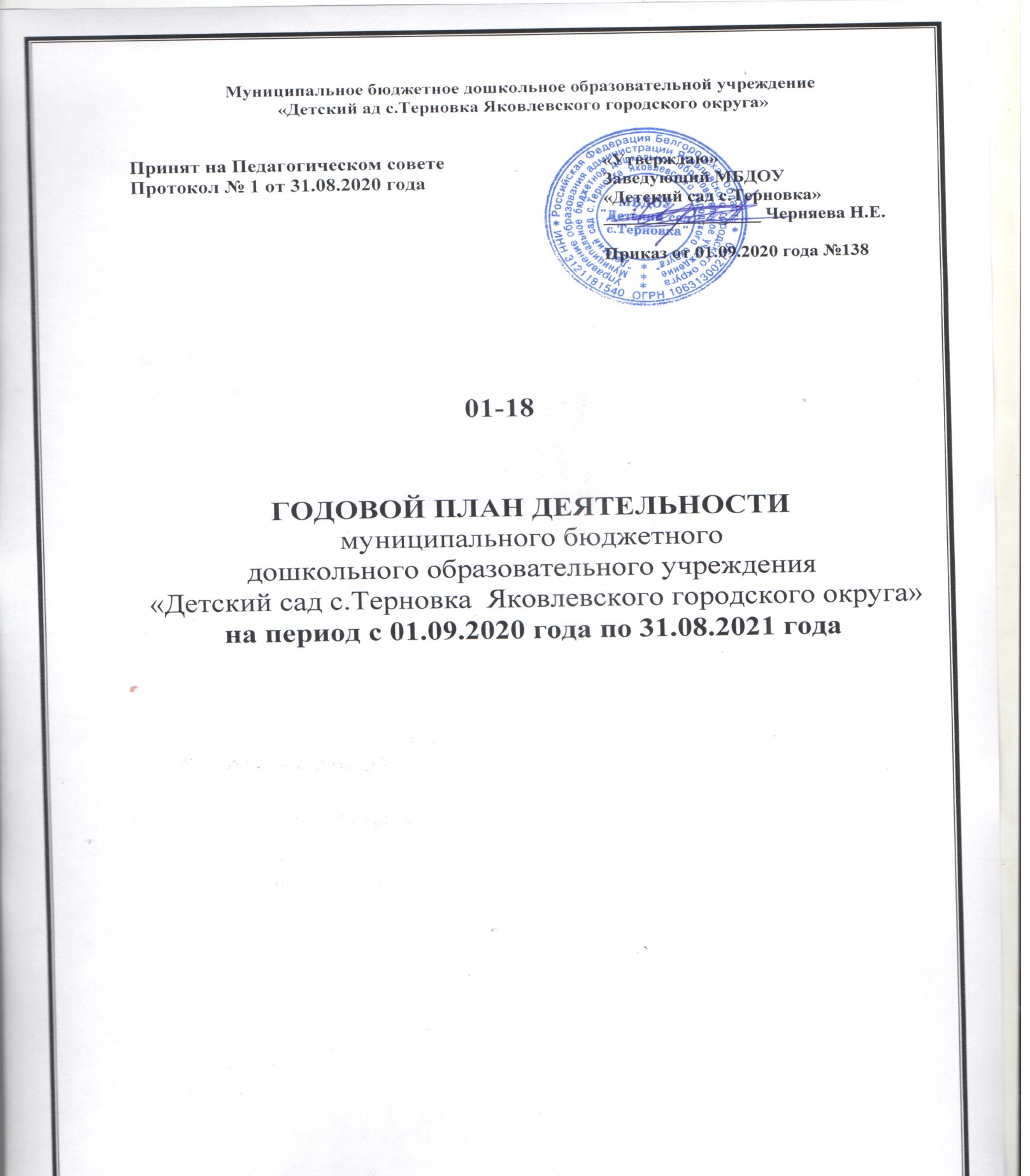 Анализ   результатов деятельности ДОО за 2019-2020 учебный годМуниципальное  бюджетное дошкольное образовательное учреждение «Детский сад  с.Терновка Яковлевского городского округа» (далее-ДОО) в 2019-2020  учебном году осуществляло образовательную деятельность по обеспечению безопасности жизни и здоровья воспитанников, повышению качества дошкольного образования в соответствии с нормативно – правовыми актами федерального,  регионального и муниципального  уровней:Законом РФ от 29.12.2012 г. №273-ФЗ «Об образовании в Российской Федерации»;Законом РФ от 29.12.2010 г. №436-ФЗ «О защите детей от информации, причиняющей вред их здоровью и развитию»; Федеральным законом от 24 июля 1998 г. № 124-ФЗ «Об основных гарантиях прав ребенка в Российской Федерации»; Постановлением Главного государственного санитарного врача РФ от 15 мая 2013г. №26 «Об утверждении СанПиН 2.4.1.3049-13 «Санитарно- эпидемиологические требования к устройству, содержанию и организации режима работы дошкольных образовательных организаций»; Приказом Министерства образования и науки РФ от 14 июня 2014 года № 462                 «Об утверждении порядка проведения самообследования образовательной организации»; Приказом Министерства образования и науки РФ от 30 августа 2013 года №1014 «Об утверждении Порядка организации и осуществления образовательной деятельности по основным общеобразовательным программам - образовательным программам дошкольного образования»; Приказом Министерства образования и науки РФ от 20 сентября 2013 года №1082 «Об утверждении положения о психолого-медико-педагогической комиссии»;  Приказом Министерства образования и науки РФ от 17 октября 2013 года №1155 «Об утверждении федерального государственного образовательного стандарта дошкольного образования»; Приказом Министерства образования и науки Российской Федерации от 14 декабря 2017 г. №1218 «О внесении изменений в порядок проведения самообследования  образовательной организацией»;Приказом Министерства образования и науки РФ от 7 апреля 2014 года № 276                 «Об утверждении порядка проведения аттестации педагогических работников организаций, осуществляющих образовательную деятельность»; Приказом Министерства труда и социальной защиты РФ № 544-н                                         от 18 октября 2013 г. «Об утверждении профессионального стандарта «Педагог (педагогическая деятельность в сфере дошкольного, начального общего, основного общего, среднего общего образования) (воспитатель, учитель)»; Письмом Министерства образования и науки РФ от 10 января 2014 года № 08-5                «О соблюдении организациями, осуществляющими образовательную деятельность, требований, установленных федеральным государственным образовательным стандартом дошкольного образования»; Постановлением Правительства Белгородской области от 30.12.2013 г. № 528-пп «Об утверждении государственной программы Белгородской области «Развитие образования Белгородской области на 2014-2020 годы»;  Постановлением Правительства Белгородской области от 28 октября 2013 г.            № 431-пп «Об утверждении Стратегии развития дошкольного, общего и дополнительного образования Белгородской области на 2013-2020 годы»; Приказом департамента образования Белгородской области от 04 марта 2016 г. №756 «Об утверждении «дорожной карты» по обеспечению детей в возрасте до              3 лет программами поддержки раннего развития»;Приказом департамента образования Белгородской области от 30 июня 2015 г.          № 2996 «Об утверждении  «дорожной карты» обновления содержания дошкольного образования»; Приказом департамента образования Белгородской области от 18 августа 2016 года №2678 «Об утверждении положения об обеспечении прав на дошкольное образование детей – инвалидов и детей с ОВЗ в Белгородской области»;Инструктивно – методическими письмами департамента образования Белгородской области, областного государственного автономного образовательного учреждения дополнительного профессионального образования «Белгородский институт развития образования» на 2020 – 2021 учебный год;иными локальными актами  муниципального уровня и ДОО.    Цель: установление соответствия качества дошкольного образования в МБДОУ «Детский сад с.Терновка» федеральному государственному образовательному стандарту дошкольного образования и прогнозирование развития дошкольной образовательной организации на 2020-2021 учебный год.Направления изучения деятельности: Анализ качества условий, в том числе кадровых, финансовых, материально-технических и иных условий, обеспечивающих реализацию основной образовательной программы дошкольного образования и адаптированной основной образовательных программы дошкольного образования ДОО. Анализ качества организации образовательной деятельности в ДОО. Анализ качества результатов реализации основной образовательной программы дошкольного образования, адаптированной основной образовательной программы дошкольного образования ДОО. Анализ достижения запланированных целей и реализации задач в дошкольной образовательной организации за  2019-2020 учебный год. 1.1.Качество условий в дошкольной образовательной организации, созданных и использованных для реализации основной образовательной программы дошкольного образования.В 2019-2020 учебном году в ДОО были созданы необходимые медико-психолого-педагогические и материально-технические условия, обеспечивающие охрану и укрепление здоровья детей и их физическое развитие, которые в целом соответствуют требованиям ФГОС ДО, СанПиН 2.4.1.3049-13,  и позволили обеспечить реализацию основной образовательной программы дошкольного образования (далее-ООП ДО), адаптированной основной образовательной программы дошкольного образования для детей с ОВЗ (ТНР) (далее - АООП ДО). В декабре 2019 года разработана и принята Программа развития ДОО на 2020-2024 годы в новой редакции.В соответствии с Указом Президента Российской Федерации: от 25.03.2020 года «Об объявлении в Российской Федерации нерабочих дней» на период с 30.03.2020 года по 03.04.2020 года; Указом Президента от 02.04.2020 года №239 «О  продлении выходных до 30 апреля 2020 года»; Указом Президента РФ от 28.04.2020 года №294 «О продлении действия мер по обеспечению санитарно-эпидемиологического благополучия населения на территории Российской Федерации в связи с распространением новой коронавирусной инфекции (COVID-19)», на период с 01.05.2020 года по 11.05.2020 года;  нормативно-правовыми документами регионального и муниципального уровня, в период с 30.03.2020 года по  31.05.2020 года реализация основной ООП ДО  и АООП ДО  осуществлялись педагогами ДОО дистанционно.  С 12.05.2020 года  по 31.05.2020 года функционировала дежурная группа на период пандемии.Последствием пандемии стали  изменения реализации части мероприятий «Плана деятельности муниципального бюджетного дошкольного образовательного учреждения «Детский сад с.Терновка Яковлевского городского округа» на период с 01.09.2019 года по 31.05.2020  года», из-за COVID-19, реализация которых в период пандемии                                     и самоизоляции стала невозможной.Основные задачи, в соответствии с которыми коллектив ДОО   осуществлял образовательную деятельность  в 2019-2020 учебном году, были направлены на: 1.Сохранение и укрепление физического и психического здоровья обучающихся, в том числе ребенка-инвалида и детей с ОВЗ, для повышения посещаемости ДОО посредством модернизации здоровьесберегающей среды и организацию игровой деятельности в режиме дня.2.Поддержка детской инициативы и творчества посредством внедрения современных образовательных технологий.3.Повышение профессиональной компетенции педагогов посредством реализации  системы методических мероприятий и участия в инновационной деятельности.Характеристика участников образовательных отношенийВ 2019 – 2020 учебном году в ДОО функционировало 5 групп, из них: 4 группы общеразвивающей направленности и 1 группа комбинированной направленности,  из  них:- 1 младшая  группа общеразвивающей направленности;- 2 младшая  группа общеразвивающей направленности;- средняя  группа общеразвивающей направленности;- старшая разновозрастная группа  комбинированной направленности;- подготовительная группа общеразвивающей  направленности.В течение учебного года функционировал Консультационный центр, для детей и их родителей, получающих дошкольное образование в форме семейного образованияСписочный состав ДОО на 01.09.2019 г.  -  79 детей.Списочный состав ДОО на 31.05.2020 г.  -  80 детей.           В рамках реализации  основных направлений «Дорожной карты» по обеспечению детей в возрасте до 3 лет программами поддержки раннего развития функционировал    Консультационный центр, для детей и их родителей, получающих дошкольное образование в форме семейного образования, в том числе, посещали дети младшего дошкольного возраста. За учебный год  (в период с сентября по март) общее количество родителей (законных представителей) обратившихся за консультативной, психолого-педагогической и диагностической помощью в Консультационный центр составило –                  9 человек, из них 2 и более раз – 7 человек (на договорной основе). Количество проведенных консультаций в различных формах (очных, дистанционных) составило – 23.Анализ кадрового состава: в 2019-2020 учебном году учреждение было укомлектовано  кадрами на 100%. Методическая служба представлена 11 педагогами, из них: 1-старший воспитатель, 1 – учитель – логопед (внутренний совместитель  -                       0,35 ставки педагог-психолог), 1 – музыкальный руководитель, 8 воспитателей.Образовательный ценз педагогических работников (включая заведующего):                    7 человек (58%)  - высшее педагогическое образование, 5 человек (42%) – среднее специальное.Численность педагогического и административно-управленческого персонала по стажу работы:Таблица 1В 2019-2020 учебном году аттестованы:с первой на высшую категорию – 2 педагога: Пенькова З.В., Дурнеску Т.В., воспитатели;соответствие занимаемой должности – 2 педагога: Плотникова В.А., воспитатель, в том числе 1 педагог (внутренний совместитель)  Блинкова Е.А., учитель-логопед, педагог-психолог,подтвердила высшую квалификационную категорию – педагог: Осокина Е.В., старший воспитатель.Таким образом, информация об аттестации педагогов ДОО по состоянию на 31.05.2020 года выглядит следующим образом:Таблица 2Примечание: данные представлены с учетом административно-управленческого персонала. Не аттестован 1 педагог, принятый на работу в октябре 2019 года.Повышение профессиональной компетентности педагогов посредством курсовой переподготовки:Таблица 3Профессиональную переподготовку прошли:Таблица 4Курсы по профилактике коронавирусной инфекции, гриппа и других острых респираторных вирусных инфекций в образовательном учреждении прошли: Таблица 5В октябре 2019 года  педагогический  и административно-управленческий персонал заочно повысил квалификацию в  ООО «Центр инновационного образования и воспитания» (Единый урок) г. Саратов по теме «Навыки оказания первой помощи педагогическими работниками в условиях реализации ст.41 «Охрана здоровья обучающихся» Федерального закона «Об образовании в Российской Федерации»».В муниципальный  банк данных внесен  актуальный педагогический опыт  воспитателя Лутохиной О.Ю. по теме «Формирование основ финансовой  грамотности  дошкольников посредством экономического воспитания». Вывод: работа с педагогическим коллективом была направлена на постоянное совершенствование педагогической компетентности и профессионального мастерства каждого педагога и педагогического коллектива в целом, на повышение профессиональной компетенции педагогов в вопросах организации образовательного процесса в соответствии с ФГОС ДО. Обучение на курсах повышения квалификации прошли все педагоги в соответствии с план-графиком курсовой переподготовки.Проблемное поле: увеличивается количество педагогов, не аттестованных на квалификационные категории. Перспективы: - проведение семинара – практикума «Обобщение актуального педагогического опыта как форма повышения профессиональной компетентности педагога»;- аттестация на первую квалификационную категорию педагогов, аттестованных на соответствие занимаемой должности.Анализ развивающей предметно-пространственной средыОдним из важнейших условий, обеспечивающим качество дошкольного  образования является правильная организация развивающей предметно- пространственной среды.          Для  организации деятельности с воспитанниками имеются следующие помещения:- ОО «Физическое развитие»: мини-спортивная площадка, музыкально-спортивный зал, групповые помещения, медицинский блок, тропа здоровья на территории ДОО;-ОО «Социально-коммуникативное развитие: групповые помещения (центры творческих игр «Моя семья», «Салон красоты» и др.), Центр дорожной безопасности, уголок «Изба»;-ОО «Речевое развитие»: групповые помещения (центр книги, наборы иллюстративного дидактического материала), детская библиотека;- ОО «Познавательное развитие»: групповые помещения (центры экспериментирования, природы, конструктивной деятельности, математического и сенсорного развития);-ОО «Художественно-эстетическое развитие»: музыкально-спортивный зал, групповые помещения (центр театрализованной и продуктивной деятельности, телевизор), мультимедийное оборудование,  тематические выставки  в холлах;-совмещенный кабинет учителя-логопеда, педагога – психолога: дидактический и демонстрационный материал, настольные игры, оборудование по сенсорному развитию (пазлы, вкладыши, рамки, пирамидки и др.).          Развивающая предметно-пространственная среда, созданная как в ДОО в целом, так и групповых, рекреационных центрах  соответствует основным принципам ФГОС ДО.   Расположение мебели, игрушек,  пособий активизирует детей, побуждает их к самостоятельному включению в различные виды детской активности. Игровые центры активности не имеют жестких границ, что позволяет соблюдать принцип полифункциональности, когда один и тот же игровой центр по желанию детей можно преобразовать в другой. Принцип трансформируемости среды в группах реализуется с помощью ширм, мягких модулей, в зависимости от возрастных особенностей детей. Вариативность среды  позволяет детям использовать различные пространства по своему желанию и исходя из предпочитаемых видов активности в данный момент. Активно используются маркеры игрового пространства      По результатам мониторинга соответствия развивающей предметно – пространственной среды требованиям ФГОС ДО выявлены следующие показатели                      (в баллах) (п.3.3. ФГОС ДО): Таблица 6             Вывод: по результатам  мониторинга выявлено, что педагоги  в течение года активно работали над обновлением и модернизацией развивающей  предметно – пространственной среды в группах с учетом возрастных особенностей детей. Но, при этом требуется модернизация и обновление центров конструктивной деятельности различными видами конструкторов: ТИКО, ПОЛИДРОН, магнитным конструктором, Leqo DUPLO, на территории требуется дооснащение игровых зон. Группы испытывают потребность в оснащении ИКТ.        Проблемное поле: требует обновления РППС в холлах, на территории ДОО.       Перспективы: -дооснащение центра конструктивной деятельности.Анализ психолого-педагогических условийВ соответствии с федеральным государственным образовательным стандартом дошкольного образования одним из приоритетных направлений в учебном году являлось обеспечение  психолого-педагогических условий, направленных на:- уважение взрослых к человеческому достоинству детей, формирование и поддержка их положительной самооценки, уверенности в собственных возможностях и способностях; - использование в образовательной деятельности форм и методов работы с детьми, соответствующих их возрастным и индивидуальным особенностям (недопустимость, как искусственного ускорения, так и искусственного замедления развития детей);-построение образовательной деятельности на основе взаимодействия взрослых с детьми, ориентированного на интересы и возможности каждого ребёнка и учитывающего социальную ситуацию его развития; - поддержка взрослыми положительного, доброжелательного отношения детей друг к другу и взаимодействия детей друг с другом в разных видах деятельности; - поддержка инициативы и самостоятельности детей в специфических для них видах деятельности; - возможность выбора детьми материалов, видов активности, участников совместной деятельности и общения; - защита детей от всех форм физического и психического насилия; - поддержка родителей (законных представителей) в воспитании детей, охране и укреплении их здоровья, вовлечение семей непосредственно в образовательную деятельностьПсихологическая помощь участникам образовательного процесса включала следующие виды деятельности: психологическая профилактика, психологическое просвещение, психологическая диагностика, психологическое консультирование, психологическая коррекция и развитие.Статистическая справка о результатах психолого-педагогического сопровождения участников образовательных отношенийТаблица 7В 2019-2020 учебном году на базе ДОО функционировал психолого-педагогический консилиум. Деятельность консулиума была направлена  на выявление трудностей обучающихся в освоении образовательных программ, особенностей в развитии, социальной адаптации и поведении их для последующего принятия решений об организации психолого-педагогического сопровождения, создании и реализации специальных образовательных условий, рекомендованных ТПМПК для получения дошкольного образования. Коррекционно – развивающая  деятельность осуществлялась в соответствии с планом работы ПМПк (ППк) ДОО на 2019-2020 учебный год.  Общее количество обследованных детей в 2019-2020 учебном году  – 29 человек, выявлено 20 детей, нуждающихся в коррекционной помощи. Охвачено коррекционной помощью 7 детей, имеющие статус ОВЗ (ТНР) – воспитанников старшей  разновозрастной группы комбинированной направленности.             16 детей получили консультационную помощь учителя-логопеда и педагога – психолога.Результаты коррекционно – развивающей деятельности с детьми с ОВЗ представлены в таблице:Таблица 8Результативность мониторинга воспитанников с ОВЗ (ТНР) на конец 2019-2020 учебного года:Таблица 9В  2019-2020учебном  году всего было направлено детей на ТПМПК – 7 человек, из них первично – 4 человека, повторно – 3 человека.В соответствии со сроками, рекомендованными в заключениях ТПМПК, специалистами ППк полностью осуществлена работа по реализации АООП (АОП) детьми с ОВЗ.     В марте 2020 года учителем – логопедом Блинковой Е.А. проведено обследование  детей старшей РГКН и средней групп   по экспресс-диагностике для обследования речевого развития детей 3-7 лет О.Н. Тверской, Е.Г. Кряжевских с использованием заданий по определению уровня сформированности звуковой культуры речи, словарного запаса, грамматических представлений, связной речи. По результатам предварительного логопедического обследования воспитанников  4-7 лет, на конец 2019-2020 учебного года на  ТПМПК (август 2020 года)  для получения заключения на обучение по АООП ДО для детей с тяжелыми нарушениями речи направлено 2  ребёнка из средней группы и 2  ребенка из старшей РГКН. В 2019 – 2020 учебном году ДОО посещал 1 ребенок – инвалид (по заключению ТПМПК от 10.09.2019 года №169 отказано в присвоении статуса ОВЗ), который, по заключению ТПМПК,  не нуждается в создании специальных образовательных условий обучения и воспитания в ДОО. Для этого ребенка-инвалида были созданы условия постоянного контроля сахара в крови и незамедлительного получения медицинского сопровождения под контролем старшей медсестры Киященко О.В.В течение 2019-2020 года администраций ДОО по требованию  Управления образования Яковлевского городского округа своевременно (по первому требованию) направлялись отчёты о деятельности ППк ДОО, состоянии коррекционной работы Учреждения и информация о             детях-инвалидах и детях с ОВЗ (ТНР).Отмечено, что  результаты психолого - педагогического сопровождения детей   в 2019 – 2020 учебном году имеют положительную динамику.В период самоизоляции на момент распространения новой коронавирусной инфекции COVID-19 учителем-логопедом с детьми с ОВЗ осуществлялась дистанционная работа через мессенджеры.Вывод: организация коррекционно-развивающей помощи  детям с ОВЗ имеет положительную динамику, созданы кадровые и психолого-педагогические условия, способствующие  своевременному  выявлению детей, нуждающихся в коррекционно-развивающей помощи  и  оказанию им  психолого-педагогической  поддержки. Проблемное поле: 1. неготовность отдельных родителей к осуществлению совместной  работы на логопункте (частые пропуски, невыполнение рекомендаций учителя – логопеда), 2. отказ от прохождения ТПМПК Перспективы: - приобретение дидактических и методических пособий для организации коррекционно-развивающей работы с детьми с ОВЗ в условиях группы комбинированной направленности.Анализ условий для охраны жизни и здоровья детейВ ДОО созданы условия, обеспечивающие высокий уровень охраны и укрепления здоровья детей и их физическое развитие, которые в целом соответствуют требованиям ФГОС ДО, СанПиН 2.4.1.3049-13 и позволили обеспечить реализацию основной образовательной программы дошкольного образования, адаптированных основных образовательных программ дошкольного образования для детей с ОВЗ. В штат специалистов, осуществляющих физкультурно-оздоровительную работу,  входили:  старшая медицинская сестра Киященко О.В.,  воспитатели всех возрастных групп. Заключен договор на организацию медицинского обслуживания воспитанников с ОГБУЗ «Яковлевская  ЦРБ», проводится тесная работа с врачом общей практики                    ЦВОП Терновского сельского поселения. Максимальный объем учебной нагрузки воспитанников регламентирован схемой распределения образовательной деятельности, учебным планом в соответствии с  требованиями СанПиН 2.4.13049-13.Режим пребывания воспитанников – 10,5 часов.В соответствии с требованиями основных нормативных документов деятельность  коллектива по сохранению и укреплению соматического (физического) и психологического здоровья детей учитывала потребности каждого ребенка, связанные с его индивидуальными особенностями, в том числе  детей  с ОВЗ. В соответствии с ООП ДО, АООП ДО. Педагогическим коллективом проведена большая работа по  сохранению и укреплению здоровья воспитанников на основе формирования потребности в двигательной активности, здоровом образе жизни.В 2020 году  диспансеризация воспитанников специалистами ОГБУЗ «Яковлевская ЦРБ» не была проведена по причине закрытия учреждения на карантин по COVID-19.Распределение воспитанников по группам здоровьяТаблица 10Физкультурные группы для занятий физической культуройТаблица 11В течение учебного года со стороны администрации, старшей медицинской сестры Киященко О.В. осуществлялся плановый контроль за организацией закаливающих мероприятий, проветривания, мониторингом прогулки, двигательной активности, посещаемости,  санитарно – эпидемиологического режима, организацией питания. Вопросы анализа заболеваемости и посещаемости детей, формирования основ здорового образа жизни  рассматривались  на Педагогических советах:- «Основные направления развития учреждения в 2019-2020 году в условиях реализации ФГОС ДО  и основных задач региональной стратегии «Доброжелательная школа» (30.08.2019  г.);- «Создание специальных  условий для детей с особыми образовательными потребностями»(10.09.2019 г., 17.09.2019 г., 28.08.2020 г.);- «Педагогическое проектирование как инструмент повышения профессиональной компетентности педагога в условиях реализации ФГОС ДО (26.11. 2019 г.);- «Создание условий для сохранения и укрепления физического и психического здоровья дошкольников через построение здоровьесберегающей среды и организацию игровой деятельности в режиме дня» (29.11.2019 г.);- Итоги работы педагогического коллектива за 2019-2020 учебный год»                         (29.05.2020 г.), а также  педагогических часах,  групповых родительских собраниях.Старшей медицинской сестрой Киященко О.В.:организованы беседы: «Вакцинация против гриппа», «Простудные заболевания», «Личная гигиена персонала», «Танзилиты у детей», «Вирусные инфекции», «Неотложные состояния у детей. Первая помощь», «Гигиена ребёнка», «Профилактика травматизма», «Как правильно мыть руки»;подготовлены санбюллетени: «Грипп и его осложнения», «Грипп – это опасно!», «Топсопароз»,  «Гипатиты», «Бронхиальная астма», «Скарлатина», «Гельминтозы», «Краснуха», «Чем опасен клещ».В течение учебного года со стороны администрации, старшей медицинской сестры осуществлялся плановый контроль за организацией закаливающих мероприятий, проветривания, соблюдением режима прогулки, двигательной активности,  санитарно – эпидемиологического режима, организацией питания. Воспитатели групп, узкие специалисты  в образовательной деятельности активно  использовали современные здоровьесберегающие технологии: динамические паузы; релаксацию; пальчиковую гимнастику; дыхательную гимнастику; корригирующую гимнастику с использованием дорожек здоровья; музыкотерапию; пескотерапию. С целью формирования у детей интереса к занятиям физической культурой, спортом в течение учебного года проведены экскурсии в спортивный зал и стадион МБОУ «Терновская ООШ». Родители ДОО, воспитанники принимали участие в  Веселых стартах, зимнем спортивном празднике.Для сокращения сроков адаптации, минимизации отрицательных реакций у детей при поступлении их в ДОО, было четко организовано их медико-психолого-педагогическое сопровождение с учетом возраста, состояния здоровья и индивидуальных особенностей воспитанников по направлениям: мониторинг здоровья детей (старшая медсестра Киященко О.В.)мониторинг посещаемости и заболеваемости  (старший воспитатель Осокина Е.В.)состояние физической подготовленности ребенка, развитие основных видов движений (воспитатели Штраух О.А., Гламазда М.А.); адаптационные возможности (воспитатели Штраух О.А., Гламазда М.А..).В 2019  году в ДОО  зачислено   24 ребенка: в 1 младшую группу – 17 человек,                    2 младшую – 3 человека, среднюю – 1 человек,  старшую разновозрастную группу комбинированной направленности – 1 человек, подготовительную группу –  3 человека.По результатам мониторинга адаптации в 2019 году  выявлено:Таблица 12Анализ условий для организации питанияОдно из основных звеньев в общем комплексе мероприятий по укреплению здоровья и профилактике заболеваний у детей дошкольного возраста – качественная организация полноценного питания детей.  В ДОО в соответствии с требованиями СанПиН организовано  сбалансированное четырехразовое питание, отвечающее физиологическим потребностям растущего организма. Разработано сезонное 10-дневное меню. Систематически в ДОО осуществляется контроль за организацией рационального питания. При составлении меню строго учитывался подбор продуктов, обеспечивающий детей основными пищевыми веществами, и правильное сочетание всех пищевых ингредиентов, как в качественном, так и в количественном отношении. Нарушений сроков и условий хранения продуктов за 2019-2020 учебный год не выявлено. Все продукты, поступающие в учреждение, имели необходимые  сопроводительные документы. Старшая медсестра Киященко О.В., завхоз Иванова Е.Т., воспитатель Дурнеску Т.В.  осуществляли ежедневный контроль за качеством поступающих продуктов, сроками реализации. В период сезонных подъемов заболеваний острыми респираторными инфекциями в рацион были введены фитонциды (лук, чеснок), соки.  Ежедневно в рацион детей включены салаты из свежих овощей, фрукты, соки.  Организовано диетическое питание для детей, имеющих отклонения в здоровье.Анализ организации питания за 2019 год  показал выполнение натуральных норм по основным продуктам питания в среднем на 86%.В том числе:Таблица 13Формирование у детей навыков культуры питания остается одной из основных задач. Во всех возрастных группах оформлены уголки дежурств. Осуществляется постоянный контроль со стороны администрации за сформированностью  культурно – гигиенических, навыков культуры питания у детей, соблюдением графика выдачи и доставки пищи в группы, качеством приготовления пищи. Результаты мониторинга за организацией питания были обсуждены на педагогических часах, групповых родительских собраниях.Вывод: деятельность коллектива была направлена на совершенствование условий для сохранения и укрепления физического, психического здоровья детей и их эмоционального благополучия, становление ценностей здорового образа жизни посредством обогащения образовательной среды и использования, современных здоровьесберегающих технологий.Проблемное поле: заболеваемость детей имеет отрицательную динамику.Перспективы: - координация основных направлений работы коллектива ДОО, родителей в части мероприятий, направленных на снижение уровня заболеваемости воспитанников;- создание условий для организации диетического питания воспитанников по показаниям (при возникновении потребности).Анализ учебно-методического и библиотечно-информационного обеспечения     ДОО в достаточной степени  укомплектовано информационно-справочной, учебно-методической литературой, методическими и дидактическими материалами, необходимыми  для осуществления образовательного процесса в соответствии с требованиями ФГОС ДО – 90%.  Библиотечный фонд методического кабинета ежегодно  пополняется методической литературой, дидактическими пособиями. В фонде периодической литературы МБДОУ есть подписные издания  для педагогов: «Справочник старшего воспитателя дошкольного учреждения»,  «Справочник музыкального руководителя», «Медицинское обслуживание и организация питания в ДОУ», «Справочник руководителя дошкольного учреждения», «Нормативные документы образовательного учреждения».В учреждении функционирует сайт, имеется выход в Интернет.   Информация о дошкольном учреждении размещается на электронной почте:detskiysad.ternovka@mail.ru, адрес сайта в сети Интернет: http://dou.yarono.ru/tern/       Обеспеченность учреждения оборудованием для ИКТ:2 шт. компьютеров, из них 1 имеют доступ к сети Интернет;1 шт. ноутбук, имеющий доступ к сети Интернет;2 шт. принтер-сканер;1 шт. принтер;1 шт. проектор;1 шт. музыкальных центров;1 шт. экран;1 шт. телевизор. По результатам мониторинга 100% педагогов владеют ИКТ и используют его в работе.    Вывод: библиотечный фонд ДОО востребован педагогами, ежегодно идет обновление и пополнение в соответствии с ООП ДО и АООП ДО.   Информационное обеспечение  не позволяет в полной мере осуществлять организацию образовательного процесса на современном уровне.      Проблемное поле: отсутствие достаточного количества оборудования для обеспечения информационного сопровождения образовательного процесса;- не достаточное количество детской художественной литературы.    Перспективы: пополнение методического кабинета детской художественной литературой, методическими пособиями по реализации парциальных программ.Анализ финансовых условий     В целях функционирования, развития и совершенствования материально – технической базы ДОО в 2019-2020 учебном году из бюджетных и  внебюджетных средств было приобретено:Таблица 14      Вывод: материально – техническая база ДОО в 2019-2020 учебном году частично обновилась.     Проблемное поле: отсутствие нужного количества специального оборудования для кварцевания помещений.    Перспективы: приобретение ультрафиолетового бактерицидного кварцевого облучателя (или облучателя-рециркулятора).Качество организации образовательной деятельности в ДОО в соответствии с основной образовательной программой дошкольного образованияВ 2019 – 2020  учебном году продолжена работа по  реализации   федерального государственного образовательного стандарта дошкольного образования в соответствии с основными мероприятиями «дорожной карты». Проектирование образовательного процесса осуществлялось в соответствии с основной образовательной программой дошкольного образования, адаптированной основной образовательной программой дошкольного образования для детей с тяжелыми нарушениями речи.          Учебный план разработан с учетом уровня и направленности реализуемых программ, санитарно – гигиенических требований к максимальной нагрузке на детей дошкольного возраста в организованных формах обучения (СанПиН 2.4.13049-13).         Образовательный процесс реализуется через совместную деятельность детей и взрослых (организованная образовательная деятельность и образовательная деятельность в режимных моментах) и самостоятельную деятельность детей. В основе образовательного процесса лежит комплексно-тематический принцип планирования - освоение образовательного материала в процессе подготовки и проведения каких-либо значимых и интересных для дошкольников событий, тем месяца. Анализ образовательной деятельности по образовательным областямОбразовательная область «Физическое развитие»Организация деятельности по реализации образовательной области «Физическое развитие» осуществлялась в соответствии с основной образовательной программой дошкольного образования. Основная цель реализации данной образовательной области была направлена на обеспечение гармоничного физического развития, становление ценностей здорового образа жизни, целенаправленности и саморегуляции в двигательной сфере, развитие физических качеств (координации, гибкости, равновесия), развитии крупной и мелкой моторики рук. Результатом физического развития является  положительная динамика в развитии двигательной деятельности, связанной  с выполнением упражнений на развитие физических качеств (координация, гибкость, равновесие), выполнением основных движений (ходьба, бег, прыжки),  овладение подвижными играми,  играми – эстафетами. В 2019-2020 учебном году большое внимание было уделено становлению ценностей здорового образа жизни, овладение его нормами и правилами.     У воспитанников 2 младшей и средней группы сформированы  начальные представления о ценности здоровья,  потребность в соблюдении навыков гигиены и опрятности в повседневной жизни. Дети активны при выполнении физических упражнений, проявляют творчество при их выполнении. Очень любят подвижные игры.Воспитанники старшей разновозрастной группы комбинированной направленности и подготовительной  группы  активно включаются в спортивные подвижные игры, игры-эстафеты, знают назначение и правильно используют спортивное  оборудование, проявляют инициативу и самостоятельность. Высокие показатели отмечены в развитии физических качеств, формировании представлений о здоровом образе жизни и его составляющих.Образовательная область «Социально-коммуникативное развитие» Вхождение ребенка в современный мир невозможно без освоения  первоначальных представлений социального характера и включения в систему социальных отношений. В социализации дошкольника огромное значение имеет игра, как самостоятельная детская деятельность, в которой отображается окружающая действительность, мир взрослых людей, других детей, природы и общественной жизни.  Результатом социально-коммуникативного развития является усвоение норм и ценностей, принятых в обществе, развитие общения и взаимодействия как со сверстниками, так и взрослыми, становление самостоятельности, развитие инициативы в различных видах деятельности и готовности к совместной деятельности со сверстниками, формирование уважительного отношения, основ безопасного поведения в быту, социуме, природе.Одним из условий успешного освоения дошкольниками ОО «Социально – коммуникативное развитие» являлась  развивающая предметно – пространственная среда (в групповых помещениях и холлах), которая не  только   способствовала обогащению представлений детей об окружающем мире, жизни людей, родном селе, стране, развитию социального опыта, но и создала предпосылки для переноса освоенных действий в практическую деятельность посредством разнообразных видов культурных практик. В  целях формирования у детей навыков безопасного поведения на дороге отмечена эффективность использования рекреационно-образовательного центра дорожной безопасности.В  2019-2020 учебном году  педагоги активно использовали технологии проектной деятельности, кейс - технологии, практические методы обучения, направленные на приобщение к культуре, традициям родного края, расширения представлений о природе, прославленных жителях Белгородской области. Одним из направлений деятельности в подготовительной группе и старшей разновозрастной группе комбинированной направленности  являлось формирование   положительной мотивационной готовности к обучению в школе в ходе реализации долгосрочного проекта «Скоро в школу», в ходе реализации которого проведены экскурсии в МБОУ «Терновская ООШ». В ходе экскурсий дети знакомились с работой учителя, библиотекаря,  с классом, спортзалом, правилами поведения в школе и на уроке.  По результатам наблюдений выявлена положительная динамика в развитии общения и взаимодействия со взрослыми и сверстниками, развитии и  обогащении игрового опыта детей, формированию готовности к совместной деятельности, развитию навыков самообслуживания, формированию представлений о безопасном поведении в быту, природе, социуме.Образовательная область «Познавательное развитие»Реализация образовательной области «Познавательное развитие» была ориентировано на включение следующих компонентов:формирование элементарных математических представлений;развитие познавательно – исследовательской деятельности;ознакомление с предметным окружением;ознакомление с социальным миром;ознакомление с миром природы.Основными формами взаимодействия  педагога с детьми, способствующими познавательному развитию обучающихся, были: активное вовлечение ребенка в различные виды деятельности; использование кейс-технологий, технологий проектной деятельности; применение практических методов обучения, направленных на формирование у дошкольников целостной картины мира на основе краеведения; приобщение к традициям Белгородского края, к традициям России, к традициям семьи.       В 2019-2020 учебном году воспитателями групп большое внимание уделялось приобщению детей к традициям Белгородского региона посредством проведения фотовыставок, экскурсий выходного дня, онлайн-экскурсий по музеям г. Белгорода, проектной деятельности.  Обеспечено присутствие в группах игровых персонажей - носителей культуры Белгородской области: Белогора и Белогорочки. Разработаны памятки – рекомендации по организации экскурсий выходного дня в рамках туристических маршрутов по Белгородскому региону.Большое внимание уделялось проектной деятельности в рамках результативного участия  в муниципальном этапе Всероссийского конкурса исследовательских работ и творческих проектов дошкольников и младших школьников «Я – исследователь».В ДОО проводится работа по  экологическому воспитанию: во всех группах созданы экологические центры, мини-лаборатории для экспериментирования. Педагогами разработаны образовательные ситуации, наблюдения на прогулке за сезонными изменениями в природе.  В  учебном году воспитанники принимали участие в муниципальных конкурсах «Радость души моей», «Зимняя фантазия», на уровне ДОО проведены   акции  «Покормите птиц зимой», «Живи, елка».             У старших дошкольников отмечена положительная динамика в ознакомлении с миром природы, развитии познавательно-исследовательской деятельности. Внедрение технологий исследовательской деятельности, проектного обучения, квест-технологий позволили сформировать у детей познавательный интерес, умение устанавливать связи и отношения между объектами, составлять модели.Образовательная область «Речевое развитие»      Деятельность по реализации образовательной области «Речевое развитие» была направлена на: овладение  речью как средством общения и культуры;обогащение активного словаря;развитие связной, грамматически правильной диалогической и монологической речи;развитие речевого творчества;развитие звуковой и интонационной культуры речи, фонематического слуха;знакомство  книжной культурой, детской литературой, понимание на слух текстов различных жанров детской литературы;формирование  звуковой аналитико-синтетической активности как предпосылке обучения грамоте.     В соответствии с ООП ДО (часть, формируемая участниками образовательных отношений) продолжена реализация  парциальной программы - «Программа развития речи дошкольников». О.С. Ушаковой.     Коммуникативная  деятельность  дошкольников осуществлялась в условиях разных видов деятельности: трудовой, познавательно - исследовательской, игровой, музыкальной, двигательной, конструировании через различные игры, литературно-музыкальные праздники,  игры-драматизации, разные виды театров, социальные акции, проблемные ситуации, интерактивные игры, игры-путешествия, игры с песком. Выбор форм работы осуществлялся  педагогом исходя из интересов детей, событийных мероприятий, контингента воспитанников.       Воспитанники приняли активное участие в областном фестивале детского художественного творчества «Надежда», муниципальных конкурсах чтецов: «Золотая осень», «Лучшей мамою на свете свою мать считают дети!», «Ах, Зимушка-Зима!»,                       «С чистым сердцем».  В период самоизоляции COVID-19 воспитанники приняли участие в акции «Дети читают стихи и поют о войне».       Наблюдается положительная динамика  в обогащении словарного запаса детей, умения  общаться и вступать в диалог со сверстниками и взрослыми, формировании грамматически правильной монологической речи,  звуковой аналитико-синтетической активности. Воспитанники старшей разновозрастной группы комбинированной направленности и подготовительной  группы владеют средствами звукового анализа, определяют основные качественные характеристики звуков в слове, проявляют интерес к чтению, самостоятельно читают слова, планируют сюжеты творческих игр, проявляют интерес к литературе.В 2019-2020 учебном году в рамках  взаимодействия ДОО с Терновской поселенческой библиотеки филиал №26 осуществлены плановые мероприятия, организованные как на базе библиотеки, так и в Учреждении . Отмечен интерес детей к восприятию художественной литературы.В ДОО функционировал  логопункт, который посещали воспитанники  старшей разновозрастной группы комбинированной направленности – 7 человек: из них     4 человека с ОНР, 3 человека с ФФНР. Результативность работы на конец учебного года:                1 ребенок выпущен с хорошей речью, оставлены на логопункте – 4 человека.  В марте 2020 года учителем – логопедом Блинковой Е.А проведено обследование речи детей средней  группы и старшей разновозрастной группы комбинированной направленности   с использованием заданий по определению уровня сформированности звуковой культуры речи, словарного запаса, грамматических представлений, связной речи. По результатам предварительного логопедического обследования воспитанников              4-6 лет на конец учебного года выявлено 5 детей, нуждающихся в коррекционной  помощи – учителя – логопеда, из них 4 воспитанника прошли ТПМПК и получение заключение на обучение по АООП ДО для детей с тяжелыми нарушениями речи.Образовательная область   «Художественно – эстетическое развитие»Реализация задач  образовательной области «Художественно – эстетическое  развитие» в учебном году предусматривала: развитие предпосылок ценностно-смыслового    восприятия    и    понимания    произведений    искусства (словесного, музыкального, изобразительного), мира природы; становление эстетического отношения к окружающему миру; формирование элементарных представлений о видах искусства; восприятие музыки, художественной литературы, фольклора; стимулирование сопереживания персонажам художественных произведений; реализацию самостоятельной творческой деятельности детей (изобразительной, конструктивно-модельной, музыкальной и др.). Основными формами работы по реализации данных задач являлись: образовательные ситуации, игры, совместные тематические мероприятия,   знакомства с произведениями искусства в рамках виртуальных экскурсий по музеям, участие совместно  с родителями в проведении выставок семейного художественного творчества, смотров- конкурсов. Музыкальным руководителем совместно с педагогами ДОО были организованы развлечения, посвященные тематическим дням: Дню матери, Дню пожилого человека, Дню народного единства, Новому году, Дню защитника Отечества, 8 Марта. При планировании тематических мероприятий педагоги учитывали региональные, национально-исторические художественные традиции, связанные с Белгородской областью. В соответствии с  планом работы в течение учебного года функционировали выставки  детских работ: «Осенние чудеса-2019», «Зимняя фантазия». В период самоизоляции COVID-19 педагоги и воспитанники приняли участие во Всероссийской акции «Окна Победы», «Окна России». Музыкальным руководителем Веселовой В.В. созданы благоприятные условия для развития музыкальных способностей и творческой самореализации детей. Выявлены одаренные дети, с которыми проводилась индивидуальная работа. Правильно подобранный музыкальный репертуар способствовал достижению высоких результатов (посредством участия в конкурсах),   дети активно включаются в импровизацию, участвуют в художественной деятельности, проявляют творчество. По итогам мониторинга отмечена положительная динамика в овладении навыками изобразительной деятельности (предметное рисование, лепка, аппликация). В учебном году основная цель педагогической работы состояла в том, чтобы наполнить повседневную жизнь детей интересными делами, идеями, включить каждого  в увлекательную для него деятельность.В 2019-2020 учебном году воспитанники ДОО результативно участвовали во Всероссийских, региональных и муниципальных творческих конкурсах: «Красота Божьего мира», «Рождественский ларец», «Суровая правда войны», «На безымянной высоте», «Радость души моей».Ребенок-инвалид принял участие в муниципальном фестивале  «Удивительные дети» (в рамках реализации областного проекта МОО «Добрые сердца» «В помощь маме и ребёнку – комната Совёнка»), дети с ОВЗ участвовали в муниципальной выставке «Творчество без границ».    Воспитателями старшей разновозрастной группы комбинированной направленности и подготовительной группы в 2019-2020 учебном году  апробирована технология   «План-дело-анализ».     Взаимодействие с детьми педагоги строили на основе личностно-ориентированной модели взаимодействия, придерживаясь позиции равноправного партнёра.  Грамотно выстроенное взаимодействие в системе «педагог-ребенок – родитель» способствовало тому, что ребёнок учится самостоятельно добывать знания в таком темпе и такой манере, которая свойственна его индивидуальным особенностям,  у него развивается инициатива, самостоятельность, приобретается эмоциональный положительный опыт проживания в различных ситуациях и ролях, познавая себя и сверстников. Для повышения профессиональной компетентности педагогов, изучения состояния образовательного процесса  в группах, ДОО в рамках внутренней системы оценки качества образования в учебном году были проведены различные виды контроля (оперативный, тематический, предупредительный, фронтальный). В соответствии с годовым планом деятельности проведены Педагогические советы, семинары, мастер-классы,  открытые педагогические мероприятия, заседания методического объединения педагогов ДОО.Таблица 15Таблица 16    Вывод: результаты образовательной деятельности показали эффективность образовательного процесса в ДОО, с учетом зоны ближайшего и актуального развития  воспитанников.     Проблемное поле: педагоги испытывают трудности в выборе современных методов и технологий.     Перспективы: проведение обучающих семинаров по внедрению современных образовательных технологий.Анализ участия в инновационной деятельностиВ 2019-2020 учебном году  в учреждении продолжена работа в рамках инновационной деятельности:Таблица 17В 2019-2020 учебном году учреждение продолжило инновационную деятельность в качестве муниципальной «опорной» площадки по внедрению бережливых технологий в деятельность ДОО в рамках реализации  регионального проекта «Внедрение бережливых технологий в деятельность дошкольных образовательных организаций Белгородской области» («Бережливый детский сад»).Таблица 18     Вывод: бережливые проекты, запланированные в рамках инновационной деятельности «Внедрение бережливых технологий в деятельность дошкольных образовательных организаций Белгородской области» («Бережливый детский сад»)  выполнены на 67% (2 проекта). 1 бережливый проект (33%) находится на стадии реализации.     Проблемное поле: наблюдается недостаточная мотивированность педагогов во включении в инновационную деятельность.     Перспективы: создание в ДОО условий (материально-технических, кадровых, финансовых) для реализации бережливых проектов; - увеличение доли педагогов, мотивированных к участию в инновационной деятельности.В  2019-2020 учебном году продолжено сотрудничество с социальными партнерами: с МБОУ «Терновская ООШ», Терновской поселенческой библиотекой филиал №26 и  ОГБУЗ «Яковлевская ЦРБ», ТПМПК Яковлевского городского округа (консультирование родителей, методическая помощь в подготовке документов для прохождения ТПМПК). Работа с социальными партнерами осуществлялась согласно разработанным и утвержденным в двустороннем порядке планам взаимодействия.     Вывод: выявлена динамика в организации совместных мероприятий с социальными институтами детства.     Проблемное поле: сложности в реализации совместных мероприятий, напрямую связанные с мерами предосторожности по распространению новой коронавирусной инфекции COVID-19.     Перспективы: реализация  совместных мероприятий с использованием дистанционного взаимодействия.1.3.Качество результатов реализацииосновной образовательной программы дошкольного образования        Анализ результатов реализации ООП ДО в 2019-2020 учебном году включал следующие направления: Динамика показателей здоровья воспитанников:     Охрана и укрепление здоровья детей, формирование привычки к здоровому образу жизни были и остаются первостепенной задачей ДОО. В 2019-2020 учебном году продолжена работа, направленная на сохранение физического и психического здоровья детей, их эмоционального благополучия, на реализацию комплекса оздоровительных мероприятий. Вопросы профилактики простудных заболеваний, иммунизации, организации закаливающих мероприятий обсуждены с родителями на групповых родительских собраниях, индивидуальных встречах. Разработаны памятки по иммунизации детей. По результатам проведенного мониторинга наблюдается положительная динамика   по вакцинации детей в период подъема острых респираторных заболеваний, гриппа.В соответствии с лицензией на осуществление медицинской деятельности в ДОО обученной медицинской сестрой  ЦВОП проводится работа по вакцинации детей согласно графику проведения прививок и с учетом согласия родителей (законных представителей).Наблюдается положительная динамика увеличения привитых детей против гриппа. Продолжена разъяснительная работа с родителями (законными представителями) по вакцинации детей в период подъема респираторных заболеваний, гриппа. Таблица 19Рост заболеваемости на 1 ребенка в 2019 году объясняется заболеваниями детей ветряной оспой.	Таблица 20Заболеваемость на одного ребенка составила:Таблица 21Мониторинг  заболеваемости в ДОО проводился ежемесячно на основе показателя «дней непосещения  по болезни»  за  2019-2020 учебный год:Таблица 22Примечание: ДОО было закрыто на карантин с  30 марта 2020 г. в связи пандемией COVID-19Таблица 23Показатель функционирования за период с 01.09.2019 г.-27.04.2020 г.По итогам ежемесячного  мониторинга заболеваемости и функционирования выявлено повышение функционирования в ДОО:Функционирование:Таблица 24Вывод: работа по оздоровлению детей проводилась на оптимальном уровне. Педагоги включали современные образовательные технологии с целью формирования привычки к здоровому образу жизни, снижению заболеваемости.Проблемное поле: отсутствуют единые подходы со стороны ДОО и родителей в снижении заболеваемости.Перспективы: - координация основных направлений работы коллектива ДОО и родителей, направленных на снижение уровня заболеваемости воспитанников, сохранение и укрепление их здоровья.Динамика индивидуального развития ребенка, его образовательных достижений.     Для качественной реализации ООП ДО проводилась оценка индивидуального развития детей в рамках педагогической диагностики (оценки индивидуального развития детей дошкольного возраста, связанной с оценкой эффективности педагогических действий и лежащей в основе их дальнейшего планирования).      Ввиду  закрытия ДОО  на карантин с  30 марта 2020 года, связанного с  пандемией COVID-19, итоговая педагогическая диагностика, запланированная на апрель 2020 года, не состоялась по причине  отсутствия детей в ДОО.Результаты входящей педагогической диагностики, проведенной в октябре 2019 года,   использовались исключительно для: индивидуализации образования (в том числе поддержки ребенка, построения его образовательной траектории или профессиональной коррекции особенностей его развития); оптимизации работы с группой детей в период с 01.11.2019 года по 27.03.2020 года и показала следующие результаты на  начало 2019-2020 учебного года:.Таблица 25            Анализ качества освоения воспитанниками программного материала, позволил выявить следующие  результаты у воспитанников по образовательным областям на начало 2019-2020 года составили:     «Социально – коммуникативное развитие»     Итоговый показатель на начало учебного года – 92%.        Необходимо продолжить работу по формированию основ безопасного поведения в быту и социуме, воспитанию осознанного отношения к выполнению правил безопасности, развитию эмоциональной отзывчивости, социального и эмоционального интеллекта. В части формирования детской самостоятельности обратить внимание на умение конструировать игровое пространство в соответствии с возникающими игровыми ситуациями, поддерживать развитие детской инициативы в различных видах детской деятельности.    «Познавательное развитие»     Итоговый показатель на начало учебного года – 83%.    Продолжить работу по созданию условий для развития познавательной  и проектной деятельности, развитию воображения и творческой активности, формированию экологических представлений в части ознакомления с природным окружением, установлению причинно-следственных связей между предметами и явлениями.    «Речевое  развитие»     Итоговый показатель на начало учебного года – 83%.     Необходимо продолжить поиск новых форм и методов для развития звуковой культуры речи детей,  обогащению словарного запаса,  связной речи (диалогической и монологической). Обратить внимание на интонационную выразительность речи.   «Художественно-эстетическое развитие»   Итоговый показатель на начало учебного года – 82%.Несмотря на то, что показатели освоения данной образовательной области достаточно высокие, выявлены трудности в развитии самостоятельной творческой деятельности (как в части музыкальной, так и театрализованной деятельности). Необходимо продолжить работу по созданию образовательной среды, стимулирующей ребенка на возможность заниматься различными видами деятельности: рисованием, конструированием, лепкой, аппликацией, игрой на детских музыкальных инструментах, театрализованной деятельностью.     «Физическое развитие»      Итоговый показатель на начало учебного года – 97%.    В течение учебного года педагоги уделяли достаточное внимание включению здоровьесберегающих технологий. Использовали различные формы работы с целью формирования у детей интереса к занятиям физической культурой, формированию основ здорового образа жизни. Продолжить работу по развитию физических качеств (координация), развитию крупной и мелкой моторики, развитию самостоятельности и инициативы в двигательной деятельности.  Выводы: -общее значение освоения образовательных областей в целом по ДОО на начало 2019-2020 учебного года составило 88%;-по результатам анализа входящего педагогического мониторинга в период с 01.11.2019 года по 27.03.2020 года осуществлялась групповая и индивидуальная работа с детьми,  с учетом возрастных и индивидуальных особенностей детей, в том числе ребенка-инвалида и  детей с ОВЗ.Проблемное поле: нерегулярное посещение детского сада детьми;- недостаточное использование воспитателями индивидуальных форм работы.Перспективы: - координация взаимодействия с семьями воспитанников;- внедрение современных педагогических технологий;- разработка индивидуальных образовательных маршрутов для детей с ОВЗ, имеющих трудности в освоении АООП ДО.  Динамика уровня адаптации детей к условиям ДООВ учебном году  в ДОО было принято –24 ребенка, из них: 17 детей в  первую младшую;1 ребенок во 2 младшую группу;1 ребенок в среднюю группу;1 ребенок в старшую разновозрастную группу комбинированной направленности;3 ребенка в подготовительную группу.Основными психологическими критериями адаптированности ребенка к ДОО являлись:- эмоциональный фон ребенка;- особенности познавательной и игровой деятельности;- взаимоотношения со взрослыми и сверстниками;- реакция ребенка на изменение привычной ситуации.      Результаты наблюдений за детьми отражались в индивидуальных листах адаптации. В период адаптации для воспитанников были организованы игры, способствующие преодолению стрессовых состояний, а также совершенствованию коммуникативных, игровых, двигательных навыков. Консультативная работа с родителями вновь поступивших детей осуществлялась как планово, так и по запросу. По результатам мониторинга адаптации выявлено:Таблица 26У детей, имеющих:-  высокий уровень адаптации, в основном преобладал положительный эмоциональный фон, они могли занять себя содержательной игрой, включались в предметную деятельность со сверстниками, быстро устанавливали контакт как со взрослыми, так и с  другими детьми;- средний уровень адаптации – неустойчивый эмоциональный фон, отмечались трудности при расставании с родителями, требовался индивидуальный подход взрослого при включении в деятельность. При переключении внимания на игровую деятельность эмоциональный фон стабилизировался;- низкий уровень адаптации выражался в высокой возбудимости и длительном пребывании ребенка в стрессовой ситуации, заболеваемости детей.В 2019-2020 учебном году педагогами ДОО проводилось консультирование родителей в период адаптации, на информационных стендах размещался материал по подготовке детей к детскому саду, по организации режима дня, формированию навыков самообслуживания, организации игровой деятельности.Вывод: в течение последних двух лет наблюдается повышение тяжелой степени адаптации у детей 1 младшей группы.Проблемное поле: нерегулярное посещение ДОО  детьми  1 младшей группы  в период адаптации.Перспективы: - координация взаимодействия с родителями воспитанников в период подготовки к детскому саду посредством размещения информации в социальных мессенджерах, через организацию работы Консультационного центра.Сформированность у старших дошкольников предпосылок к учебной деятельностиВ 2019 – 2020 учебном году в ДОО функционировали 2 группы, которые посещали дети старшего дошкольного возраста: старшая разновозрастная группа  комбинированной направленности и подготовительная группа. По состоянию на 31.05.2020 года в тих группах – 35 детей, 24 из которых выпустились из ДОО в школу.Педагогом – психологом Блинковой Е.А. в марте 2020  года, в рамках фронтального контроля «Эффективность  образовательной работы  с детьми подготовительной и старшей разновозрастной группы  комбинированной направленности по освоению основной образовательной программы дошкольного образования, адаптированной основной образовательной программы дошкольного образования». В 2019-2020 учебном году, с целью выявления степени школьной зрелости, уровня общего развития детей, а также прогнозирования дальнейшей индивидуальной работы, выпускники ДОО прошли диагностический минимум. На момент диагностики списочный состав детей в старшей разновозрастной группы комбинированной направленности составил 16 детей, 6 детей (37,5) 2013 года рождения – выпускники ДОО 2020 года и в подготовительной  группе общеразвивающей направленности   - 19 детей.  В старшей разновозрастной группе комбинированной направленности  7 детей (16%) с ОВЗ (ТНР): из них 2013 года рождения 3 ребенка (18,8%) с ОВЗ (ТНР) и 1 ребенок (6,3%) – ребенок – инвалид без статуса ОВЗ. На момент проверки посещаемость выпускников двух групп 2020 года составила 22 ребенка (91,7%). 2 ребёнка (8,3%),  отсутствовавший по причине болезни.В мониторинговых мероприятиях из 22 выпускников обследовались; 1 ребенок-инвалид (4,5%) без особых образовательных потребностей и  3 ребенка (13,6%) с ОВЗ – тяжёлыми нарушениями речи - из старшей разновозрастной группы комбинированной направленности:1 ребенок (4,5%) - с ОНР  (II ур.р.р);1 ребенок (4,5%) - с ОНР  (II ур.р.р);1 ребёнок (4,5%) – с ФФНР.В диагностику были включены: исследование уровня функциональной и мотивационный готовности, эмоционально-волевой сферы и общения.Кроме этого проведена оценка уровня развития моторных навыков, в частности мелкой моторики, качества графической деятельности в свободном рисунке, уровня сформированных пространственных представлений (Методика Семаго).Уровень  готовности выпускников ДОО к обучению в школе определялся:Таблица 27Подготовительная группа: Старшая РГКН:Анализ  мотивационной готовности детей – выпускников ДОО 2020 года показал следующие результаты:Таблица 28Определение мотивационной готовности выпускников ДОО 2020 года   проводилось по методике  Т.И. Нежновой «Беседа к школе» и показала, что внутренняя позиция отношения детей к школе имеет в большинстве случаев (108 ответов «А» (52%)) содержательный характер. Меньшую часть ответов (99 ответов «Б» (48%)) составляет  ориентировка ребёнка на дошкольные виды деятельности и формальные стороны обучения. Вывод: анализ  мотивационной готовности детей подготовительной и старшей РГКН, показал следующие результаты: высокий уровень - у 3 (13%) детей, средний уровень – у 20 (87%) детей. Низкий уровень отсутствует.Педагогический коллектив поддерживает  тесную связь с учителями начального звена, психологической службой МБОУ «Терновская ООШ»: разработан план совместной работы, заключен договор. Результаты  адаптации выпускников 2019 года  к условиям школы близки к прогнозам ДОО.В феврале 2020 года проведено групповое родительское собрание с участием представителей МБОУ «Терновская ООШ», на котором обозначены основные направления подготовки современных детей к обучению в школе.      Совместно с МБОУ «Терновская ООШ» в подготовительной и старшей разновозрастной группе комбинированной направленности реализован проект «Скоро в школу мы пойдем». На базе ДОО были проведены открытые просмотры образовательной деятельности  в группах старшего дошкольного возраста, прошла презентация развивающей предметно – пространственной среды. Вывод: из числа обследованных детей  (март 2020 г.) наблюдается положительная динамика готовности детей к обучению в школе. У детей сформированы необходимые социальные и психологические характеристики на этапе завершения дошкольного образования. Прогнозируемые результаты обучения в школе положительные.Проблемное поле: введение карантинных мероприятий (COVID-19) не позволило провести итоговую психологическую диагностику в полном объеме.Перспективы: - учет индивидуальных особенностей детей при проектировании образовательного процесса в системе «ДОО-начальная школа»Результативность участия воспитанников ДОО в конкурсах   детского творчества различного уровня:Таблица 29Результативность участия педагогов ДОО в методических мероприятиях:Таблица 30В 2019-2020 учебном году на базе ДОО организованы и проведены методические мероприятия муниципального уровня:Таблица 31Результативность участия педагогов ДОО в конкурсных мероприятиях:Таблица 32Результативность распространения опыта педагогов ДОО посредством публикаций:Таблица 33Результаты уровня удовлетворенности родителей образовательными услугами ДОО:       В целях эффективной реализации основной образовательной программы дошкольного образования создавались условия для консультативной поддержки родителей (законных представителей) по вопросам образования и развития,   охраны жизни и здоровья детей (ФГОС ДО 3.2.6.). Создавались возможности для предоставления информации об основной образовательной программе дошкольного образования  семье и всем заинтересованным лицам, вовлечённым в образовательную деятельность, а также широкой общественности (ФГОС ДО 3.2.8.). Для решения поставленных целей успешно функционировал официальный сайт ДОО, способствующий обеспечению открытости деятельности детского сада.       В 2019-2020 учебном году в ДОО была создана благоприятная ситуация для развития каждого ребенка через включение семьи и социальных институтов детства в единое образовательное пространство. По результатам мониторинга социальный портрет семей воспитанников представлен благополучными семьями. Неблагополучных семей нет. Многодетные семьи –13, воспитывающие ребенка – инвалида – 1. Детей, находящихся под опекой или усыновленных – нет.  Анализ социального состава родителей и необходимость решения задач наиболее полного удовлетворения запросов всех родителей, предоставления образовательных услуг в соответствии с их потребностями, а также вовлечение взрослых в воспитание и обучение детей, позволили сделать вывод о том, что основной задачей является формирование сотрудничества и взаимодействия посредством участия родителей в едином образовательном процессе, основанном на принципе партнёрства при условии общения и поддержки семейного воспитания в системе «Педагог-ребёнок-родитель».     Взаимодействие с родителями осуществлялось через: - педагогический мониторинг; - педагогическую поддержку; - педагогическое образование; - совместную деятельность педагогов и родителей. В  учебном году в ДОО была реализована вариативная форма дошкольного образования: Консультационный центр для родителей детей, получающих дошкольное образование в форме семейного образования. Оказание семьям психолого – педагогической помощи в Консультационном центре осуществлялось  бесплатно на основе запросов родителей (законных представителей).         Работу в Консультационном центре в соответствии с планом и графиком работы осуществляли специалисты ДОО (учитель – логопед (педагог-психолог), воспитатели, музыкальный руководитель, старший воспитатель, как координатор данной деятельности,  старшая медсестра)  2 раза в неделю, продолжительностью – 1 час.         Отмечено, что план работы КЦ на учебный год выполнен частично в связи с карантинными мероприятиями. По результатам опроса в данной ситуации наиболее востребованными становится  онлайн-консультирование родителей, 100% родителей дали положительный ответ об эффективности деятельности Консультационного центра.         Социологический и психолого – педагогический мониторинг на выявление уровня удовлетворенности родителей качеством деятельности ДОО за 2019-2020  учебный год проводился в период функционирования ДОО в режиме дежурных групп на период пандемии COVID-19. В связи с временным приостановлением  деятельности ДОО, связанным с новой коронавирусной инфекцией COVID-19  с 30.03.2020 года по 13.05.2020 года, сроки самоаудита проведения социологического и психолого-педагогического мониторинга перенесены с апреля на август           2020 года.В рамках исполнения требований санитарно-эпидемиологических правил                         СП 3.1/2.4.359820 «Санитарно-эпидемиологические требования к устройству, содержанию и организации работы образовательных организаций и других объектов социальной инфраструктуры для детей и молодежи в условиях распространения новой коронавирусной инфекции (COVID-19)», утвержденных постановлением Главного государственного санитарного врача Российской Федерации от 30 июня 2020 года №19, подпунктом 11.1 пункта 11  Постановления Губернатора Белгородской области от 31 июля 2020 года №101 «О внесении изменений в Постановление Губернатора Белгородской области от 08 мая 2020 года №58», ограничениями функционирования образовательных организаций, реализующих основные общеобразовательные программы дошкольного образования не более 50 процентов от нормативов наполняемости, вступившего в силу  с 03.08.2020 года, общее количество родителей, принявших участие в самоаудите,  составило – 29 человек (85% от общего количества – 34 человека). Родители детей 1 младшей группы нового набора по объективным причинам в мониторинге участия не принимали. Таблица 34В ходе социологического и психолого – педагогического мониторинга выявлены следующие результаты по ДОО: Таблица 35 Общий процент удовлетворенности по ДОО составил – 91% (в 2018-2019 учебном году – 94%).Родители  высоко оценили уровень своей удовлетворенности деятельностью ДОО, что говорит о качестве предоставляемых образовательных услуг и востребованности дошкольной образовательной организации. 	Вывод: анализ взаимодействия с родителями воспитанников позволяет сделать вывод о его оптимальной организации. Удовлетворенность родителей качеством деятельности ДОО в 2019-2020 году остается на достаточно высоком уровне.       Проблемное поле: в наибольшей степени родители выражают неудовлетворенность оснащенностью ДОО, в частности средствами ИКТ  и оснащением участков современным новым оборудованием; - режим работы детского сада  не удобен для родителей, которые желают, чтобы ДОО функционировало в 12-часовом режиме.    Перспектива: оснащение ДОО современным интерактивным оборудованием, позволяющим активно взаимодействовать с родителями всем специалистам ДОО, в том числе оказание помощи в режиме онлайн         Реализация Программы развитияПрограмма развития муниципального бюджетного дошкольного образовательного учреждения «Детский сад с.Терновка Яковлевского городского округа» на 2020-2024 годы» (далее - Программа)  в новой редакции рассмотрена Общим собранием работников МБДОУ «Детский сад с.Терновка» (Протокол от 25.12.2019 года) утверждена приказом заведующего ДОО от 26.12.2019 года №330. Разработка Программы обусловлена необходимостью построения и реализации новой современной модели деятельности ДОО, с сохранением позитивных достижений, обеспечением современной модели организации образовательного процесса и истечением срока действия Программы в прежней редакции.Основная цель Программы развития: создание условий для функционирования ДОО как открытого, «доброжелательного» учреждения, реализующего качественные образовательные услуги, максимально удовлетворяющие индивидуальные потребности обучающихся и запросы всех участников образовательных отношений посредством проектного управления в условиях реализации ФГОС ДО и региональной Стратегии «Доброжелательная школа».Сроки реализации Программы: январь 2020 года - декабрь 2024 года. С января по март 2020 года реализован организационный этап. С мая 2020 года по настоящее время реализуется внедренческий этап Программы.  Смещение сроков перехода с первого на второй этап (с апреля на май 2020 года) связано с самоизоляций COVID-19:Таблица 36Общие выводы.Подводя итоги работы за 2019-2020 учебный год, можно сделать вывод, что коллектив ДОО добился положительных результатов  по следующим направлениям работы:Принята Программа развития ДОО на 2020-2024 годы в новой редакции;прослеживается положительная динамика в повышении профессиональной компетентности педагогов (аттестация, курсовая переподготовка, конкурсы, участие в инновационной деятельности, семинарах, конференциях, публикациях практических материалов из опыта работы в условиях реализации ФГОС ДО), исходя из реализации основных направлений Программы развития; развивающая предметно – пространственная среда соответствует требованиям ФГОС ДО;образовательный процесс выстроен в соответствии с  основной образовательной программой дошкольного образования ДОО и адаптированной основной образовательной программой дошкольного образования ДОО для детей с тяжелыми нарушениями речи;разработаны и реализуются проекты институционального уровня;созданы условия для развития творческого потенциала личности дошкольника и развития детей с ОВЗ;осуществляется  сотрудничество с социальными партнерами ДОО.          Таким образом, результат деятельности ДОО  в 2019-2020 учебном году, несмотря на выявленные проблемы,     показал, что в учреждении созданы оптимальные условия для реализации основной  образовательной программы дошкольного образования, адаптированной основной образовательной программы дошкольного образования для детей с тяжелыми нарушениями речи, Программы развития.  Наблюдается положительная динамика в повышении профессиональной компетентности педагогов, результативности участия воспитанников ДОО в инновационной и проектной деятельности, различных конкурсах, создана развивающая предметно – пространственная среда в ДОО, наблюдается положительная динамика в создании условий, обеспечивающих предоставление  психолого – педагогической, консультативной, информационной поддержки семьям воспитанников, получающих дошкольное образование в форме семейного образования.По итогам анализа деятельности за 2019-2020 учебный год определены задачи на 2020-2021 учебный год:1.Сохранение и укрепление здоровья воспитанников, повышение уровня функционирования ДОО, через соблюдения мер  по недопущению распространения новой коронавирусной инфекции COVID-19, совершенствование культурно-гигиенических навыков и  культуры питания, организацию игровой деятельности детей.2.Разностороннее развитие воспитанников, в том числе детей с ОВЗ,  в условиях создания  доброжелательного и бережливого образовательного пространства ДОО.3.Повышение профессиональной компетентности педагогов через систему методических мероприятий, направленных на вовлечение педагогов в инновационную деятельность и  внедрение в образовательную деятельность передовых технологий.4.Организация дистанционного взаимодействия с родителями (законными представителями), дети которых временно не посещают ДОО.Анализ результатов деятельностив  летний оздоровительный период 2020 года1.1.Степень и качество достижения цели и реализации запланированных задач на летний оздоровительный период, организация профилактической работы с детьми.        Основная цель коллектива МБДОУ «Детский сад с.Терновка» при организации  летнего оздоровительного периода была направлена на создание максимально эффективных условий, способствующих  оздоровлению детей,  удовлетворение  их потребности  в различных видах детской деятельности.        Организация образовательного процесса в летний оздоровительный период осуществлялась в условиях реализации задач, направленных на оздоровление и физическое развитие детей, их нравственное воспитание, развитие любознательности и познавательной активности, формирование культурно-гигиенических и трудовых навыков; на удовлетворение детской любознательности, формирование необходимых для разностороннего развития ребенка представлений об окружающем мире, привития навыков активности и самостоятельности мышления через организацию театрализованных представлений, прогулок, коллективных действий, экспериментов, экскурсий, спортивных мероприятий, развлечений, культурных практик.       В связи с неблагоприятной эпидемиологической обстановкой (COVID-19)  учреждение ДОО функционировало с 01 июня 2020 года по 31 августа 22020 года  в режиме дежурных групп на период пандемии.       В соответствии с локальными актами по организации летнего оздоровительного периода в период карантинных мероприятий в ДОО осуществлена предварительная работа: проведены инструктажи с работниками учреждения по охране жизни и здоровья воспитанников в летний оздоровительный период, изданы приказы по организации летнего оздоровительного периода, усилен контроль за посещаемостью. Со стороны старшей медсестры ежедневно осуществлялась термометрия детей, родителей\. Сотрудников и посетителей ДОО, соблюдались  противоэпидемические мероприятия в групповых помещениях  (проветривание, влажная уборка с применением дезинфицирующих средств, соблюдение масочного режима, кварцевание). Комиссионно проверено оборудование на игровых участках ДОО,   произведена замена песка в песочницах, покраска игрового оборудования. На территории учреждения в течение  летнего периода   осуществлялся своевременный покос травы, обрезка кустарников, уборка веранд, полив песка.        В летний оздоровительный период воспитателями  осуществлялась комплексная система физкультурно - оздоровительных мероприятий с детьми, закаливающие мероприятия: обширное умывание, солнечные и воздушные ванны, игры с водой, ходьба босиком по «дорожкам здоровья». Утренняя гимнастика проводилась на воздухе, непосредственно образовательная деятельность по физической культуре, спортивные развлечения проводились в игровой форме на групповых прогулочных  площадках. Большое внимание было уделено индивидуальной и подгрупповой работе с детьми по развитию движений, мелкой моторики, двигательная деятельность детей на свежем воздухе поддерживалась играми средней и малой подвижности, в связи с жаркой погодой и в часы наименьшей солнечной активности. Все оздоровительные мероприятия организовывались с учетом состояния здоровья воспитанников и их индивидуальных особенностей. Систематически осуществлялся контроль за соблюдением режимных моментов: прогулка, питьевой режим, организация сна, двигательная активность, организация самостоятельной двигательной деятельности. Использование разнообразных форм организации двигательной деятельности (утренняя гимнастика на свежем воздухе с элементами музыкотерапии, спортивные, подвижные игры, игры – эстафеты, ходьба по дорожке здоровья, игры с водой и др.) способствовали развитию у детей физических качеств: силы, ловкости, быстроты, становлению ценностей здорового образа жизни. Заболеваемость в дежурных группах на период пандемии в летний период составила:Таблица 1     Культурно-досуговая деятельность в летний период была наполнена интересными делами, мероприятиями, событиями в рамках тематических недель. Во время проведения мероприятий и развлечений дети из разных групп не объединялись.           Педагоги групп, старшая медсестра уделяли большое внимание просветительской работе среди родителей: на информационных стендах, сайте ДОО  в течение летнего периода размещалась информация на темы: о профилактике коронавирусной инфекции, правилах ношения масок, организации отдыха детей на воде, организации питания, правилах поведения вблизи железнодорожных переходов, профилактике детского травматизма.     Выпущен санбюллетень: «Осторожно:  коронавирусная инфекция      COVID-19».    По результатам летнего оздоровительного периода отмечена положительная динамика  по   снижению заболеваемости.           Выводы: организация оздоровительной работы в летний период 2020 года  имеет положительную динамику.        Проблемное поле: в связи с функционированием ДОО в режиме дежурных групп с ограничениями наполняемости групп не удалость полностью  реализовать план работы на летний период 2020 г. с 50% воспитанников, вынужденно находившимися дома.  1.2. Создание благоприятных условий (кадровых, материально-технических, финансовых), их рациональное использование для развития, оздоровления и воспитания детей в соответствии с их возрастными и индивидуальными особенностями в летний оздоровительный период       Подготовка условий к осуществлению оздоровления детей в летний оздоровительной период включала следующие мероприятия: -анализ материально-технической базы и ее состояния на предмет безопасности и функциональности в летний период (исправность спортивного и игрового оборудования на детских игровых площадках, замена песка и др.); - функционирование сайта ДОО, групп в мессенджерах  в части размещения информационно-консультативной информации;-проведение инструктажей с коллективом  в части организации безопасных условий пребывания детей в ДОО в период пандемии, воспитанниками; -проведение консультаций с педагогами «Организация досуговых мероприятий в летний период», «Соблюдение мер предосторожности по предотвращению COVID-19 при организации детской деятельности детей в летний период», «Использование дистанционных образовательных технологий при взаимодействии педагогов с семьями воспитанников».        В летний период основной акцент сделан на развитии игровой деятельности: на игровых участках были созданы условия для организации  дидактических игр, сюжетно – ролевых игр, игр-путешествий, игр-развлечений, театрализованной деятельности. Воспитателями групп систематизирован дидактический материал по организации наблюдений в природе, были оборудованы выносные лаборатории для экспериментирования с различными материалами. В игровых ситуациях, беседах дети закрепляли правила пешехода, пассажира, участника дорожного движения.Продолжена работа по вовлечению воспитанников в конкурное движение:Таблица 2       Важным компонентом организации работы в летний период является организация  рационального и полноценного питания дошкольников.  Ежедневно осуществлялся  контроль за качеством приготовленных блюд,  сроками  их реализации. В меню были введены соки, свежие овощи в виде салатов, фрукты.  За летний период не зафиксировано случаев заболеваемости детей ОКИ и пищевых отравлений. Особое внимание было уделено соблюдению санитарно – эпидемиологического режима в период карантинных мероприятий  по COVID-19.      В летний период активно велась подготовка к новому учебному году: проведен косметический ремонт 3 групп.        В августе 2020 г. проведен установочный педагогический совет «Основные направления работы коллектива на 2020-2021 учебный год».  Старшим воспитателем проведены консультации: по разработке рабочих программ, организации работы групп раннего возраста, включению дистанционных  технологий в образовательный процесс. Профессиональную переподготовку в летний период прошли педагоги:Таблица 3       Организовано консультативное сопровождение педагогов по подготовке к аттестации в новом учебном году.Педагоги транслировали свой опыт через публикации в сборниках:Таблица 3Отмечено практическое участие педагогов ДОО  в семинарах и муниципальных методических объединениях:  Таблица 4    Организованы  картирование и защита презентации при открытии  бережливого проекта  «Оптимизация процесса перемещения родителей (законных представителей) во внутреннем и внешнем пространстве ДОО за счёт  внедрения элементов удобной логистики».        Финансовое обеспечение функционирования и развития ДОО осуществлялось из средств муниципального и федерального бюджета.     Вывод: в ДОО проведена большая работа по подготовке учреждения к летнему периоду и к началу нового учебного года, пополнена развивающая предметно-пространственная среда групп.   1.3.  Организация системы работы с родителями воспитанников и социумом, направленной на реализацию задач, запланированных на летний оздоровительный период    Для реализации плана работы на летний оздоровительный период были определены основные задачи по взаимодействию с семьями воспитанников:продолжить работу по формированию основ здорового образа жизни, повышению интереса к совместным занятиям физической культурой; развивать доброжелательное отношение ребенка к взрослым и сверстникам, эмоциональную отзывчивость, уверенность в своих силах.       Работа в летний оздоровительный период проводилась в тесном контакте с родителями в форме индивидуальных бесед и консультаций, во время ежедневного приема детей, с помощью наглядной информации, размещённой на информационных стендах, сайте ДОО, в группах через мессенджеры.      Педагогами проведены:- консультации «Правила поведения вблизи водоемов», «Что нужно знать о коронавирусной инфекции», «Правила ношения масок»;- акция «Окна России», посвященная Дню России.        В летний период продолжена работа по профилактике детского дородно-транспортного травматизма.       Родители воспитанников приняли активное участие в трудовом десанте по подготовке учреждения к новому учебному году: подготовка групп, игровых участков.       В связи с неблагоприятной эпидемиологической обстановкой не удалось в полной мере реализовать мероприятия по взаимодействию с социумом, подготовке мероприятий для родителей воспитанников 1 младшей группы нового набора.       Выводы: в летний оздоровительный период  в процессе взаимодействия с родителями   были  созданы условия  для организации работы по познавательному,  социально – коммуникативному, речевому, физическому развитию детей. Данная деятельность  способствовало обеспечению процесса социализации, индивидуализации личности через осознание ребенком своих потребностей, возможностей и способностей, введение дошкольников в современный мир  взаимодействия с различными сферами деятельности.Коллектив ДОО добился положительных результатов работы в части :максимальном использовании условий летнего времени для закаливания;создании оптимальных условий для оздоровления детей  (организацияполноценного питания, соблюдение СанПиН, системной работы по организации активного отдыха детей, влияющего как на укрепление психического здоровья, так и их физического здоровья);осуществлено педагогическое и санитарное просвещение родителей по вопросам воспитания и оздоровления детей в летний период в условиях неблагоприятной эпидемиологической обстановки.     Проблемное поле: Необходимо продолжить работу по взаимодействию с социальными партнерами в части формирования основ здорового образа жизни, расширения представлений о малой Родине, ее традициях, исторических событиях.       Перспективы: в летний оздоровительный период 2021 г. необходимо продолжить целенаправленную просветительскую работу с семьями воспитанников, активнее вовлекать их в детскую деятельность как равных партнеров, внедрять в практику работы современные здоровьесберегающие технологии, выстроить активное взаимодействие с представителями социума.Раздел II. Планироавание деятельности ДОО на период с 01.09.2020-31.05.2021 г.        Планирование  и организация образовательной деятельности  МБДОУ «Детский сад с.Терновка» на 2020-2021 учебный  год осуществляется в соответствии с нормативно – правовыми актами федерального,  регионального и муниципального  уровней:Законом РФ от 29.12.2012 г. №273-ФЗ «Об образовании в Российской Федерации»;Указом Президента РФ от 07 мая 2018 г. №204 «О национальных целях и стратегических задачах развития Российской Федерации на период до 2024 года»;Указом Президента Российской Федерации от 29 мая 2018 г. №240 «Об объявлении в Российской Федерации Десятилетия Детства»;Законом РФ от 29.12.2010 г. №436-ФЗ «О защите детей от информации, причиняющей вред их здоровью и развитию»; Федеральным законом от 24 июля 1998 г. № 124-ФЗ «Об основных гарантиях прав ребенка в Российской Федерации»; Постановлением Главного государственного санитарного врача РФ от 15 мая 2013г. №26 «Об утверждении СанПиН 2.4.1.3049-13 «Санитарно- эпидемиологические требования к устройству, содержанию и организации режима работы дошкольных образовательных организаций»; Приказом Министерства образования и науки РФ от 14 июня 2014 года № 462 «Об утверждении порядка проведения самообследования образовательной организации»; Приказом Министерства образования и науки РФ от 30 августа 2013 года №1014 «Об утверждении Порядка организации и осуществления образовательной деятельности по основным общеобразовательным программам - образовательным программам дошкольного образования»; Приказом Министерства образования и науки РФ от 09 сентября 2019 года №Р-93 «Об утверждении примерного положения о психолого-педагогическом консилиуме»;  Приказом Министерства образования и науки РФ от 17 октября 2013 года №1155 «Об утверждении федерального государственного образовательного стандарта дошкольного образования»;  Приказом Министерства образования и науки Российской Федерации                         от 14 декабря 2017 г. №1218 «О внесении изменений в порядок проведения самообследования  образовательной организацией»;Приказом Министерства образования и науки РФ от 7 апреля 2014 года                                  № 276 «Об утверждении порядка проведения аттестации педагогических работников организаций, осуществляющих образовательную деятельность»; Приказом Министерства труда и социальной защиты РФ № 544-н                                          от 18 октября 2013 г. «Об утверждении профессионального стандарта «Педагог (педагогическая деятельность в сфере дошкольного, начального общего, основного общего, среднего общего образования) (воспитатель, учитель)»; Профессиональный стандарт «Педагог-психолог» (психолог в сфере образования), утвержденным приказом Минтруда и социальной защиты РФ от 24 июля 2015 г. №514 н.; Письмом Министерства образования и науки РФ от 10 января 2014 года                   № 08-5 «О соблюдении организациями, осуществляющими образовательную деятельность, требований, установленных федеральным государственным образовательным стандартом дошкольного образования»; Изменениями в Порядке организации и осуществления образовательной деятельности по основным общеобразовательным-образовательным программам дошкольного образования, утвержденные приказом Министерства Просвещения РФ от 21 января 2019 г. №32;Изменениями в федеральном государственном образовательном стандарте дошкольного образования в редакции приказа Министерства Просвещения РФ от 21 января 2019 г. №31;Планом мероприятий, проводимых в рамках Десятилетия детства, на 2018-2020 годы, утвержденный распоряжением Правительства Белгородской области                                             от 10 сентября 2018 г. №476рп;Постановлением Правительства Белгородской области от 28 октября 2013 г. № 431-пп «Об утверждении Стратегии развития дошкольного, общего и дополнительного образования Белгородской области на 2013-2020 годы»; Приказом департамента образования Белгородской области  от 04 марта 2016 г. №756     «Об утверждении «дорожной карты» по обеспечению детей в возрасте до 3 лет программами поддержки раннего развития»;Приказом департамента образования Белгородской области от 18 августа 2016 года №2678 «Об утверждении положения об обеспечении прав на дошкольное образование детей – инвалидов и детей с ОВЗ в Белгородской области»;Инструктивно – методическими письмами департамента образования Белгородской области, областного государственного автономного образовательного учреждения дополнительного профессионального образования «Белгородский институт развития образования» на 2020 – 2021 учебный год  и иными локальными актами  муниципального уровня и ДОО.ПЛАНИРОВАНИЕ ДЕЯТЕЛЬНОСТИМБДОУ «Детский сад с. Терновка Яковлевского городского округа» на период с 01.09.2020 года по 31.05.2021 года2.1. Охрана жизни и здоровья воспитанников-система мер, направленная на реализацию пунктов 1 (пп. 2,3,4,5,6,8,9,10,11), п.2, п.3, п.4 (пп.1,2,3.4) ст. 41 Федерального закона №273 «Об образовании в Российской Федерации»2.2. Организация образовательной деятельности в ДОО в учебном году.Цель: Создание условий для реализации федерального государственного образовательного стандарта дошкольного образования  в части:образовательного процесса, обеспечивающего «формирование общей культуры личности детей, в том числе ценностей здорового образа жизни, развития их социальных, нравственных, эстетических, интеллектуальных, физических качеств, инициативности, самостоятельности и ответственности ребенка, формирования предпосылок учебной деятельности» (ФГОС 1.6.6);«построения образовательной деятельности на основе индивидуальных особенностей каждого ребенка, при котором сам ребенок становится активным в выборе содержания своего образования, становится субъектом образования (индивидуализация дошкольного образования)» (ФГОС 1.4.2);«содействия и сотрудничества детей и взрослых, признание ребенка полноценным участником (субъектом) образовательных             отношений» (ФГОС 1.4.3)«формирования познавательных интересов и познавательных действий ребенка в различных видах деятельности» (ФГОС 1.4.7);создания условий развития ребенка, открывающих возможности для его позитивной социализации, его личностного развития, развития инициативы и творческих способностей на основе сотрудничества со взрослыми и сверстниками и соответствующим возрасту видам             деятельности» (ФГОС 2.4.);создания развивающей образовательной среды, которая представляет собой систему условий социализации и индивидуализации детей» (ФГОС 2.4.)2.3. Обеспечение условий для реализации ООП ДО в 2020-2021 году2.3.1. Система мер, направленная на развитие кадровых условийНаучно - методическое и кадровое обеспечение образовательного процессаЦель: Организация методического сопровождения образовательного процесса, направленного на повышения профессиональной компетентности педагогов на основе выполнения ФГОС ДО п.2.11.2 (в), п. 3.2.6 , п. 1.7, с учетом современных требований психолого-педагогической науки и технологии управления качеством образования по направлению повышения квалификации педагогов в условиях реализации ФГОС ДО;создания социальной ситуации развития для участников образовательных отношений, включая создание образовательной среды, которая способствует профессиональному развитию педагогических работников, создает условия для развивающего вариативного дошкольного образования» (ФГОС 3.1.);обеспечения условий для: профессионального развития педагогических и руководящих работников, в том числе их дополнительного профессионального образования; консультативной поддержки педагогических работников и родителей (законных представителей) по вопросам образования и охраны здоровья детей, в том числе инклюзивного образования ; организационно-методического сопровождения процесса реализации Программы, в том числе во взаимодействии со сверстниками и взрослыми.» (ФГОС 3.2.6.)2.4. Оценка качества результатов реализации основной образовательной программы дошкольного образования в ДОО2. ПЛАНИРОВАНИЕ ДЕЯТЕЛЬНОСТИМБДОУ «Детский сад с.Терновка Яковлевского городского округа» на летний оздоровительный период  с 01.06.2021 года по 31.08.2021 годаЦель:  Организовать эффективную работу в летний оздоровительный период. Сохранять и укреплять физическое и психическое здоровье воспитанников, учитывать их возрастные и индивидуальные особенности, удовлетворять потребность в летнем отдыхе, творческой деятельности и движении. Задачи: 1. Формировать представления о здоровье, его ценности, полезных привычках, укрепляющих здоровье, мерах профилактики и охраны через включение в образовательную деятельность комплекса мероприятий, направленных на повышение двигательной активности детей на свежем воздухе, развитие и укрепление физических качества: выносливости, быстроты, силы, координации, гибкости. 2. Развивать любознательность детей, поддерживать проявление самостоятельности в познании окружающего мира; создавать условия для опытно-экспериментальной и проектной деятельности в летний оздоровительный период. 3. Повышать компетентность родителей по вопросам воспитания и оздоровления детей в летний период через проектную деятельность. 4. Развивать творческий потенциал педагогов через решение профессиональных творческих задач.2.1. Обеспечение здоровья и здорового образа жизни, охраны и укрепления физического и психического здоровья детей, в том числе их эмоционального благополучияЦели: обеспечение охраны жизни и здоровья воспитанников, организация здоровьесберегающего режима, предупреждение заболеваемости, безопасности и  травматизма;построение системы взаимодействия участников воспитательно-образовательного процесса в целях сохранения и укрепления здоровья детей, формирования культуры детского здоровья и повышения мотивации здорового образа жизни;качественное сопровождение «формирования общей культуры личности детей, в том числе ценностей здорового образа жизни, развития их социальных, нравственных эстетических, интеллектуальных, физических качеств …»(ФГОС ДО 1.6.6)«создание социальной ситуации развития для участников образовательных отношений, включая создание образовательной среды, которая:гарантирует охрану и укрепление физического и психического здоровья детей;обеспечивает эмоциональное благополучие детей…» (ФГОС ДО 3.1.)Система работы по обеспечению охраны труда и безопасности жизнедеятельности детей и сотрудников2.2. Обеспечение равных возможностей для полноценного развития каждого ребенкав период дошкольного детства, объединения обучения и воспитанияв целостный образовательный процессКонкретное содержание указанных образовательных областей зависит от возрастных и индивидуальных особенностей детей; реализуется в различных видах деятельности                      (п. 2.7 ФГОС ДО)Цель: обеспечить комплексный подход к организации образовательной деятельности в летний оздоровительный период, способствующей всестороннему развитию личности ребенка.2.2.1. Организация детской деятельности в соответствии со схемой тематических недель План  проведения тематических недельв  летний оздоровительный период с 01.06.2021 года по 31.08.2021 года  2.2.2. Содержание «идей дня» 1 младшей группы (АДАПТАЦИЯ)	1 МЛАДШАЯ ГРУППА (второй год)2.3. Научно – методическое и кадровое обеспечение образовательного процессаЦели: Создание кадрового обеспечения реализации федерального государственного         образовательного стандарта дошкольного образования.Создание социальной ситуации развития для участников образовательных отношений, включая создание образовательной среды, которая: способствует профессиональному развитию педагогических работников; создает условия для развивающего вариативного дошкольного образования» (ФГОС 3.1.)Обеспечение организационно – методического сопровождения образовательного процесса в условиях введения ФГОС ДО, направленного на повышение профессиональной компетентности педагогов (ФГОС ДО п.1.7., п.3.1., п.3.2.6).2.4. Обеспечение педагогической поддержки семьи и повышение компетентности родителей. Организация социального партнерства. Цели: «Создание социальной ситуации развития для участников образовательных отношений, включая создание образовательной среды, которая: обеспечивает открытость дошкольного образования; создает условия для участия родителей (законных представителей) в образовательной деятельности» (ФГОС ДО 3.1.).«Обеспечение психолого-педагогической поддержки семьи и повышения компетентности родителей (законных представителей) в вопросах развития и образования, охраны и укрепления здоровья детей» (ФГОС ДО 1.6.).«Оказание помощи родителям (законным представителям) в воспитании детей, охране и укреплении их физического и психического здоровья, в развитии индивидуальных способностей и необходимой коррекции нарушений их развития» (ФГОС ДО 1.7.6.).«Взаимодействие с родителями (законными представителями) по вопросам образования ребенка, непосредственного вовлечения их в образовательную деятельность, в том числе посредством создания образовательных проектов совместно с семьѐй на основе выявления потребностей и поддержки образовательных инициатив семьи» (ФГОС ДО 3.2.5.5.).2.5. Создание благоприятных условий развития детей в соответствии с возрастными и индивидуальными особенностями, укрепление материально – технической и финансовой базы ДООЦель: создание  благоприятных условий для развития детей в соответствии с их возрастными и индивидуальными особенностями, обеспечение реализации образовательной программы всеми участниками образовательного процесса с учетом индивидуальных траекторий развития ребенка (п.1.6, п.2.4., п.3.3., п.3.5 ФГОС ДО).Стаж педагогических работников ДООСтаж педагогических работников ДООСтаж педагогических работников ДООСтаж педагогических работников ДООдо 3 летот 5 до 10 летот 10 до 20 летболее 20 лет2 (18%)4 (36%)3 (28%)2 (18%)№Уровень квалификацииКоличество педагоговОтносительный показатель (% от общего числа педагогов)1Высшая категория655%2Первая категория218%3Аттестованы на соответствие занимаемой должности218%4Не аттестованы19%№Ф.И.О. педагога, должностьТема, срокиКоличество часов1Блинкова Е.А., воспитательСодержание и организация образовательной деятельности в дошкольных образовательных организациях в условиях реализации федерального государственного образовательного стандарта дошкольного образования,14.10-25.10.2019 г.722Веселова В.В.,музыкальный руководительПсихолого-педагогическая компетентность педагога       в сопровождении детей раннего и дошкольного возраста с   ограниченными  возможностями здоровья,  01.06-29.06.2020 г.                 723Гламазда М.А., воспитательСодержание и организация образовательной деятельности в дошкольных образовательных организациях в условиях реализации федерального государственного образовательного стандарта дошкольного образования,02.12-13.12.2019 г.724Дурнеску Т.В., воспитательРазвитие детей раннего возраста в дошкольных образовательных организациях в соответствии с ФГОС дошкольного образования,01.06-15.06.2020 г.365Литовченко А.В., воспитатель  Содержание и организация образовательной деятельности в дошкольных образовательных организациях в условиях реализации федерального государственного образовательного стандарта дошкольного образования,02.03-20.03.2020 г.725Литовченко А.В., воспитательПсихолого-педагогическая компетентность педагога       в сопровождении детей раннего и дошкольного возраста с  ограниченными  возможностями здоровья,  18.05-11.06.2020 г.                 726Медведева Т.Н., воспитательПсихолого-педагогическая компетентность педагога       в сопровождении детей раннего и дошкольного возраста с   ограниченными  возможностями здоровья,  18.05-11.06.2020 г.                 727Пенькова З.В., воспитательРазвитие детей раннего возраста в дошкольных образовательных организациях в соответствии с ФГОС дошкольного образования,17.02-21.02.2020 г.368Штраух О.А.,воспитательСодержание и организация образовательной деятельности в дошкольных образовательных организациях в условиях реализации  федерального государственного образовательного стандарта дошкольного образования, 20.01-31.01.2020 г.72№Ф.И.О. педагога, должностьООО, тема, срокиКоличество часов1Гламазда М.А., воспитательУчебный центр дополнительного профессионального образования «ПРОГРЕСС»«Педагогика и методика дошкольного образования в рамках реализации ФГОС. Воспитатель в дошкольной образовательной организации»Присвоена квалификация:«Воспитатель (включая Старшего)»,01.10 – 24.12.2019 г.52023Кортикова Е.А.,воспитатель(декретный отпуск)Лутохина О.Ю., воспитательООО «Учитель-Инфо»«Педагогика и методика дошкольного образования»Присвоена квалификация:«Воспитатель дошкольной образовательной организации»,30.01 – 06.04.2020 г.504№ п/пФ.И.О. педагога, должностьООО, тема, срокиКоличество часовДата1Медведева Т.Н., воспитательООО «Центр инновационного образования и воспитания» (Единый урок) г. Саратов«Профилактика коронавируса, гриппа и других острых респираторных вирусных инфекций в общеобразовательных организациях»1624.06.20202Черняева Н.Е.,заведующийООО «Центр инновационного образования и воспитания» (Единый урок) г. Саратов«Профилактика коронавируса, гриппа и других острых респираторных вирусных инфекций в общеобразовательных организациях»1625.06.20203Дурнеску Т.В.,воспитательООО «Центр инновационного образования и воспитания» (Единый урок) г. Саратов«Профилактика коронавируса, гриппа и других острых респираторных вирусных инфекций в общеобразовательных организациях»1625.06.20204Литовченко А.В., воспитательООО «Центр инновационного образования и воспитания» (Единый урок) г. Саратов«Профилактика коронавируса, гриппа и других острых респираторных вирусных инфекций в общеобразовательных организациях»1625.06.20205Пенькова З.В., воспитательООО «Центр инновационного образования и воспитания» (Единый урок) г. Саратов«Профилактика коронавируса, гриппа и других острых респираторных вирусных инфекций в общеобразовательных организациях»1629.06.20206Осокина Е.В., старший воспитательООО «Центр инновационного образования и воспитания» (Единый урок) г. Саратов«Профилактика коронавируса, гриппа и других острых респираторных вирусных инфекций в общеобразовательных организациях»1629.06.2020ГруппыПринципыПринципыПринципыПринципыПринципыПринципыПринципыСредний результатГруппыПринципыНасыщенностьТрансформируемостьПолифункциональностьВариативностьДоступностьБезопасностьСредний результат1 младшая1122221,72 младшая1121221,5средняя2221221,8старшая РГКН2222222,0подготовительная2222222,0Средний балл по ДОО1,61,62,01,62,02,01,8(90%)В целом проведено за 2019-2020 учебный годВ целом проведено за 2019-2020 учебный годВ целом проведено за 2019-2020 учебный годВ целом проведено за 2019-2020 учебный годВсего приемов детей101010Возрастные группыдо 3 лет3-5 лет5-7 летВозрастные группы037Всего приемов взрослыхВсего приемов взрослых13Родителей6Специалистов77Проведено индивидуальных обследованийПроведено индивидуальных обследований37Первичных34Повторных33Проведено индивидуальных консультацийПроведено индивидуальных консультаций14Детей5Взрослых99Проведено групповых консультацийПроведено групповых консультацийДля детей0Для педагогов Для педагогов 00Проведено групповых консультацийПроведено групповых консультацийДля детей0Для родителейДля родителей33Проведено групповых диагностикдетей3Количество детей на групповой диагностике51Количество взрослых на групповой диагностике00Проведено групповых диагностиквзрослых0Количество детей на групповой диагностике51Количество взрослых на групповой диагностике00Проведено индивидуальных коррекционных занятий80С детьми80Со взрослыми000Проведено групповых коррекционных занятий0С детьми0Со взрослыми000Участие в проведении консилиумаУчастие в проведении консилиума6Плановых3ВнеплановыхВнеплановых3Проведение практикумов, мастер-классовПроведение практикумов, мастер-классов2Для педагогов2Для родителейДля родителей1Открытые коррекционные занятияОткрытые коррекционные занятия1Для педагогов1Для родителейДля родителей0Всего зачислено на логопункт  в 2019-2020 учебном  году7100% от числа детей с ОВЗКоличество детей, выпущено с исправленной речью267%Количество детей, выпущено со значительными улучшениями133%Количество детей с остаточными нарушениями00%Количество детей, оставленных для продолжения коррекционной работы по заключению ТПМПК00%Количество нуждающихся детей в коррекционно – развивающей помощи и  направленных на  ТПМПК на 2020 - 2021 учебный год12/4100%/33%Количество детей, оставленных для продолжения коррекционной работы4Количество детей, предварительно зачисленных в группу комбинированной направленности4Уровень развитияЗвукопроизношениеЗвукопроизношениеФонематические процессыФонематические процессыЛексикаЛексикаГрамматикаГрамматикаСвязная речьСвязная речьУровень развитиячел%чел%чел%чел%чел%Высокий уровень267%133%133%00%267%Выше среднего00%133%133%267%00%Средний уровень133%00%133%133%00%Низкий уровень00%133%00%00%133%ГодГруппы здоровья детейГруппы здоровья детейГруппы здоровья детейГруппы здоровья детейГруппы здоровья детейГруппы здоровья детейГруппы здоровья детейГруппы здоровья детейГруппы здоровья детейГруппы здоровья детейГодПерваяПерваяВтораяВтораяТретьяТретьяЧетвертаяЧетвертаяПятаяПятая2017-2018из 81 детей4758%3341%11%----2018-2019из 83 детей3137%4858%45%----2019-2020из 80 детей2025%5063%810%22%--физкультурные группы абсолютные цифры абсолютные цифры абсолютные цифры%%%физкультурные группы201720182019201720182019Основная60626874%75%85%Подготовительная2028925%22%11%Специальная1331%3%4%ГруппаКоличествовновь прибывшихдетейСтепень протекания адаптацииСтепень протекания адаптацииСтепень протекания адаптацииГруппаКоличествовновь прибывшихдетейлегкаясредняятяжелая1 младшая1710  детей  (59%)4 ребенка (24%)3 ребенка (17%)2 младшая11 ребенок  (50%)1 ребенок  (50%)0средняя11 ребенок (100%)00старшая РГКН11 ребенок (100%)00подготовительная33 ребенка (100%)00ИТОГО:2416 детей (67%)5 детей (21%)3 ребенка (12%)№НаименованиеВыполнение норм  потребления (в %)Выполнение норм  потребления (в %)Выполнение норм  потребления (в %)№Наименование2017 г.2018 г.2019 г.1хлеб100100100крупы10399103молоко948991масло 949593творог, кисломолочные888993яйцо93107111рыба687376мясо7872100овощи87827610фрукты51545411сок1011009612кондитерские изделия152334Общее выполнение818286№НаименованиеСумма, руб1Приобретение медицинского оборудования13700,02Приобретение медикаментов6080,03Приобретение электрической плиты12495,04Обучение по тепло – и энергоустановкам2400,05Приобретение игрушек187000,06Дератизация и дезинсекция4084,417Хозяйственные товары16832,08Средства, направленные на профилактику пожарной безопасности6164,0ИтогоИтого80455,41№Вид контроляОсновные вопросы контроля1ОперативныйПодготовка воспитателей к проведению ОД, режимных моментов.Организация развивающей предметно - пространственной среды для реализации ОО  «Речевое развитие»,  «Познавательное развитие», «Физическое развитие».Организация двигательного режима на прогулке, второй половине дня.Организация самостоятельной деятельности детей по интеллектуальному развитию.Организация и проведение прогулок.Создание условий для развития театрализованной  деятельности. Создание условий для организации совместной  проектной деятельности в группах старшего дошкольного возраста.Воспитание культурно – гигиенических навыков.Включение физминуток в образовательную деятельность.Организация творческих игр в режиме дня.Анализ консультативной информации в уголках для родителей.Создание условий для организации работы с детьми с ОВЗ.Формы работы с детьми, родителями в Консультационном центре и др.2ПредупредительныйПодготовка педагогов к рабочему дню.Ведение  документации в соответствии с локальными актами.Ведение листов адаптации.Выполнение инструкции по охране жизни и здоровья детей.Выполнение мероприятий по антитеррористической безопасности.Деятельность педагогов в соответствии с циклограммой№Вид контроля, темаЦель контроляРезультат контроля1Тематический контроль «Эффективность работы по укреплению здоровья обучающихся и динамике посещаемости ДОО через организацию игровой деятельности в режиме дня»,11.11.-22.11.2019 г.Выявление состояния работы по укреплению здоровья обучающихся и динамике посещаемости ДОО через организацию организованной и самостоятельной игровой деятельности в режиме дня.По результатам тематического контроля грубых нарушений не выявлено.Воспитатели ДОО создают развивающую предметно-пространственную среду в группе, соответствующую возрасту, уровню развития детей и программным требованиям.В старшей разновозрастной группе комбинированной направленности обеспечиваются равные стартовые возможности по социализации и развитию игровых навыков у детей, в том числе у ребенка-инвалида и детей с ОВЗ (ТНР), имеющих специфические особенности поведенческого характера.Планирование ведется воспитателями аккуратно, соответствует программным требованиям и особым образовательным потребностям детей с ОВЗ и ребенка-инвалида.Выявлены недостатки: -частично отсутствуют заглушки в электрических розетках групповых и спальных помещений, находящихся в зоне доступа детей;-в качестве приоритетных игрушек дети выбирают кукол Барби, бэби Бонов;-прослеживается склонность воспитанников к компьютерным играм, в которые их вовлекли сами родители;-во 2 младшей группе наблюдаются сложности в организации детей ввиду недостаточно сформированного уровня дисциплинированности;-воспитателями средней и 2 младшей группы не планируются физкультурные развлечения.2Фронтальный контроль «Эффективность образовательной работы с  детьми подготовительной и старшей разновозрастной группы комбинированной направленности  по освоению основной образовательной программы дошкольного образования, адаптированной основной образовательной программы дошкольного образования», 16.03.-27.03.2020 г.Анализ системы и уровня работы педагогов подготовительной и старшей разновозрастной группы  комбинированной направленности по освоению воспитанниками  основной образовательной программы дошкольного образования, адаптированной основной образовательной программы дошкольного образования и  выявление уровня психологической готовности к обучению в школе, сформированности уровня мотивационной готовности  По результатам фронтального контроля выявлено:-развивающая предметно – пространственная среда  требует модернизации в части соблюдения принципов мобильности, функциональности;- дидактическое обеспечение  соответствует требованиям реализуемой ООП ДО, АООП ДО;- воспитателям старшей РГКН и музыкальному руководителю ДОО  необходимо пройти курсовую переподготовку в части работы с детьми с ОВЗ;- по результатам психологической готовности детей к обучению в школе   в 2019 – 2020 учебном году из-за неблагоприятной эпидемиологической обстановки не удалось провести обследование всех воспитанников;- педагогам необходимо обратить внимание на развитие мелкой моторики, развитию произвольного внимания;- при организации образовательной деятельности недостаточное внимание уделяется включению современных образовательных технологий.Инновационная деятельность в ДООУчастник регионального проекта: - 2019 год - Опорная площадка ДОО по внедрению бережливых технологий, в соответствии с планом реализации проекта «Внедрение бережливых технологий в деятельность дошкольных образовательных организаций Белгородской области» («Бережливый детский сад») (приказ департамента образования Белгородской области №1915 от 24.06.2019 года).Инновационная деятельность в ДООУчастник муниципального проекта: - 2019 год – Базовый (опорный) консультационный центр в рамках проекта «Организация сети консультационных Центров для родителей (законных представителей) на базе дошкольных образовательных учреждений Яковлевского городского округа» (приказ УО №853 от 30.09.2019 года).№Тема бережливого проектаСроки/степень реализацииЭффекты процесса1«Оптимизация процесса оповещения родителей об оплате за услугу по присмотру и уходу»09.08.2019- 17.10.2019 Реализован1.Устранение необходимости проведения педагогами расчетов и перепроверки суммы, подлежащей к оплате. 2.Высвобождение  времени педагогов.3.Выдача родителям  квитанций с итоговыми  расчетами.4.Упрощение процесса оповещения.2«Оптимизация самостоятельной деятельности старших дошкольников в групповых центрах активности путем внедрения доски задач в ходе реализации технологии «План-дело-анализ»»04.03.2020- 25.05.2020Реализован1.Повышена роль детей в планировании самостоятельной деятельности.2. Сформирована ответственность  за свой выбор, действия и результат.3.Дети имеют возможность в любой момент включаться в самостоятельную деятельность  в центрах активности.4. Развиты общеучебные навыки, познавательные интересы и потребности  детей.3«Оптимизация процесса перемещения  родителей (законных представителей) во внутреннем и внешнем пространстве ДОО за счёт внедрения элементов  удобной  логистики»22.06.2020-20.11.2020В стадии реализацииПредполагаемые  эффекты:1 Сокращение времени передвижения родителей (законных  представителей) во внутреннем и внешнем пространстве ДОО.2. Экономический эффект от разработки лидерской командой макетов элементов удобной логистики составил 3800  рублей.3 . Результативность  удовлетворенности родителей (законных представителей) элементами удобной логистики внутреннего и внешнего пространства ДОО  составит 85%-90%.Учебный годОбщее количество детейКоличество привитых детей против гриппа2017-20188140 (49%)2018-20198342 (51%)2019-20208044 (55%)Показатели2017 год2018 год2019 годПропущено 1 ребенком по болезни10,43 д/дня10,43 д/дня12,08 д/дняКоличество случаев заболевания115118164ГодПоказатели пропуска одним ребёнком по болезниПоказатели пропуска одним ребёнком по болезниГодпоказатель по МБДОУмуниципальный показатель2017 год10,43 д/дня10,53 д/дня2018 год10,43 д/дня9,98 д/дня2019 год16,08 д/дня9,00 д/дняСредние показатели за 3 года12,31 д/дня9,84 д/дняГруппа	2019  год	2019  год	2019  год	2019  год2020 год2020 год2020 год2020 год2020 годсредний показательза уч. годГруппасентябрьоктябрьноябрьдекабрьянварьфевральмартапрельмайсредний показательза уч. год1 младшая 1,642,932,002,673,414,470,530017,652 младшая 0,432,622,152,620,621,500,750010,07средняя0,251,811,270,271,600,391,29006,61старшая РГКН2,070,470,601,131,071,270,71007,32подготовительная0,7000,210,511,350,790,63005,19В целом  по ДОО    (80  детей)0,991,411,181,381,661,680,7700,259,37дежурная группа на период пандемии---------------0,250,25Дежурная группа на период пандемии(из числа воспитанников  ДОО)(12  детей)000000000,250,25Месяц% функционирования по ДООСентябрь 201967%Октябрь 201969%Ноябрь 201977%Декабрь 201975%Январь 202069%Февраль 202070%Март 202071%Средний показатель  за 7 месяцев71%ГодВсего детоднейФункционирование2018 (11 мес. 1 нед.)12494  (закрытие ДОУ на 3 недели  в июне)71%2019 (11 мес. 1 нед.)12359  (закрытие ДОУ на 3 недели  в июне)68%2020 (3 мес. 2 нед.)2977 (закрытие ДОО с 30.03.2020 по            12.05.2020 на самоизоляцию в связи с           COVID-19)73%Средние показатели за 3 годаСредние показатели за 3 года71%№Образовательная областьПериодУровниУровниУровни№Образовательная областьПериодсформированнаходится в стадии становленияне сформирован1Социально – коммуникативное развитиен.г.66061Социально – коммуникативное развитиек.г.------2Познавательное развитиен.г.159122Познавательное развитиек.г.------3Речевое развитиен.г.455123Речевое развитиек.г.------4Художественно – эстетическое развитиен.г.257134Художественно – эстетическое развитиек.г.------5Физическое развитиен.г.76325Физическое развитиек.г.------Общий уровеньн.г.4599Общий уровеньк.г.------Учебный годКоличествовновь прибывшихдетейСтепень протекания адаптацииСтепень протекания адаптацииСтепень протекания адаптацииУчебный годКоличествовновь прибывшихдетейлегкаясредняятяжелая2017 - 20183018 детей (60%)12 детей (40%)02018-20192619 детей (73%)6 детей (23%)1 ребёнок (4%)2019-20202416 детей (67%)5 детей (21%)3 ребенка (12%)Средние показатели  за 3 года8053 ребенка (66%)23 ребенка (29%)4 ребенка (5%)№ п/пМетодика, авторы методикиСредний показатель по группе(баллы)Максимально возможный показатель(баллы)1«Методика проведения педагогической диагностики и комплекту диагностического материала, определяющего готовность детей к обучению в школе» (авторы:  Журова Л.Е., Евдокимова А.О., Кузнецова М.И.,   Кочурова Е.Э.)2,13,0 2«Психолого-педагогическая оценка к началу школьного обучения» (авторы: Н.Я. Семаго и М.М. Семаго)3,65,03«Графический диктант» (автор: К.В. Шевелев)3,85,04«Педагогическая диагностика готовности первоклассников к обучению в школе» (авторы: Е.Э. Кочурова, М.И. Кузнецова)3,34,0Итого:3,24,3№ п/пМетодика, авторы методикиСредний показатель (баллы)Максимально возможный показатель(баллы)1«Методика проведения педагогической диагностики и комплекту диагностического материала, определяющего готовность детей к обучению в школе» (авторы:  Журова Л.Е., Евдокимова А.О., Кузнецова М.И.,   Кочурова Е.Э.)1,93,0 2«Психолого-педагогическая оценка к началу школьного обучения» (авторы: Н.Я. Семаго и М.М. Семаго)3,65,03«Графический диктант» (автор: К.В. Шевелев)3,85,04«Педагогическая диагностика готовности первоклассников к обучению в школе» (авторы: Е.Э. Кочурова, М.И. Кузнецова)2,94,0Итого:3,14,3УровеньУровеньКол-во(чел./%)мотивационная готовностьрезультативностьКол-во(чел./%)ГотовыВысокий3  чел. (13%)Условно готовыСредний12 чел. (52%)Условно не готовыСредний8 чел.(35%)Не готовыНизкий0 чел.(0%)ФИ ребенкаНазвание конкурсаУровень, результатСроки проведенияПахомова АринаМуниципальный конкурс чтецов среди дошкольников«Золотая осень»Муниципальный1 местоОктябрь2019Мальцев МатвейФестиваль «Удивительные дети» (в рамках реализации областного проекта МОО «Добрые сердца» «В помощь маме и ребёнку – комната Совёнка»)МуниципальныйучастникОктябрь2019Танцевальная группа «Солнышко»Фестиваль «Удивительные дети» (в рамках реализации областного проекта МОО «Добрые сердца» «В помощь маме и ребёнку – комната Совёнка»)МуниципальныйучастникиОктябрь2019Мальцев МатвейМуниципальный этап международного конкурса детского творчества «Красота Божьего мира»Муниципальный3 местоОктябрь2019Пугачёва ВикторияПраздничная развлекательная программа, посвященная Дню матери «Самая любимая»МуниципальныйучастникиНоябрь2019Зубенко КсенияПраздничная развлекательная программа, посвященная Дню матери «Самая любимая»МуниципальныйучастникиНоябрь2019Крикливый МакарПраздничная развлекательная программа, посвященная Дню матери «Самая любимая»МуниципальныйучастникиНоябрь2019Фролова ПолинаПраздничная развлекательная программа, посвященная Дню матери «Самая любимая»МуниципальныйучастникиНоябрь2019Зубенко КсенияОбластной фестиваль детского художественного творчества «Надежда»Региональный1 местоНоябрь2019Зубенко КсенияРайонный конкурс чтецов «Лучшей мамою на свете свою мать считают дети!»Муниципальный1 местоНоябрь  2018Воробьева ВарвараМеждународный конкурс «Декоративно-прикладное творчество»Всероссийский1 место(интернет конкурс)Декабрь  20192020202020202020Иванова АнастасияРегиональный конкурс «Рождественский ларец»Региональный2 местоЯнварь 2020Мальцев МатвейРегиональный конкурс «Рождественский ларец»РегиональныйучастникЯнварь 2020Зубенко КсенияМуниципальный конкурс чтецов среди дошкольников  «Ах, Зимушка-Зима!», номинация «Зима-пора чудес»Муниципальный1 местоЯнварь2020Зубенко КсенияМуниципальный этап Всероссийского конкурса исследовательских работ и творческих проектов дошкольников и младших школьников«Я – исследователь»Муниципальный1 местоМарт 2020Пахомова АринаМуниципальный этап Всероссийского конкурса исследовательских работ и творческих проектов дошкольников и младших школьников«Я – исследователь»Муниципальный1 местоМарт 2020Скрыпченко ТрофимМуниципальный этап Всероссийского конкурса исследовательских работ и творческих проектов дошкольников и младших школьников«Я – исследователь»Муниципальный1 местоМарт 2020Губарев СергейМуниципальный этап Всероссийского конкурса исследовательских работ и творческих проектов дошкольников и младших школьников«Я – исследователь»Муниципальный1 местоМарт 2020Иванова АнастасияМуниципальный  конкурс «Суровая правда войны»Муниципальный1 местоМарт 2020Павлов НиколайМуниципальная выставка«Творчество без границ»Муниципальный3 местоМарт 2020Кулабухова ВалерияМуниципальная выставка«Творчество без границ»Муниципальный3 местоМарт 2020Савченко ТимофейМуниципальная выставка«Творчество без границ»МуниципальныйучастникМарт 2020Пугачева ВикторияВсероссийский конкурс военной песни «На безымянной высоте»Всероссийский2 место(интернет конкурс)Май2020Пугачева ВикторияМуниципальный  Пасхальный конкурс чтецов  «С чистым сердцем»Муниципальный2 местоМарт 2020Блинков МатвейМуниципальный  Пасхальный конкурс-фестиваль детского творчества «Радость души моей!»Муниципальный3 местоМай2020№ п\пДата проведения,название мероприятияИнформация об участниках (Ф.И.О., должность выступающего, название сообщения)Уровень мероприятия111 октября 2019 годаИнформационный семинар для педагогов ДОО «О реализации регионального проекта «Внедрение бережливых технологий в деятельность дошкольных образовательных организаций Белгородской области» («Бережливый детский сад»)»Осокина Е.В. (старший воспитатель)Выступление "Деятельность "опорной" площадки по внедрению бережливых технологий в деятельность ДОО  в рамках реализации проекта "Бережливый детский сад"ДОО111 октября 2019 годаИнформационный семинар для педагогов ДОО «О реализации регионального проекта «Внедрение бережливых технологий в деятельность дошкольных образовательных организаций Белгородской области» («Бережливый детский сад»)»Черняева Н.Е. (заведующий)Выступление «Возможности применения lean-технологий в управлении бережливым детским садом на примере опыта «опорной» площадки ДОО и региональной «опорной» площадки ДОО детского сада №20 «Калинка» г. Старый Оскол»ДОО111 октября 2019 годаИнформационный семинар для педагогов ДОО «О реализации регионального проекта «Внедрение бережливых технологий в деятельность дошкольных образовательных организаций Белгородской области» («Бережливый детский сад»)»Черняева Н.Е. (заведующий)Выступление «Различные формы использования доски задач и совещаний у заведующего в практике дошкольной образовательной организации»ДОО111 октября 2019 годаИнформационный семинар для педагогов ДОО «О реализации регионального проекта «Внедрение бережливых технологий в деятельность дошкольных образовательных организаций Белгородской области» («Бережливый детский сад»)»Осокина Е.В. (старший воспитатель)Презентация бережливого проекта лидерской команды МБДОУ «Детский сад с.Терновка» «Создание алгоритма оповещения родителей об оплате за услугу по присмотру и уходу»ДОО218 октября 2019 годаМетодическое объединение педагогов  ДОО «Развитие профессиональной компетентности педагога как фактор повышения качества образования в условиях реализации ФГОС ДО»Медведева Т.Н. (воспитатель)Выступление «Совершенствование профессиональной компетентности – условие саморазвития современного педагога ДОО»ДОО218 октября 2019 годаМетодическое объединение педагогов  ДОО «Развитие профессиональной компетентности педагога как фактор повышения качества образования в условиях реализации ФГОС ДО»Штраух О.А.Лутохина О.Ю. (воспитатели)Обзорная информация «Обзор типов профессиональной компетентности»ДОО218 октября 2019 годаМетодическое объединение педагогов  ДОО «Развитие профессиональной компетентности педагога как фактор повышения качества образования в условиях реализации ФГОС ДО»Дурнеску Т.В.Плотникова В.А.(воспитатели)Выступление «Характеристика условий профессионального роста педагогов ДОО в условиях реализации ФГОС ДО»ДОО325 октября 2019 годаСеминар-практикум для педагогов ДОО «Организация игровой деятельности дошкольников в  режиме дня, или игры нового поколения: игры для здоровья, игры для ума»Осокина Е.В. (старший воспитатель)Выступление «Организация игровой деятельности дошкольников в режиме дня: от простого к сложному»ДОО325 октября 2019 годаСеминар-практикум для педагогов ДОО «Организация игровой деятельности дошкольников в  режиме дня, или игры нового поколения: игры для здоровья, игры для ума»Дурнеску Т.В. (воспитатель)Обзорная информация «Классификация и краткая характеристика видов игр»ДОО430 октября 2019 годаVII Епархиальные Рождественские образовательные чтения«Великая Победа: наследие и наследники»Черняева Н.Е.(заведующий) «Ознакомление дошкольников с событиями Великой Отечественной войны в условиях ДОО»Региональный430 октября 2019 годаVII Епархиальные Рождественские образовательные чтения«Великая Победа: наследие и наследники»Осокина Е.В. (старший воспитатель)«Приобщение старших дошкольников и младших школьников к историческим событиям времен Великой Отечественной войны путем реализации различных форм деятельности»Региональный430 октября 2019 годаVII Епархиальные Рождественские образовательные чтения«Великая Победа: наследие и наследники»Блинкова Е.А. (учитель-логопед)«Организация сотрудничества учителя-логопеда с воспитателями ДОО по приобщению детей с ОНР к ознакомлению с информацией о Великой Отечественной войне»Региональный430 октября 2019 годаVII Епархиальные Рождественские образовательные чтения«Великая Победа: наследие и наследники»Плотникова В.А. (воспитатель)«Организация работы по патриотическому воспитанию дошкольников в условиях ДОО»Региональный430 октября 2019 годаVII Епархиальные Рождественские образовательные чтения«Великая Победа: наследие и наследники»Веселова В.В. (музыкальный руководитель)«Воспитание дошкольников через музыку Великой Отечественной войны».Региональный430 октября 2019 годаVII Епархиальные Рождественские образовательные чтения«Великая Победа: наследие и наследники»Медведева Т.Н. Штраух О.А. (воспитатели)«Формирование патриотического воспитания у дошкольников через изучение истории Великой Отечественной войны»Региональный430 октября 2019 годаVII Епархиальные Рождественские образовательные чтения«Великая Победа: наследие и наследники»Лутохина О.Ю. (воспитатель)«Формирование патриотической позиции у детей дошкольного возраста через мероприятия, посвященные Дню Победы»Региональный430 октября 2019 годаVII Епархиальные Рождественские образовательные чтения«Великая Победа: наследие и наследники»Блинкова Е.А. (воспитатель)«Организация работы в рамках преемственности ДОО и школы по формированию патриотического сознания у детей через ознакомление дошкольников и младших школьников с событиями Великой Отечественной войны»Региональный430 октября 2019 годаVII Епархиальные Рождественские образовательные чтения«Великая Победа: наследие и наследники»Блинкова Е.А. (педагог-психолог)«Формирование патриотических чувств у детей старшего дошкольного возраста»Региональный430 октября 2019 годаVII Епархиальные Рождественские образовательные чтения«Великая Победа: наследие и наследники»Дурнеску Т.В.Пенькова З.В. (воспитатели)«Формирование основ патриотического воспитания у дошкольников в условиях современного ДОО»Региональный506 ноября 2019 годаМуниципальное методическое объединение воспитателей средних групп Яковлевского городского округа«Развитие профессиональной компетентности педагога как фактор повышения качества образования в условиях реализации ФГОС ДО»Осокина Е.В. (старший воспитатель)Медведева Т.Н. (воспитатель)Выступление «Совершенствование профессиональной компетентности – условие саморазвития современного педагога ДОО»Муниципальный608 ноября 2019 годаОбучающий семинар для педагогов ДОО «Культурно-игровое пространство ДОО как условие педагогической поддержки развития свободной игры детей»Осокина Е.В. (старший воспитатель)Выступление «Разграничение понятий между «игрой как специфически детской деятельности» и «игрой как образовательной формой»ДОО608 ноября 2019 годаОбучающий семинар для педагогов ДОО «Культурно-игровое пространство ДОО как условие педагогической поддержки развития свободной игры детей»Плотникова В.А.Дурнеску Т.В. (воспитатели)Выступление «Педагогическая поддержка педагогами развития свободной игры детей среднего дошкольного возраста»ДОО712 декабря 2019 годаМуниципальное методическое объединение воспитателей средних групп Яковлевского городского округа«Обеспечение доступности качественного дошкольного образования, расширение вариативности его форм в условиях реализации   ФГОС дошкольного образования»Осокина Е.В. (старший воспитатель)Выступление «Создание базовых (опорных) консультационных центров в Яковлевском городском округе как гарантия обеспечения вариативной формы дошкольного образования»Муниципальный813 декабря 2019 годаИнформационный  семинар для педагогов ДОО «Профессиональный стандарт «Педагог» - импульс к творческому развитию педагогов ДОО»Осокина Е.В. (старший воспитатель)Выступление «Профессиональный стандарт педагога»ДОО813 декабря 2019 годаИнформационный  семинар для педагогов ДОО «Профессиональный стандарт «Педагог» - импульс к творческому развитию педагогов ДОО»Черняева Н.Е. (заведующий)Выступление «Актуальные кадровые риски в дошкольном образовании»ДОО813 декабря 2019 годаИнформационный  семинар для педагогов ДОО «Профессиональный стандарт «Педагог» - импульс к творческому развитию педагогов ДОО»Осокина Е.В. (старший воспитатель)Выступление «Обеспечение модернизации стандарта в части описания дифференциации уровней профессионального стандарта, состав профессиональных действий»ДОО2020202020202020916 января 2020 годаМуниципальное методическое объединение воспитателей средних групп Яковлевского городского округа«Бережливые технологии, ка современный компонент деятельности дошкольных образовательных организаций»Осокина Е.В. (старший воспитатель)Выступление «Внедрение бережливых технологий в деятельность дошкольных образовательных организаций Белгородской области» («Бережливый детский сад»)»Муниципальный916 января 2020 годаМуниципальное методическое объединение воспитателей средних групп Яковлевского городского округа«Бережливые технологии, ка современный компонент деятельности дошкольных образовательных организаций»Штраух О.А.Дурнеску Т.В. (воспитатели)Выступление «Инструменты и методы бережливых технологий»Муниципальный1017 января 2020 годаСеминар-практикум для педагогов ДОО «Формирование детской инициативы и творчества в условиях современной образовательной среды ДОО»Пенькова З.В. (воспитатель)Выступление «Технология поддержки детской инициативы в условиях современной системы дошкольного образования»ДОО1017 января 2020 годаСеминар-практикум для педагогов ДОО «Формирование детской инициативы и творчества в условиях современной образовательной среды ДОО»Штраух О.А. (воспитатель)Выступление «Способы и направления поддержки детской инициативы»ДОО1017 января 2020 годаСеминар-практикум для педагогов ДОО «Формирование детской инициативы и творчества в условиях современной образовательной среды ДОО»Блинкова Е.А. (учитель-логопед)Медведева Т.Н. (воспитатель)Выступление «Специфика формирования детской инициативы и творчества у ребенка-инвалида  и детей с ОВЗ в условиях группы комбинированной направленности»ДОО1017 января 2020 годаСеминар-практикум для педагогов ДОО «Формирование детской инициативы и творчества в условиях современной образовательной среды ДОО»Лутохина О.Ю.Дурнеску Т.В. (воспитатели)Выступление «Развитие инициативного поведения у дошкольников в условиях ДОО»ДОО1131 января 2020 годаОбучающий  семинар по внедрению бережливых технологий в деятельность  дошкольных образовательных учреждений  Яковлевского городского округаОсокина Е.В. (старший воспитатель)Выступление "Деятельность "опорной" площадки по внедрению бережливых технологий в деятельность ДОО  в рамках реализации проекта "Бережливый детский сад"Муниципальный1131 января 2020 годаОбучающий  семинар по внедрению бережливых технологий в деятельность  дошкольных образовательных учреждений  Яковлевского городского округаЧерняева Н.Е. (заведующий)Выступление «Возможности применения lean-технологий в управлении бережливым детским садом на примере опыта «опорной» площадки ДОО и региональной «опорной» площадки ДОО детского сада №20 «Калинка» г. Старый Оскол»Муниципальный1131 января 2020 годаОбучающий  семинар по внедрению бережливых технологий в деятельность  дошкольных образовательных учреждений  Яковлевского городского округаЧерняева Н.Е. (заведующий)Выступление «Различные формы использования доски задач и совещаний у заведующего в практике дошкольной образовательной организации»Муниципальный1131 января 2020 годаОбучающий  семинар по внедрению бережливых технологий в деятельность  дошкольных образовательных учреждений  Яковлевского городского округаОсокина Е.В. (старший воспитатель)Выступление «Алгоритм реализации проекта по улучшению (на примере проекта ДОУ №20 «Калинка»)»Муниципальный1131 января 2020 годаОбучающий  семинар по внедрению бережливых технологий в деятельность  дошкольных образовательных учреждений  Яковлевского городского округаОсокина Е.В. (старший воспитатель)Выступление «Использование инструментов визуализации в процессе реализации бережливого проекта (диаграмма Ганта, уголок решенных проблем, производственный анализ)»Муниципальный1225 февраля 2020 годаМуниципальное методическое объединение воспитателей  групп младшего и  раннего дошкольного возраста«Использование современных инновационных технологий в воспитательно-образовательном процессе в ДОО»Штраух О.А. (воспитатель)Выступление «Квест - игра как средство организации образовательного процесса в дошкольном учреждении в условиях реализации ФГОС»Муниципальный№п/пНазвание мероприятияТема мероприятияДата проведения1Муниципальный практико-ориентированный семинар«Эффективные формы реализации преемственности дошкольного и начального и общего образования»06.12.2019 года2Муниципальное методическое объединение воспитателей средних групп Яковлевского городского округа«Бережливые технологии, как современный компонент деятельности дошкольных образовательных организаций»16.01.2020 года3Муниципальный обучающий семинарМуниципальный обучающий семинар по внедрению бережливых технологий в деятельность дошкольных образовательных организаций Яковлевского городского округа31.01.2020 года4Муниципальное методическое объединение воспитателей старших групп Яковлевского городского округа«Организация развивающей предметно-пространственной среды ДОУ в соответствии с ФГОС ДО»06.02.2020 годаФИО педагогаНазвание конкурсаУровень проведения(заочный/очный)РезультатМедведева Т.Н.Лутохина О.Ю.Пенькова З.В.(воспитатели)Региональный конкурс методических разработок, направленных на повышение финансовой грамотности учащихся образовательных организаций в номинации «Образовательный продукт по теме курса/модуля «Основы финансовой грамотности»РегиональныйлауреатыЛутохина О.Ю.(воспитатель)Муниципальный конкурс-выставка художественных работ, посвященных 75-летию Победы в Великой Отечественной войне «Мой край, родное Белогорье»МуниципальныйпобедительНазвание сборника, печатного изданияФ.И.О. автора(ов), название статьи (публикации)Уровень публикацииСроки изданияПедагогические парадигмы: взаимодействие традиций и инновационные подходы: материалы I Международной научно-практической конференции 30 сентября 2019 г./ Гл. ред. А.В. Степанова. – Чебоксары: ООО «Образовательный центр «Инициатива». 2019.- 207 с.                        Дурнеску Т.В.Пенькова З.В.(воспитатели)«Конспект педагогического мероприятия с детьми старшей группы по теме «Весна»»Всероссийскийсентябрь2019Делюсь опытом: материалы VI Международного фестиваля педагогического мастерства: 22 ноября 2019 г. / Гл. ред.            А.В. Степанова. – Чебоксары: ООО «Образовательный центр «Инициатива». 2019.- 234 с.                        Медведева Т.Н.Штраух О.А. (воспитатели)Осокина Е.В.(старший воспитатель)«Конспект образовательного мероприятия с детьми средней группы «Лесные жители»»Всероссийскийноябрь2019Делюсь опытом: материалы VI Международного фестиваля педагогического мастерства: 22 ноября 2019 г. / Гл. ред.            А.В. Степанова. – Чебоксары: ООО «Образовательный центр «Инициатива». 2019.- 234 с.                        Пенькова З.В.Медведева Т.Н.Штраух О.А. Гламазда М.А.(воспитатели)Осокина Е.В.(старший воспитатель)«Конспект образовательного мероприятия с детьми старшей группы «Волшебный цветок здоровья»»Всероссийскийноябрь2019Лучшие педагогические практики в системе образования Белгородской области: сборник статей из опыта работы педагогов Белгородской области – участников конкурса профессионального мастерства. Вып. 2 / под ред. С.И. Дедуриной, М.А. Лутцевой,   А.А. Миненковой  – Белгород, 2019. – 261 с.Лутохина О.Ю.(воспитатель)«Финансовая грамотность как часть экономического образования дошкольников»Региональныйдекабрь  2019Великая Победа: наследие и наследники.                  Сборник VII Епархиальных Рождественских образовательных чтений / Сост. Н.Д. Будзюк,       Е.А. Руденская.- Губкин; Старый Оскол: ООО «Ассистент плюс», 2019. – 535 с.Лутохина О.Ю.Кортикова Е.А. (воспитатели)«Формирование патриотической позиции у детей дошкольного возраста через мероприятия, посвященные Дню Победы»Региональныйдекабрь  2019Великая Победа: наследие и наследники.                  Сборник VII Епархиальных Рождественских образовательных чтений / Сост. Н.Д. Будзюк,       Е.А. Руденская.- Губкин; Старый Оскол: ООО «Ассистент плюс», 2019. – 535 с.Блинкова Е.А. (учитель-логопед)Медведева Т.Н. (воспитатель)«Организация сотрудничества учителя-логопеда с воспитателями ДОО по приобщению детей с ОНР к ознакомлению с информацией о Великой Отечественной войне»Региональныйдекабрь  2019Великая Победа: наследие и наследники.                  Сборник VII Епархиальных Рождественских образовательных чтений / Сост. Н.Д. Будзюк,       Е.А. Руденская.- Губкин; Старый Оскол: ООО «Ассистент плюс», 2019. – 535 с.Веселова В.В. (музыкальный руководитель)Медведева Т.Н. (воспитатель)«Воспитание дошкольников через музыку Великой Отечественной войны»Региональныйдекабрь  2019Великая Победа: наследие и наследники.                  Сборник VII Епархиальных Рождественских образовательных чтений / Сост. Н.Д. Будзюк,       Е.А. Руденская.- Губкин; Старый Оскол: ООО «Ассистент плюс», 2019. – 535 с.Пенькова З.В.Дурнеску Т.В. (воспитатели)«Формирование основ патриотического воспитания у дошкольников в условиях современного ДОО»Региональныйдекабрь  2019Великая Победа: наследие и наследники.                  Сборник VII Епархиальных Рождественских образовательных чтений / Сост. Н.Д. Будзюк,       Е.А. Руденская.- Губкин; Старый Оскол: ООО «Ассистент плюс», 2019. – 535 с.Плотникова В.А.Лутохина О.Ю. (воспитатели)«Организация работы по патриотическому воспитанию дошкольников в условиях ДОО»Региональныйдекабрь  2019Великая Победа: наследие и наследники.                  Сборник VII Епархиальных Рождественских образовательных чтений / Сост. Н.Д. Будзюк,       Е.А. Руденская.- Губкин; Старый Оскол: ООО «Ассистент плюс», 2019. – 535 с.Блинкова Е.А.Пенькова З.В. (воспитатели)«Организация работы в рамках преемственности ДОО и школы по формированию патриотического сознания у детей через ознакомление дошкольников и младших школьников с событиями Великой Отечественной войны»Региональныйдекабрь  2019Великая Победа: наследие и наследники.                  Сборник VII Епархиальных Рождественских образовательных чтений / Сост. Н.Д. Будзюк,       Е.А. Руденская.- Губкин; Старый Оскол: ООО «Ассистент плюс», 2019. – 535 с.Блинкова Е.А. (педагог-психолог)Плотникова В.А. (воспитатель)«Формирование патриотических чувств у детей старшего дошкольного возраста»Региональныйдекабрь  2019Великая Победа: наследие и наследники.                  Сборник VII Епархиальных Рождественских образовательных чтений / Сост. Н.Д. Будзюк,       Е.А. Руденская.- Губкин; Старый Оскол: ООО «Ассистент плюс», 2019. – 535 с.Осокина Е.В. (старший воспитатель)Замжицкая А.А. (учитель)«Приобщение старших дошкольников и младших школьников к историческим событиям времен Великой Отечественной войны путем реализации различных форм деятельности»Региональныйдекабрь  2019Великая Победа: наследие и наследники.                  Сборник VII Епархиальных Рождественских образовательных чтений / Сост. Н.Д. Будзюк,       Е.А. Руденская.- Губкин; Старый Оскол: ООО «Ассистент плюс», 2019. – 535 с.Медведева Т.Н. Штраух О.А. (воспитатели)«Формирование патриотического воспитания у дошкольников через изучение истории Великой Отечественной войны»Региональныйдекабрь  2019Великая Победа: наследие и наследники.                  Сборник VII Епархиальных Рождественских образовательных чтений / Сост. Н.Д. Будзюк,       Е.А. Руденская.- Губкин; Старый Оскол: ООО «Ассистент плюс», 2019. – 535 с.Черняева Н.Е.(заведующий)Осокина Е.В. (старший воспитатель) «Ознакомление дошкольников с событиями Великой Отечественной войны в условиях ДОО»Региональныйдекабрь  2019ПоказателиВозрастная группаВозрастная группаВозрастная группаВозрастная группаВозрастная группаИтоговый результатПоказатели1 мл(новый набор)1 мл (второй год)2 млср.старшая РГКНИтоговый результатКоличество воспитанников в группах(по состоянию на 03.08-07.08.2020 года)5787734Количество родителей, участвующих в анкетировании0787729Количество родителей, участвующих в анкетировании0%100%100%100%100%85%Параметр оценкиГруппы// кол-во ответов (%)Группы// кол-во ответов (%)Группы// кол-во ответов (%)Группы// кол-во ответов (%)Группы// кол-во ответов (%)Итоговые показателиПараметр оценки1 мл2 млсрст РГКНИтоговые показателиКоличество участников самоаудита (чел.)787729Оснащённость ДОУ5 (71%)6 (75%)5 	(71%)4 (57%)20(69%)Квалифицированность педагогов7 (100%)8 (100%)7 (100%)7 (100%)29 (100%)Развитие ребенка в ДОО6 (86%)7 (88%)6 (86%)7 (100%)26(90%)Взаимодействие с родителями7 (100%)8 (100%)7 (100%)7 (100%)29 (100%)ИТОГО: 89,3%90,6% 89,3%93%91%Период и этапы реализации ПрограммыСроки реализации Программы: январь 2020 года – декабрь 2024 года.1 этап. Организационный (январь-март 2020 г.):- анализ имеющихся возможностей в части создания условий для моделирования среды в рамках реализации модели «Доброжелательный детский сад»;– определение приоритетных направлений развития ДОО в соответствии с социальным заказом, осмысление противоречий и предпосылок развития;– инициирование проектов по приоритетным направлениям развития ДОО;– разработка инновационных моделей организации образовательной деятельности в соответствии с ФГОС ДО;– ознакомление сообщества педагогов и родителей с замыслом преобразований ДОО.2 этап. Внедренческий (апрель (май) 2020 г.- октябрь 2024 г.):– реализация проектов по приоритетным направлениям развития ДОО;- участие в проектной деятельности регионального и муниципального уровней, направленных на повышение эффективности и улучшения качества предоставляемых услуг ДОО посредством внедрения бережливых технологий;– осуществление методического, кадрового и информационного обеспечения Программы;– разрешение возникающих противоречий и коррекция компонентов, заданных Программой;– оптимизация конструктивного взаимодействия педагогов, родителей и социальных партнеров.ГруппаМесяц/ Количество дней, пропущенных по болезниМесяц/ Количество дней, пропущенных по болезниМесяц/ Количество дней, пропущенных по болезниГруппаИюнь 2020 г.Июль 2020 г.Август 2020 г.Дежурная группа №1(1 младшая (новый набор))------0Дежурная группа №2(1 младшая (второй год))12126Дежурная группа №3(2 младшая)0024Дежурная группа №4(средняя)------3Дежурная группа №5(старшая разновозрастная группа комбинированной направленности)------0Итого:121233ФИ ребенкаНазвание конкурсаУровень, результатСроки проведенияПугачева ВикторияМеждународный конкурс научно-исследовательских, методических и творческих работ«Победители»Всероссийский2 место(интернет-конкурс)Июнь2020Воробьева ВарвараМеждународный конкурс «Декоративно-прикладное творчество»Всероссийский1 место(интернет конкурс)Август 2020Пугачева ВикторияВсероссийский творческий фестиваль «Радуга талантов-2020»Всероссийский1 место(интернет-конкурс)Июль2020№Ф.И.О. педагога, должностьТема, срокиКоличество часов1Литовченко А.В., воспитательПсихолого-педагогическая компетентность педагога       в сопровождении детей раннего и дошкольного возраста с  ограниченными  возможностями здоровья,  18.05-11.06.2020 г.                 722Медведева Т.Н., воспитательПсихолого-педагогическая компетентность педагога       в сопровождении детей раннего и дошкольного возраста с  ограниченными  возможностями здоровья,  18.05-11.06.2020 г.                 723Веселова В.В.,музыкальный руководительПсихолого-педагогическая компетентность педагога       в сопровождении детей раннего и дошкольного возраста с   ограниченными  возможностями здоровья,  01.06-29.06.2020 г.                 724Дурнеску Т.В., воспитательРазвитие детей раннего возраста в дошкольных образовательных организациях в соответствии с ФГОС дошкольного образования,01.06-15.06.2020 г.36Название сборника, печатного изданияФ.И.О. автора(ов), название статьи (публикации)Уровень публикацииСроки издания«БУКВА» Международный сборник педагогических публикаций, Выпуск №5, часть 3 (Дошкольное образование), Москва, 2020 г.Лутохина О.Ю.(воспитатель)«Конспект открытого занятия по физической культуре во второй младшей группе «Ай-да, зайцы, молодцы!»»Всероссийскийиюнь  2020«БУКВА» Международный сборник педагогических публикаций, Выпуск №5, часть 3 (Дошкольное образование), Москва, 2020 г.Лутохина О.Ю.Кортикова Е.А.Плотникова В.А. (воспитатели)«Создание условий для поддержки детской инициативы в творчестве через внедрение  современных образовательных технологий в процессе образовательной деятельности в соответствии с ФГОС ДО»Всероссийскийиюнь  2020№ п\пДата проведения,название мероприятияИнформация об участниках (Ф.И.О., должность выступающего, название сообщения)Уровень мероприятия125 июня 2020 годаРегиональный семинар«Формирование финансовой грамотности и экономическое воспитание дошкольников»Медведева Т.Н.Пенькова З.В. (воспитатели)Осокина Е.В. (старший воспитатель)Выступление «Презентация комплекса методического сопровождения процесса внедрения основ экономического воспитания»Региональный224 августа 2020 годаАвгустовское заседание муниципального методическогообъединения старших воспитателей Яковлевского городского округа«Реализация ФГОС ДО в системе дошкольного образования Белгородскойобласти»Осокина Е.В. (старший воспитатель)Выступление из опытаработы муниципальной опорнойплощадки  «Внедрение бережливых технологий в образовательное пространство. От бережливого образовательного пространства – к бережливой личности» Муниципальный325 августа 2020 годаАвгустовское заседаниемуниципального методического объединениявоспитателей средних групп Яковлевского городского округа«Стратегические задачи повышения качества дошкольного образования в условиях реализации ФГОС ДО»Осокина Е.В. (старший воспитатель)Выступление «Знакомство педагогов с инструктивно - методическим письмом «Об организацииобразовательной деятельности на уровне дошкольного образования в организациях, осуществляющих образовательную деятельность в Белгородской области в 2020-2021 году»Муниципальный325 августа 2020 годаАвгустовское заседаниемуниципального методического объединениявоспитателей средних групп Яковлевского городского округа«Стратегические задачи повышения качества дошкольного образования в условиях реализации ФГОС ДО»Медведева Т.Н.Плотникова В.А. (воспитатели)Выступление из практического опыта работы «Реализация бережливого проекта в ДОО путем внедрения доски задач в ходе реализации технологии «План-дело-анализ»»Муниципальный426 августа 2020 годаАвгустовская секция воспитателей подготовительных групп дошкольного возраста Яковлевского городского округа«Реализация федерального государственного образовательного стандарта дошкольного образования в организациях, осуществляемых образовательную деятельность Белгородской области в 2020 – 2021 году»Литовченко А.В. (воспитатель)Выступление «Внедрение современных кейс-технологий при организации образовательной деятельности в ДОО»Муниципальный527 августа 2020 годаМуниципальное методическое объединение логопедов образовательных организаций  Яковлевского городского округаБлинкова Е.А. (учитель-логопед)Практикум  «Возрастные особенности у детей с ЗПР. Коррекционно-развивающая работа с детьми с ЗПР» Муниципальный628 августа 2020 годаАвгустовское заседаниемуниципального методического объединениямузыкальных руководителей дошкольных образовательных учреждений  Яковлевского городского округа«Модернизация воспитательной деятельности образовательных организаций»Веселова В.В. (музыкальный руководитель)Выступление «Повышение эффективности и результативности общего образования путем расширения через сетевое взаимодействие, доступ к ресурсам организаций высшего и профессионального образования»МуниципальныйСодержание основной деятельностиСрокиисполненияОтветственныеКонтроль за ходом выполнения2.1.1.Улучшение качества медицинского обслуживания (п.3.5, п.п.1 ФГОС ДО)2.1.1.Улучшение качества медицинского обслуживания (п.3.5, п.п.1 ФГОС ДО)2.1.1.Улучшение качества медицинского обслуживания (п.3.5, п.п.1 ФГОС ДО)2.1.1.Улучшение качества медицинского обслуживания (п.3.5, п.п.1 ФГОС ДО)1.Мониторинг посещаемости и состояния здоровья детей в ДОО, анализ травматизма, заболеваемостиЕжемесячноСт. медсестра ДООСт. воспитательАнализ посещаемости и заболеваемости 2.Медицинский осмотр узкими специалистами1 раз в годСпециалисты ОГБУЗ «Яковлевской ЦРБ»Ст. медсестра ДОООтметки в мед. картах детей3.Медицинское обследование детей на энтеробиоз1 раз в годСт.медсестра ДООРезультаты лабораторных исследований4.Проведение антропометрического обследования детей2 раза в годСт. медсестра ДООПосадочные ведомости5.Разработка и реализация плана профилактических мероприятий по ОРЗ, гриппуДекабрьСт. медсестра ДОО*Оперативный контроль6.Организация работы по иммунизации детей и сотрудниковПо плануСт. медсестра ДООМатериал7.Подготовка отчетной информации для проекта плана работы ДОО, при проведении самообследования, самоаудита, тематического и фронтального контроляПо запросуСт. медсестраАналитическая информация8.Учет гигиенических требований к максимальной нагрузке на детей при организации образовательной деятельности,  режимных моментовПостоянно Ст. медсестра ДООСт. воспитатель*Оперативный, предупредительный  контроль9.Инструктажи по профилактике ОРЗ, гриппа, ОКИ и др. с младшим персоналом, воспитателями, работниками пищеблокаПо плануСт. медсестра ДООЕжемесячный план работы ст. медсестры ДОО 10.Охват сотрудников и родителей (законных представителей) просветительской деятельностью по формированию                            у воспитанников предпосылок к ЗОЖПо плануСт. медсестра ДООМатериалы11.Повышение профессиональной компетентности педагогов в области применения технологий физического развития и здоровьесбережения (семинары, практикумы, мастер-классы).По плануСт. медсестра ДООМатериалы12. Повышение компетентности педагогов по оказанию первой помощиПо плануСт. медсестра ДОО13.Контроль:- за проведением прогулок, режимных моментов и ОД по физическому развитию, организации сна, закаливающих мероприятий;-за санитарно-гигиеническим состоянием групп, помещений ДООПо плануСт. воспитательСт. медсестра ДОО*Оперативный контроль14.Внедрение здоровьесберегающих технологий в образовательный процессВ течение годаСт. медсестра ДООСт. воспитатель*Оперативный контроль15.Анкетирование родителей по вопросам оздоровления, питания детей В течение годаСт. медсестра ДООСт. воспитательСправка-анализ 16.Обновление консультативной информации для родителей на сайте ДОО, в группах.По плануСт. медсестра ДОО* Оперативный контроль17.Пополнение медикаментами медицинского кабинета1 раз в годСт. медсестра ДООЖурнал учета2.1.2. Система рационального питания (п. 3.5.1. ФГОС ДО)2.1.2. Система рационального питания (п. 3.5.1. ФГОС ДО)2.1.2. Система рационального питания (п. 3.5.1. ФГОС ДО)2.1.2. Система рационального питания (п. 3.5.1. ФГОС ДО)1.Составление  и выполнение 10-ти дневного менюВ течение годаСт. медсестра ДОООтчет о выполнении норм питания в УО2. Контроль за качеством поступающих продуктов, сроками реализации, транспортировкойПостоянноБракеражная комиссия*Оперативный контроль3. Контроль за суточными пробамиПостоянноСт. медсестра ДОО*Оперативный контроль4. Контроль калорийности пищи, выполнения норм питанияПостоянноБракеражная комиссия*Оперативный контроль5. Контроль за соблюдением технологии приготовления блюдПостоянноБракеражная комиссияЖурнал закладки продуктов6.Ведение документации по питаниюПостоянноСт. медсестраЗавхозМатериалы 7. Контроль за организацией работы технологического оборудования на пищеблокаПостоянноЗавхоз* Оперативный контроль8.Инструктажи с работниками пищеблока по ТБПо плануЗавхозЖурнал инструктажей9.Контроль за выдачей пищи с пищеблока, организацией питания в группах, воспитанием культурно – гигиенических навыков.ПостоянноСт. медсестра ДООСт. воспитатель*Постоянный, предупредительный и оперативный контроль10. Контроль за обогащением рациона питания блюдами из сырых овощей, фруктов, соковПостоянноСт. медсестра ДООЗавхоз* Оперативный контроль11. Выполнение требований СанПИН (п.13, п.14).ПостоянноСт. медсестра ДООЗавхоз*Предупредительный контроль12. Организация питьевого режимаПостоянноСт. медсестра ДООГрафик питьевого режима13.Организация диетического питания детей (по медицинским показаниям)По рекомендациямспециалистовСт. медсестраСправки14.Обеспечение преемственности с семьей в вопросах организации питания: памятки, выступления на родительских собраниях, мастер – классы, информация на сайте и др.По плануСт. медсестра ДООПротоколы родительских собраний, анализ сайта и др.2.1.3. Система физкультурно-оздоровительных мероприятий и закаливания (п. 3.5.1. ФГОС ДО)2.1.3. Система физкультурно-оздоровительных мероприятий и закаливания (п. 3.5.1. ФГОС ДО)2.1.3. Система физкультурно-оздоровительных мероприятий и закаливания (п. 3.5.1. ФГОС ДО)2.1.3. Система физкультурно-оздоровительных мероприятий и закаливания (п. 3.5.1. ФГОС ДО)1. Организация утренней гимнастики на свежем воздухе при соответствующем t режимеЕжедневноВоспитатели*Оперативный контроль2.Проведение оздоровительной гимнастики после сна, дыхательной гимнастики, элементов релаксацииЕжедневноВоспитатели*Оперативный контроль3. Двигательная активность на прогулке: подвижные игры, физические упражнения, элементы спортивных игр, народных игрЕжедневноВоспитатели*Предупредительный контроль4.Участие в  спортивных праздниках, развлечениях, Днях здоровья, совместно с родителями, социумомВ течение годаВоспитателиМузыкальный руководительФотоматериалы5.Реализация институционального проекта практико-ориентированного проекта «#НетКоронавирусу!»По плануВоспитателиМатериалы проекта6.Реализация институционального проекта по формированию ЗОЖ «Здоровые дети – счастливая семья!»По плануВоспитателиМатериалы проекта7. Организация жизни детей младшего дошкольного возраста в адаптационный периодИюль-декабрьВоспитателиЖурнал адаптации8. Организация индивидуальной коррекционно - развивающей работы с детьми с особыми образовательными потребностямиПо плануВоспитателиПедагог-психологСправка-анализ, протокол ПМПк9.Закаливаниев повседневной жизни - утренний прием на свежем воздухе; - утренняя гимнастика; - воздушные и солнечные ванны; - облегченная форма одежды в соответствии с требованиями СанПиН в помещении; - сон с доступом воздуха (+17-19 С);-ходьба по корригирующим дорожкам, дорожкам здоровья после сна;- ходьба босиком.ПостоянноСт. медсестра ДООВоспитатели*Оперативный, предупредительный контроль10.Оздоровительная работаПрофилактика гриппа и простудных заболеваний:- употребление в пищу фитонцидов – лук, чеснок;       - чесночные медальоны во время эпидемии гриппа;-смазывание слизистой носа оксолиновой мазью родителями;- ионизация воздуха с помощью лампы Чижевского;- кварцевание  помещений  групп; бактерицидной лампой в период  эпидемии гриппа.В осенне-зимний периодСт. медсестраВоспитатели*Оперативный, предупредительный контроль11.Включение в образовательную деятельность физпауз, физминуток, элементов зрительной и пальчиковой гимнастики, психогимнастики, релаксации, минуток тишиныПостоянноВоспитателиМуз. руководитель* Оперативный контроль12. Проведение игровых тренингов с детьми старшего дошкольного возраста на снятие психоэмоционального напряженияПо необходимостиВоспитателиПедагог-психолог* Оперативный контроль2.1.4. Система комфортной развивающей предметно – пространственной среды (п.3.3. ФГОС ДО)2.1.4. Система комфортной развивающей предметно – пространственной среды (п.3.3. ФГОС ДО)2.1.4. Система комфортной развивающей предметно – пространственной среды (п.3.3. ФГОС ДО)2.1.4. Система комфортной развивающей предметно – пространственной среды (п.3.3. ФГОС ДО)1.Подбор мебели, маркировка согласно ростовым показателям и требованиям СанПиН 2.4.1.3049-13 (ред. от 27.08.2015) Август-сентябрьЯнварьСт. медсестра ДООВоспитатели*Предупредительный контроль2.Соответствие санитарно – гигиеническим требованиям освещения образовательного пространстваПостоянноЗавхоз*Оперативный контроль3.Модернизация условий  для организации игровой деятельности в групповых помещениях и  на прогулкеПостоянноВоспитатели*Оперативный контроль4.Соблюдение санитарного состояния участков и территорииПостоянноЗавхозЖурнал обхода территории5. Рациональное использование развивающих помещений с учетом работы с детьми с ОВЗВ соответствии с режимными моментамиСт. воспитательУчитель-логопедПедагог-психолог*Оперативный контроль6.Обеспечение принципов вариативности, полифункциональности, безопасности, доступности объектов РППС, в том числе для детей с ОВЗ ПостоянноСт. воспитательВоспитателиМуз. руководитель*Оперативный контроль7.Контроль:-за безопасностью игрового оборудования на игровых площадках, музыкально-спортивном зале;-за соответствием мебели ростовым показателям детей;-за созданием комфортных условий в группах для детей с ОВЗ;-за санитарным состоянием групповых помещений, участков.По плануЗаведующийЗавхоз*Оперативный контроль2.1.5.Создание необходимой психологической среды (п. 3.2.1. ФГОС ДО)2.1.5.Создание необходимой психологической среды (п. 3.2.1. ФГОС ДО)2.1.5.Создание необходимой психологической среды (п. 3.2.1. ФГОС ДО)2.1.5.Создание необходимой психологической среды (п. 3.2.1. ФГОС ДО)С педагогамиС педагогамиС педагогамиС педагогами1.Организация работы  ППкПо плануПредседатель ППкПроколы заседаний ППк2.Индивидуальное консультирование педагогов по организации работы с детьми с ОВЗ, имеющими трудности в эмоциональном и личностном развитииПо запросамПедагог-психологЖурнал консультаций3.Подготовка памяток - рекомендаций по психологическому сопровождению детей с ОВЗ, воспитанников  в период адаптацииПо плануПедагог-психологВоспитатели*Оперативный контроль4.Создание модели здоровьеформирующего образовательного пространства, способствующего осуществлению качественной образовательной деятельности, в т. ч. детей с ОВЗ По плануПедагог-психологВоспитателиМузыкальный руководитель5.Информационное сопровождение  воспитателей и музыкального руководителя об особенностях взаимодействия с детьми с ОВЗ По плануПедагог-психологС воспитанникамиС воспитанникамиС воспитанникамиС воспитанниками1. Включение в режимные моменты  приемов релаксации, психогимнастики, минуток тишины, элементов аутотренинга, музыкотерапии, сказкотерапииПо плануПедагог-психологВоспитатели*Оперативный контроль2.Учет индивидуальных психологических особенностей детей при проектировании образовательного процессаПостоянноВоспитатели*Оперативный контроль3. Оценка уровня адаптированности вновь поступивших детейОктябрь-ноябрьПедагог-психолог4. Отслеживание результатов адаптации выпускников ДОО в начальной школеНоябрьСт. воспитательПротокол Педагогического совета5. Обновление банка данных детей с ОВЗ (детей – инвалидов)1 раз в кварталПедагог-психологБанк данныхС родителямиС родителямиС родителямиС родителями1.Взаимодействие с родителями по вопросам соблюдения прав ребенка, профилактическим мероприятиям (беседы, информация на сайте ДОО,  родительские собрания, вайбере).По запросамСт. воспитатель2.Индивидуальные консультации по запросамПо плануПедагог-психолог*Оперативный контроль3.Анкетирование родителейПо плануПедагог-психологСправка по результатам анкетирования2.1.6. Система работы по обеспечению безопасности жизнедеятельности детей и сотрудников, охраны труда  (п.6, п.3.3.4,3.4.1 ФГОС ДО)2.1.6. Система работы по обеспечению безопасности жизнедеятельности детей и сотрудников, охраны труда  (п.6, п.3.3.4,3.4.1 ФГОС ДО)2.1.6. Система работы по обеспечению безопасности жизнедеятельности детей и сотрудников, охраны труда  (п.6, п.3.3.4,3.4.1 ФГОС ДО)2.1.6. Система работы по обеспечению безопасности жизнедеятельности детей и сотрудников, охраны труда  (п.6, п.3.3.4,3.4.1 ФГОС ДО)1.Разработка инструкций по ТБ, положений в соответствии с изменением нормативной базыСентябрьЗаведующийОтветственный по охране трудаПриказы2.Проведение инструктажей  с  сотрудникамиПо плануЗаведующийЗавхозПриказЖурнал учета инструктажей3.Организация и проведение учебных занятий по эвакуации сотрудников и детей на случай ЧСПо плануЗаведующийЗавхозПриказыГрафик проведения4. Проведение осмотра путей эвакуации, технического состояния электрооборудования, противопожарного состояния, поверка огнетушителей2 раза в годОтветственные за ПБПриказАакты проверок5. Проведение испытания спортивного оборудования в музыкально-физкультурном зале, спортивной и игровых площадкахПо плануСт. воспитательЗаведующийАкты испытанийАкт-разрешение6. Игровые тренинги, образовательные ситуации, работа со схемами, моделями, акции по ПДДТТПо графикуВоспитателиПрактические материалыПо мере актуальности ВоспитателиМатериалы 8.Прохождение медицинского осмотра и диспансеризации, профессионального  гигиенического обучения сотрудниками ДекабрьСт. медсестра ДООМедицинские книжки сотрудников9.Утверждение и реализация графика отпусков на 2021 г.По плануЗаведующийПредседатель ПКПриказ10. Организация обучения  ответственных по охране труда, пожарной безопасностиПо плануЗаведующийЗавхозУдостоверения11. Размещение информации в уголках по пожарной безопасности, охране трудаВ течение годаЗаведующийПриказ12. Разработка инструкций по ТБ, положений в соответствии с изменением нормативной базыСентябрьКомиссия по охране трудаИнструкции, приказы13. Внесение изменений в  паспорт дорожной безопасности на 2020 – 2021 годСентябрьЗаведующийПаспорт дорожной безопасности14. Подготовка ДОО к работе в зимних условияхНоябрьЗавхозПриказСодержание основной деятельностиСодержание основной деятельности Сроки исполненияОтветственныйКонтроль за ходом выполнения2.2.1. Организация образовательной деятельности(раздел II п. 3.1., 3.2, раздел IV ФГОС ДО)2.2.1. Организация образовательной деятельности(раздел II п. 3.1., 3.2, раздел IV ФГОС ДО)2.2.1. Организация образовательной деятельности(раздел II п. 3.1., 3.2, раздел IV ФГОС ДО)2.2.1. Организация образовательной деятельности(раздел II п. 3.1., 3.2, раздел IV ФГОС ДО)2.2.1. Организация образовательной деятельности(раздел II п. 3.1., 3.2, раздел IV ФГОС ДО)1.Внесение изменений в основную  образовательную  программу дошкольного образования.1.Внесение изменений в основную  образовательную  программу дошкольного образования.Июнь-августРуководитель рабочей группыПриказ2.Внесение изменений:- в адаптированную основную образовательную программу дошкольного образования для детей с ТНР.2.Внесение изменений:- в адаптированную основную образовательную программу дошкольного образования для детей с ТНР.Август-СентябрьРабочая группаПриказ3. Внедрение парциальной программы«Азбука бережливости»3. Внедрение парциальной программы«Азбука бережливости»В течение годаВоспитатели подготовительной РГКН4.Разработка и утверждение рабочих программ, схемы распределения образовательной деятельности, режимов, учебного плана, учебного графика на 2020-2021 учебный год.4.Разработка и утверждение рабочих программ, схемы распределения образовательной деятельности, режимов, учебного плана, учебного графика на 2020-2021 учебный год.АвгустсентябрьЗаведующийСтарший воспитательПриказ5.Утверждение графиков работы, циклограмм деятельности специалистов.5.Утверждение графиков работы, циклограмм деятельности специалистов.сентябрьЗаведующийПриказ6. Корректировка планов-проектов образовательной деятельности в группах6. Корректировка планов-проектов образовательной деятельности в группахсентябрьСтарший воспитательвоспитателиПриказ7.Корректировка комплексно-тематического планирования по возрастным группам7.Корректировка комплексно-тематического планирования по возрастным группамсентябрьСтарший воспитательВоспитателиспециалистыПриказ8.Разработка и утверждение планов работы, договоров с социумом.8.Разработка и утверждение планов работы, договоров с социумом.сентябрьСтарший воспитательПлан, договор9.Реализация мероприятий по обеспечению необходимых условий для воспитанников с ОВЗ для получения общедоступного дошкольного образования в группе комбинированной направленности9.Реализация мероприятий по обеспечению необходимых условий для воспитанников с ОВЗ для получения общедоступного дошкольного образования в группе комбинированной направленностиВ течение годаСтарший воспитательУзкие специалистыВоспитателиОперативный контроль2.2.2.Выбор методов и технологий реализации ООП ДО2.2.2.Выбор методов и технологий реализации ООП ДО2.2.2.Выбор методов и технологий реализации ООП ДО2.2.2.Выбор методов и технологий реализации ООП ДО2.2.2.Выбор методов и технологий реализации ООП ДО1.Внедрение технологии Л.В. Свирской «План-дело-анализ» с целью создания образовательного пространства, способствующего личностному росту воспитанников1.Внедрение технологии Л.В. Свирской «План-дело-анализ» с целью создания образовательного пространства, способствующего личностному росту воспитанниковВ течение годаСтарший воспитательвоспитателиОперативный контроль2. Введение групповых традиций «Утро радостных встреч»2. Введение групповых традиций «Утро радостных встреч»В течение годаСтарший воспитательвоспитателиОперативный контроль3.Апробация в группах старшего дошкольного возраста технологии социализации воспитанников Н.П. Гришаевой «Клубный час»3.Апробация в группах старшего дошкольного возраста технологии социализации воспитанников Н.П. Гришаевой «Клубный час»В течение  годаСтарший воспитательвоспитателиОперативный контроль4. Насыщение развивающей предметно-пространственной среды  элементами «доброжелательного пространства» (оборудование в ДОО центров релаксации, уголков уюта и уединения, «постеров» детских личностных и творческих достижений»)4. Насыщение развивающей предметно-пространственной среды  элементами «доброжелательного пространства» (оборудование в ДОО центров релаксации, уголков уюта и уединения, «постеров» детских личностных и творческих достижений»)В течение  годаСтарший воспитательвоспитателиМатериалы 5. Расширение границ образовательного пространства ДОО  в условиях дефицита площадей (организация в ДОО передвижных выставок «Музей в чемодане»)5. Расширение границ образовательного пространства ДОО  в условиях дефицита площадей (организация в ДОО передвижных выставок «Музей в чемодане»)В течение  годаСтарший воспитательвоспитателиМатериалы 6. Внедрение в образовательную деятельность ДОО метода «Гость группы» с участием родителей воспитанников по ознакомлению дошкольников с традициями семьи и профессиями мам и пап6. Внедрение в образовательную деятельность ДОО метода «Гость группы» с участием родителей воспитанников по ознакомлению дошкольников с традициями семьи и профессиями мам и папВ течение  годаСтарший воспитательвоспитателиМатериалы 7. Внедрение в образовательную деятельность технологии «Волшебный телефон»7. Внедрение в образовательную деятельность технологии «Волшебный телефон»В течение  годаСтарший воспитательвоспитателиМатериалы 8. Внедрение интерактивной технологии «Фотокросс» с участием семей воспитанников8. Внедрение интерактивной технологии «Фотокросс» с участием семей воспитанниковВ течение  годаСтарший воспитательВоспитателиМатериалы 2.2.3. Участие в инновационной деятельности2.2.3. Участие в инновационной деятельности2.2.3. Участие в инновационной деятельности2.2.3. Участие в инновационной деятельности2.2.3. Участие в инновационной деятельностиМуниципальная «опорная» площадка   «Внедрение бережливых технологий в деятельность дошкольных образовательных организаций» «Бережливый детский сад»Муниципальная «опорная» площадка   «Внедрение бережливых технологий в деятельность дошкольных образовательных организаций» «Бережливый детский сад»Муниципальная «опорная» площадка   «Внедрение бережливых технологий в деятельность дошкольных образовательных организаций» «Бережливый детский сад»Муниципальная «опорная» площадка   «Внедрение бережливых технологий в деятельность дошкольных образовательных организаций» «Бережливый детский сад»Муниципальная «опорная» площадка   «Внедрение бережливых технологий в деятельность дошкольных образовательных организаций» «Бережливый детский сад»1.Проведение обучающих мероприятий по внедрению бережливых технологий в деятельность ДОО  для Учреждений, закрепленных за «опорной» площадкой МБДОУ «Детский сад с.Терновка»      По плану--      По плану--Лидерская команда (команда картирования)2.Реализация бережливого проекта «Оптимизация процесса перемещения  родителей (законных представителей) во внутреннем и внешнем пространстве ДОО за счёт внедрения элементов  удобной  логистики»3.Составление СОП бережливого проекта4.Закрытие бережливых проектов2.2.4. Система мер, направленная на организацию видов детской деятельности (игровой, коммуникативной, трудовой, познавательно-исследовательской, изобразительной, физической, конструктивной, музыкальной, чтение художественной литературы), организация детской деятельности в ходе режимных моментов, самостоятельная деятельность детей с привлечением родителей воспитанников и социальных партнеров.2.2.4. Система мер, направленная на организацию видов детской деятельности (игровой, коммуникативной, трудовой, познавательно-исследовательской, изобразительной, физической, конструктивной, музыкальной, чтение художественной литературы), организация детской деятельности в ходе режимных моментов, самостоятельная деятельность детей с привлечением родителей воспитанников и социальных партнеров.2.2.4. Система мер, направленная на организацию видов детской деятельности (игровой, коммуникативной, трудовой, познавательно-исследовательской, изобразительной, физической, конструктивной, музыкальной, чтение художественной литературы), организация детской деятельности в ходе режимных моментов, самостоятельная деятельность детей с привлечением родителей воспитанников и социальных партнеров.2.2.4. Система мер, направленная на организацию видов детской деятельности (игровой, коммуникативной, трудовой, познавательно-исследовательской, изобразительной, физической, конструктивной, музыкальной, чтение художественной литературы), организация детской деятельности в ходе режимных моментов, самостоятельная деятельность детей с привлечением родителей воспитанников и социальных партнеров.2.2.4. Система мер, направленная на организацию видов детской деятельности (игровой, коммуникативной, трудовой, познавательно-исследовательской, изобразительной, физической, конструктивной, музыкальной, чтение художественной литературы), организация детской деятельности в ходе режимных моментов, самостоятельная деятельность детей с привлечением родителей воспитанников и социальных партнеров.Организация детских выставок и конкурсовОрганизация детских выставок и конкурсовОрганизация детских выставок и конкурсовОрганизация детских выставок и конкурсовОрганизация детских выставок и конкурсовУровень ДОО:Конкурс рисунков «Мир науки глазами детей»Выставка  детских работ«Портрет любимого сотрудника детского сада»Конкурс совместного творчества детей и родителей «Осенние чудеса-2020»Творческий конкурс «Красота Божьего мира»Конкурс чтецов«Лучшей мамою на свете свою мать считают дети»6. Конкурс совместного творчества детей и родителей«Мастерская Деда Мороза»7.Конкурс эстрадной песни «Алло, мы ищем таланты»8. Конкурс чтецов «Зимушка-зима»9. Конкурс «Я – исследователь»10. Выставка рисунков, посвященных Дню защитника Отечества11. Выставка, посвященная 8 Марта «Тебе, родная, посвящаем»12. Творческий конкурс совместного творчества детей и родителей «Пасхальное чудо»13. Конкурс чтецов«Пришла весна – пришла Победа!»14. Выставка рисунков«Спасибо бабушке и деду за нашу славнуюПобеду!»Муниципальный уровень:1. Конкурс рисунков «Мир науки глазами детей» 2. Творческий конкурс «Красота Божьего мира» 3. Конкурс чтецов «Лучшей мамою на свете свою мать считают дети» 4. Конкурс чтецов «Зимушка-зима» 5.Конкурс «Я – исследователь»6. Фестиваль «Мозаика детства»7. Конкурс эстрадной  песни «Музыкальный  серпантин» 8. Конкурс чтецов«Пришла весна – пришла Победа!»Региональный уровень:1.Конкурс «Мозаика детства» 2. Конкурс «Я – исследователь»СентябрьСентябрьОктябрь ОктябрьНоябрь ДекабрьЯнварь Январь Февраль ФевральМартАпрельМайМайСентябрьОктябрьНоябрьЯнварь МартАпрельАпрельМайАпрельАпрельСентябрьСентябрьОктябрь ОктябрьНоябрь ДекабрьЯнварь Январь Февраль ФевральМартАпрельМайМайСентябрьОктябрьНоябрьЯнварь МартАпрельАпрельМайАпрельАпрельСт. вос-льВоспитатели группПриказСправки по итогам конкурса2.2.5.Обеспечение преемственных целей, задач и содержания образования, реализуемых в рамках образовательных программ2.2.5.Обеспечение преемственных целей, задач и содержания образования, реализуемых в рамках образовательных программ2.2.5.Обеспечение преемственных целей, задач и содержания образования, реализуемых в рамках образовательных программ2.2.5.Обеспечение преемственных целей, задач и содержания образования, реализуемых в рамках образовательных программ2.2.5.Обеспечение преемственных целей, задач и содержания образования, реализуемых в рамках образовательных программМониторинг развития детей, поступающих в школуМониторинг развития детей, поступающих в школуМониторинг развития детей, поступающих в школуМониторинг развития детей, поступающих в школуМониторинг развития детей, поступающих в школу1.Диагностика психологической готовности детей к обучению в школе (методика М. Семаго) (стартовая, итоговая). 2.Мониторинг индивидуального развития воспитанников по освоению ООП ДО, АООП ДО.3. Мониторинг состояния здоровья и заболеваемости воспитанников4. Социометрия: выявление уровня благополучия детей в группе сверстников.5.Логопедическое обследование детей 4-7 лет.6.Определение школьной зрелости детей 6 летнего возраста, подготовка Скрининг- тестов7. Исследования мотивации учения (М. Гинзбург)ОктябрьапрельОктябрьМарт1 разв квартал      По плану      По плануМартАпрельОктябрьапрельОктябрьМарт1 разв квартал      По плану      По плануМартАпрельПедагог-психологВоспитателиСпециалистыСтаршая медсестраПедагог-психологУчитель-логопедПедагог-психологПедагог-психологОтчет на ППк, ПедсоветеОтчет на ППк, ПедсоветеОперативный контрольСправкаСправка-анализОтчет на ППкОтчет на ППк, фронтальныйОрганизация образовательной деятельности в подготовительной РГКНОрганизация образовательной деятельности в подготовительной РГКНОрганизация образовательной деятельности в подготовительной РГКНОрганизация образовательной деятельности в подготовительной РГКНОрганизация образовательной деятельности в подготовительной РГКН1.Консультация «Современный ребенок на пороге школы».2. Мастер-класс «Игры и игровые упражнения на развитие мелкой моторики руки».3. Консультация «Развитие самостоятельности у детей старшего дошкольного возраста как фактор готовности к школе».4.Игровой тренинг «Формирование мотивационной готовности к обучению в школе».5. Итоги фронтального контроля в подготовительной группеНоябрьДекабрьМартАпрельПо плануНоябрьДекабрьМартАпрельПо плануПедагог-психологУчитель-логопедСтарший воспитательПедагог - психологСтарший воспитательМатериалы консультаций, приказ, справкаСовместные мероприятия для детей, родителей, педагоговСовместные мероприятия для детей, родителей, педагоговСовместные мероприятия для детей, родителей, педагоговСовместные мероприятия для детей, родителей, педагоговСовместные мероприятия для детей, родителей, педагогов- проведение  консультаций, бесед, блиц - опросов, анкетирования, мастер-классов;- размещение информации для родителей  на сайте ДОО,  информационных папках «Воспитатель рекомендует», «Педагог-психолог рекомендует», «Учитель-логопед рекомендует» по подготовке детей к обучению в школе;- индивидуальные консультации для родителей детей по итогам  диагностики психологической и педагогической  готовности к обучению в школе;- подготовка открытых просмотров образовательной деятельности в подготовительной РГКН;- организация совместных праздников:  День знаний,   День матери, Новый год,  Масленица, 8 марта, День Победы и др.; -консультация «Готов ли мой ребенок к школе»;- мини – тест «Готова ли ваша семья к поступлению ребенка в первый класс»;- групповое родительское собрание «Скоро в школу мы пойдем»В течение годаПо плануВ течение года1 раз  в кварталПо плануФевральМартФевральВ течение годаПо плануВ течение года1 раз  в кварталПо плануФевральМартФевральПедагог-психологВоспитатели--ВоспитателиПедагог-психологУчитель - логопедПедагог-психологПедагог-психологСт. воспитательОперативныйконтрольВзаимосвязь ДОО с семьей, школой. Организация социального партнерства.Взаимосвязь ДОО с семьей, школой. Организация социального партнерства.Взаимосвязь ДОО с семьей, школой. Организация социального партнерства.Взаимосвязь ДОО с семьей, школой. Организация социального партнерства.Взаимосвязь ДОО с семьей, школой. Организация социального партнерства.День открытых дверей;- популяризация деятельности ДОО посредством размещения информации в средствах массовой информации, социальных мессенджерах.Работа с семьями воспитанников- ознакомление родителей с нормативными документами;- заключение договоров с вновь поступившими детьми;- размещение информации на сайте, группах о деятельности ДОО;- проведение мониторинга по выявлению неорганизованных детей микрорайона;- обновление банка данных детей от 0 до 18 лет.;- социологический и психолого-педагогический мониторинг по изучению удовлетворенности родителей качеством деятельности ДОО;- участие родителей в мероприятиях, реализуемых в рамках институциональных проектов.Совместное творчество детей, родителей, педагогов:- участие в организации совместных выставок- участие в Дне открытых дверей, тематических праздниках и досугах;-участие в Родительском патруле;- участие в работе ППк.Педагогическое просвещение родителей- размещение информации на стендах в группах, холлах;- размещение информации в VK , группах в мессенджерах, сайте ДОО;- индивидуальное консультирование;- информирование родителей через социальные сети об изменениях законодательной базы, организации деятельности ДОО.АпрельВ течение годаВ течение годаВ течение годаВ течение годаВ течение годаСентябрьЯнварьАпрельПо плануПо плануПо плануПо плануПо плануВ течение годаФевральВ течение годаВ течение годаАпрельВ течение годаВ течение годаВ течение годаВ течение годаВ течение годаСентябрьЯнварьАпрельПо плануПо плануПо плануПо плануПо плануВ течение годаФевральВ течение годаВ течение годаЗаведующийСт. воспитательЗаведующийСт. воспитательЗаведующийСт. воспитательСт. воспитательВоспитатели ВоспитателиВоспитателиВоспитателиМузыкальный руководительВоспитателиВоспитателиВоспитателиВоспитателиПриказОперативный контрольИнформация на педчасахАнализ информации на сайте, группахОрганизация деятельности вариативных форм дошкольного образованияОрганизация деятельности вариативных форм дошкольного образованияОрганизация деятельности вариативных форм дошкольного образованияОрганизация деятельности вариативных форм дошкольного образованияОрганизация деятельности вариативных форм дошкольного образованияКонсультационный центрКонсультационный центрКонсультационный центрКонсультационный центрКонсультационный центр1.Разработка нормативного блока (положение, приказ, перечень документации, форма отчетности).2.Информирование родителей о работе Консультационного центра: информация на сайте, в VK, объявление на страницах сети Интернет.3.Разработка плана работы Консультационного центра.4. Заключение договоров с родителями детей, посещающих КЦ.5.Разработка дидактического и диагностического материала специалистами КЦ.Август-сентябрьВ течение годаСентябрьВ течение годаВ течение годаАвгуст-сентябрьВ течение годаСентябрьВ течение годаВ течение годаЗаведующийСт. воспитательПедагог-психологСт. воспитательЗаведующийСт. воспитательСпециалисты КЦОперативный контрольСистема работы со школой по обеспечению преемственности дошкольного и начального образованияСистема работы со школой по обеспечению преемственности дошкольного и начального образованияСистема работы со школой по обеспечению преемственности дошкольного и начального образованияСистема работы со школой по обеспечению преемственности дошкольного и начального образованияСистема работы со школой по обеспечению преемственности дошкольного и начального образования1.Разработка плана работы на 2020-2021 год.2.Работа с воспитанниками:-экскурсии в школу;- реализация совместных проектов в рамках акции «Птичья столовая», «Живи, елка»;- подготовка совместных мероприятий в рамках празднования 9 мая.3. Работа с педагогами:- участие в Педагогическом совете (по итогам фронтального контроля);- взаимопосещение воспитательно-образовательного процесса в ДОО, школе;- отслеживание результатов адаптации первоклассников;- методическая неделя «Преемственность реализации  ФГОС ДОО и ФГОС НОО»СентябрьВ течение годаПо плануФевральСентябрьВ течение годаПо плануФевральСт. воспитательЗаведующийСт. воспитательПедагог-психологОперативный контрольПедагогический советСистема взаимодействия ДОО с социальными институтамиСистема взаимодействия ДОО с социальными институтамиСистема взаимодействия ДОО с социальными институтамиСистема взаимодействия ДОО с социальными институтамиСистема взаимодействия ДОО с социальными институтамиЗаключение договоров, утверждение совместных планов работы на 2020-2021 учебный год со следующими социальными институтами детства:- МБОУ «Терновская ООШ»-Терновской поселенческой библиотеки филиал №26;-ТПМПК Яковлевского городского округа;- ОГБУЗ «Яковлевская ЦРБ»Сентябрь -октябрьСентябрь -октябрьЗаведующийСтарший воспитательПлан работы, ДоговорСодержание основной деятельности Сроки исполнения Сроки исполненияОтветственныйКонтроль за ходом выполненияПедагогические советыПедагогические советыПедагогические советыПедагогические советыПедагогические советы1.Педагогический совет №1 «Основные направления развития учреждения на 2020-2021 учебный год: проблемы, пути  решения»Цель: определение направлений работы ДОО и рассматривание проектов документов на 2020-2021 учебный  годАвгустАвгустЗаведующийСт. воспитательПротокол ПС2. Педагогический совет №2«Сохранение и укрепление  здоровья дошкольников путем реализации различных форм работы в условиях соблюдения мер  по недопущению распространения новой коронавирусной инфекции  COVID-19»Цель: совершенствование профессиональной компетентности педагогов путем реализации различных форм оздоровительной работы в период угрозы пандемии.НоябрьНоябрьЗаведующийСт. воспитательПротокол ПС3. Педагогический совет №3«Разносторонне развитие дошкольников, в том числе детей с ОВЗ,  в условиях современного ДОО»Цель: организация совместной  работы  специалистов ДОО для разностороннего развития дошкольников, в том числе детей с ОВЗ (ТНР).ЯнварьЯнварьЗаведующийСт. воспитательПротокол ПС4. Педагогический совет №4«Обеспечение качества реализации образовательной программы средствами инновационных технологий»Цель: повышение профессионального мастерства педагогов посредством внедрения инновационных технологий МартМартЗаведующийСт. воспитательПротокол ПС5.Педагогический совет №5«Итоги деятельности ДОО за 2020-2021 учебный год. Организация летнего оздоровительного периода 2021 года»Цель: выявление результативности деятельности ДОО  по реализации годовых задачМайМайОткрытые просмотры образовательной деятельностиОткрытые просмотры образовательной деятельностиОткрытые просмотры образовательной деятельностиОткрытые просмотры образовательной деятельностиОткрытые просмотры образовательной деятельности-образовательная область «Познавательное развитие»ОктябрьЛитовченко А.В.Литовченко А.В.Конспекты образовательной деятельностиФотоотчет- образовательная область «Физическое развитие»Ноябрь Дурнеску Т.В.Плотникова В.А.Дурнеску Т.В.Плотникова В.А.Конспекты образовательной деятельностиФотоотчет- образовательная область «Речевое развитие»ДекабрьМедведева Т.Н.Коптева М.Е.Медведева Т.Н.Коптева М.Е.Конспекты образовательной деятельностиФотоотчет- образовательная область «Художественно – эстетическое развитие»Февраль Веселова В.В.Веселова В.В.Конспекты образовательной деятельностиФотоотчет-образовательная область «Социально – коммуникативное развитие»Март Гламазда М.А.Гламазда М.А.Конспекты образовательной деятельностиФотоотчетоткрытые просмотры образовательной деятельности с детьми для родителей (законных представителей) в рамках  проведения «Дня открытых дверей»МайШтраух О.А.Лутохина О.Ю.Коптева М.Е.
Медведева Т.Н.Пенькова З.В.Блинкова Е.А.Штраух О.А.Лутохина О.Ю.Коптева М.Е.
Медведева Т.Н.Пенькова З.В.Блинкова Е.А.Конспекты образовательной деятельностиФотоотчет2. Открытые педагогические мероприятия в рамках муниципальных МОВ течение годаПедагогиПедагоги	ПриказПовышение профессиональной компетентности педагоговПовышение профессиональной компетентности педагоговПовышение профессиональной компетентности педагоговПовышение профессиональной компетентности педагоговПовышение профессиональной компетентности педагоговКурсовая переподготовкаКурсовая переподготовкаКурсовая переподготовкаКурсовая переподготовкаКурсовая переподготовка1. Дистанционное обучение педагогов по психолого – педагогическому сопровождению детей с ОВЗ (воспитатели)В течение года-Ст. воспитательСт. воспитательПриказ2.Курсовая переподготовка на базе ОГАОУ ДПО БелИРО по дополнительной профессиональной программе «Содержание и организация образовательной деятельности в дошкольных образовательных организациях в условиях реализации ФГОС ДО» в соответствии с план-графиком на 2020-2021 год.В течение года-Ст. воспитательСт. воспитательПриказУчастие педагогов в региональных и методических мероприятияхУчастие педагогов в региональных и методических мероприятияхУчастие педагогов в региональных и методических мероприятияхУчастие педагогов в региональных и методических мероприятияхУчастие педагогов в региональных и методических мероприятиях1.Участие педагогов:- в августовских педагогических секциях;- муниципальных  семинарах, заседаниях муниципальных методических объединений;- региональных и муниципальных семинарах, конференциях по организации работы с детьми ОВЗ, раннего возраста;- муниципальных семинарах по внедрению бережливых технологий;- муниципальных семинарах по внедрению доброжелательных технологий.По плануСт. вос-льСт. вос-льПриказКонсультацииКонсультацииКонсультацииКонсультацииКонсультации1.Организация доброжелательного пространства в ДОО.2. Планирование образовательной деятельности: структура, основные направления, взаимодействие специалистов.2.Использование проектов в образовательной деятельности с детьми.3.Дистанционные технологии и их включение в совместную образовательную деятельность.4.Внедрение QR кодов в деятельность ДООСентябрьОктябрьДекабрьЯнварьФевральСт. воспитательСт. воспитательПедагог-психологСт. воспитательСт. воспитательСт. воспитательПедагог-психологСт. воспитательМатериалы консультацийСеминарыСеминарыСеминарыСеминарыСеминары1.Информационный семинар «Аттестация педагогических работников на современном этапе».2. Обучающий семинар	«Включение современных образовательных технологий в образовательную деятельность с детьми»3.Информационный семинар «Реализация бережливых проектов в ДОО»4.Обучающий семинар «Культурно-игровое пространство ДОО как условие педагогической поддержки развития свободной игры детей»ОктябрьОктябрь-ноябрьДекабрьЯнварьСт. воспитательСт. воспитательЛидерская команда БПСт. воспитательСт. воспитательСт. воспитательЛидерская команда БПСт. воспитательПриказыМатериалы семинаровАттестация педагоговАттестация педагоговАттестация педагоговАттестация педагоговАттестация педагогов1. Консультации для педагогов ДОО по аттестации в условиях изменения нормативной базы. 2.Инструктивно – методические консультирования  педагогов:- по оформлению заявлений на аттестацию; - по заполнению ЭМОУ;- по оформлению  электронного портфолио;- проведению самоанализа результативности работы аттестуемого педагога в соответствии с утвержденными критериями.3. Определение рейтинга аттестующихся педагогов среди родителей.4. Подготовка справок  на аттестующихся педагогов.5. Анализ результатов аттестации,повышения квалификации педагогов по итогам года, прогнозы наследующий учебный  год.6.Аттестация педагогов:-Блинкова Е.А.. учитель-логопед-Плотникова В.А., воспитательПо запросамПо плануза 3 месяца до истечения срока предыдущей аттестацииВ соответствии с графиком аттестацииМай      По графикуЗаведующийСт. воспитательПедагог – психологЗаведующийСтарший воспитательСтарший воспитательЗаведующийСт. воспитательПедагог – психологЗаведующийСтарший воспитательСтарший воспитательПриказ, план работыОрганизация методических  объединений педагогов ДОО на 2020-2021 годОрганизация методических  объединений педагогов ДОО на 2020-2021 годОрганизация методических  объединений педагогов ДОО на 2020-2021 годОрганизация методических  объединений педагогов ДОО на 2020-2021 годОрганизация методических  объединений педагогов ДОО на 2020-2021 годЗаседание №1Тема: «Стратегические задачи повышения качества дошкольного образования в условиях реализации ФГОС ДО»Октябрь Руководитель МО ДООРуководитель МО ДООПриказПротоколМатериалы МО Заседание №2Тема:«Внедрение доброжелательных  и бережливых технологий в деятельность  дошкольных образовательных организаций: проблемы и пути решения»ЯнварьРуководитель МО ДООРуководитель МО ДООПриказПротоколМатериалы МО Заседание №3Тема:«Совершенствование уровня профессиональной компетенции педагога -  условие обеспечения качества дошкольного  образования»Апрель Руководитель МО ДООРуководитель МО ДООПриказПротоколМатериалы МОКонтрольКонтрольКонтрольКонтрольКонтроль.Фронтальный контроль «Эффективность  образовательной работы  с детьми подготовительной группы по освоению основной образовательной программы дошкольного образования, адаптированной основной образовательной программы дошкольного образования».ФевральЗаведующийСт. воспитательСт. медсестраЗаведующийСт. воспитательСт. медсестраПриказ, справка-анализТематический контроль«Организация работы по обеспечению разностороннего развития детей, в том числе с детей ОВЗ (ТНР)»ДекабрьЗаведующийСт. воспитательСт. медсестраЗаведующийСт. воспитательСт. медсестраПриказ, справка-анализОперативный контроль (в соответствии с циклограммой контроля).В течение годаЗаведующийСт. воспитательСт. медсестраЗаведующийСт. воспитательСт. медсестраМатериалы Предупредительный контроль (в соответствии с циклограммой контроля).В течение годаЗаведующийСт. воспитательСт. медсестраЗаведующийСт. воспитательСт. медсестраМатериалыВзаимоконтроль «Организация закаливающих мероприятий в режиме дня».ДекабрьВоспитатели всех группВоспитатели всех группМатериалыСамообразование педагоговСамообразование педагоговСамообразование педагоговСамообразование педагоговСамообразование педагогов1.Организация методического сопровождения педагогов  ДОО по повышению их профессиональной компетентности в условиях  реализации  ФГОС ДО, введения Профстандарта «Педагог», региональной стратегии «Доброжелательная школа»: участие в МО, семинарах, подготовка публикаций.2. Разработка тем по самообразованию.3.Подготовка и презентация отчетов по темам самообразования.4.Обучающий семинар «Как разработать тему по самообразованию»В течение годаМай-июньПо плануМайЗаведующийСт. воспитательЗаведующийСт. воспитательПриказОтчетные мероприятияСистема работы по изучению, обобщению и внедрению актуального педагогического опытаСистема работы по изучению, обобщению и внедрению актуального педагогического опытаСистема работы по изучению, обобщению и внедрению актуального педагогического опытаСистема работы по изучению, обобщению и внедрению актуального педагогического опытаСистема работы по изучению, обобщению и внедрению актуального педагогического опыта1.Индивидуальное сопровождение педагогов  «Основные требования к обобщению актуального педагогического опыта»2.Изучить опыт ДОО Яковлевского городского округа по внедрению в образовательный процесс доброжелательных технологий.3. Изучить опыт работы педагогов ДОО Яковлевского городского округа  по внедрению бережливых технологий.4. Обобщить опыт работы Блинковой Е.А.., учителя-логопеда.В течение годаВ течение годаВ течение годаМарт Ст. воспитательСт. воспитательМатериалыПодбор и систематизация материалов в методическом кабинетеПодбор и систематизация материалов в методическом кабинетеПодбор и систематизация материалов в методическом кабинетеПодбор и систематизация материалов в методическом кабинетеПодбор и систематизация материалов в методическом кабинете1.Систематизация нормативно-правовых документов в соответствии с законом «Об образовании в Российской Федерации», ФГОС ДО, Профстандарта «Педагог».2.Подборка нормативного, консультативного  материала  для размещения на информационных стендах.3.Оформление стендовой информации «Федеральный государственный образовательный стандарт дошкольного образования», «Профстандарт «Педагог», «Внедрение бережливых технологий в деятельность ДОО».4. Пополнение методического кабинета:- УМК по реализации программ дополнительного образования;-УМК по парциальным программам;-дидактическими пособиями  в соответствии с ФГОС ДО (для детей с ОВЗ).5. Систематизация материалов работы ППк.6.Разработка план - заданий тематического, фронтального   контроля, положений  смотров-конкурсов, акций7.Разработка карт – анкет для проведения социологического и психолого-педагогического мониторинга с родителями, педагогами8.Разработка анкет по организации здоровьесбережения в ДОО, питания.2.Систематизация итоговых материалов:- по результатам социологического и психолого-педагогического мониторинга с родителями - по результатам педагогического мониторинга- по результатам готовности детей к обучению в школе- по результатам смотров – конкурсов- по результатам аттестации-по результатам самообследования- по результатам мониторинга РППС- по результатам деятельности муниципальной  инновационной площадки- по результатам  участия педагогов в работе  семинаров, круглых столов, конференций, публикациях в СМИ, сборниках.3.Подписка на периодические изданияВ течение годаПо плануПо плануВ течение годаПо плануВ течение годаВ течение года2 раза в годЗаведующийСт. воспитательЗаведующийСт. воспитательОперативный, предупредительный контроль2.3.2.Система мер, направленная на создание, развитие и использование в образовательной деятельности психолого-педагогических условий(п. 2.11.2,3.2.2, 3.2.3,3.2.7 ФГОС ДО).2.3.2.Система мер, направленная на создание, развитие и использование в образовательной деятельности психолого-педагогических условий(п. 2.11.2,3.2.2, 3.2.3,3.2.7 ФГОС ДО).2.3.2.Система мер, направленная на создание, развитие и использование в образовательной деятельности психолого-педагогических условий(п. 2.11.2,3.2.2, 3.2.3,3.2.7 ФГОС ДО).2.3.2.Система мер, направленная на создание, развитие и использование в образовательной деятельности психолого-педагогических условий(п. 2.11.2,3.2.2, 3.2.3,3.2.7 ФГОС ДО).2.3.2.Система мер, направленная на создание, развитие и использование в образовательной деятельности психолого-педагогических условий(п. 2.11.2,3.2.2, 3.2.3,3.2.7 ФГОС ДО).1.Разработка пакета нормативно-правовой документации по организации ресурсной группы, группы компенсирующей направленности2. Разработка и утверждение плана работы ППк ДОО на 2020-2021 г.3.Разработка планов индивидуальной и коррекционно- развивающей работы с детьми с ОВЗ.4. Консультирование педагогов по подготовке пакета  документов для направления детей на ТПМПК.5. Проведение логопедического обследования детей для зачисления в группу комбинированной направленности на  2021 – 2022  учебный год.6.Корректировка  банка данных детей с ОВЗ.7.Оформление согласия родителей (договоров)  на проведение психолого – педагогического обследования.8.Участие в региональных, муниципальных семинарах по сопровождению детей с ОВЗ9.Повышение профессиональной компетентности педагогов, работающих в группах комбинированной направленности по сопровождению детей с ОВЗ (вебинары, дистанционное обучение)10.Обновление информации на сайте ДОО в разделе «Организация обучения детей с ОВЗ.СентябрьАвгустСентябрьПо запросамМарт-апрель2 раза в годСентябрьВ течение годаПо плануВ течение годаЗаведующийСт. воспитательСпециалистыЗаведующийСт. воспитательСпециалистыОперативныйПредупредительный контроль2.3.3.Система комфортной пространственной и психологической среды (п.3.2.,3.3.,3.3.4.,3.4.1. ФГОС ДО)2.3.3.Система комфортной пространственной и психологической среды (п.3.2.,3.3.,3.3.4.,3.4.1. ФГОС ДО)2.3.3.Система комфортной пространственной и психологической среды (п.3.2.,3.3.,3.3.4.,3.4.1. ФГОС ДО)2.3.3.Система комфортной пространственной и психологической среды (п.3.2.,3.3.,3.3.4.,3.4.1. ФГОС ДО)2.3.3.Система комфортной пространственной и психологической среды (п.3.2.,3.3.,3.3.4.,3.4.1. ФГОС ДО)С педагогамиОрганизация работы  ППк.Индивидуальное консультирование педагогов по организации работы с детьми с ОВЗ, имеющими трудности в эмоциональном и личностном развитии, подготовке к школе.Индивидуальное консультирование педагогов по организации работы с детьми в группах раннего возраста в период адаптации.Разработка памяток рекомендаций по психологическому сопровождению детей подготовительной группыПсихологическое сопровождение аттестующихся педагогов.С воспитанниками1. Включение в режимные моменты  приемов релаксации, психогимнастики, минуток тишины, элементов аутотренинга2. Игры на развитие и   коррекцию   эмоциональной сферы, формирование положительных взаимоотношений.3. Учет индивидуальных психологических особенностей детей при проектировании образовательного процесса, в том числе в группах раннего возраста, ресурсной группе4. Отслеживание результатов адаптации выпускников ДОО в начальной школе.5. Обновление банка данных детей с ОВЗ.С родителямиКонсультативная информация на сайте ДОО, в группах через мессенджеры  по организации работы Консультационного центра.Индивидуальные консультации по запросам.По плануПо запросамПо запросамПо плануВ период аттестацииПо плануПо плануПостоянноНоябрьПо плануПо плануНоябрьПо плануПредседатель ППкПедагог-психологПедагог-психологПедагог-психологПедагог-психологПедагог-психологВоспитателиПедагог-психологПедагог-психологСт. воспитательПедагог-психологВоспитателиПредседатель ППкПедагог-психологПедагог-психологПедагог-психологПедагог-психологПедагог-психологВоспитателиПедагог-психологПедагог-психологСт. воспитательПедагог-психологВоспитателиОперативныйПредупредительный контроль2.3.4.Система мер, направленная на создание, развитие и использование в образовательной деятельности развивающей предметно-пространственной среды в ДОО (п.3.3. ФГОС ДО)2.3.4.Система мер, направленная на создание, развитие и использование в образовательной деятельности развивающей предметно-пространственной среды в ДОО (п.3.3. ФГОС ДО)2.3.4.Система мер, направленная на создание, развитие и использование в образовательной деятельности развивающей предметно-пространственной среды в ДОО (п.3.3. ФГОС ДО)2.3.4.Система мер, направленная на создание, развитие и использование в образовательной деятельности развивающей предметно-пространственной среды в ДОО (п.3.3. ФГОС ДО)2.3.4.Система мер, направленная на создание, развитие и использование в образовательной деятельности развивающей предметно-пространственной среды в ДОО (п.3.3. ФГОС ДО)Подбор мебели, маркировка согласно ростовым показателям и требованиям СанПиН.Соответствие санитарно – гигиеническим требованиям освещения образовательного пространства.Соблюдение санитарного состояния участков и территории.Обеспечение принципов вариативности, полифункциональности, безопасности, доступности объектов РППС, в том числе для детей с ОВЗ.Разработка дизайн-проектов постеров детских достижений, образовательных афиш.Контроль:- за безопасностью игрового оборудования на игровых площадках, спортивном зале;- за соответствием мебели ростовым показателям детей;- за созданием комфортных условий в группах для детей с ОВЗ;- за санитарным состоянием групповых помещений, участков;- использованием дополнительных развивающих центров в рекреациях в образовательной деятельности.Август  Сентябрь, январь1 раз в месяцдекабрьВ течение годаСт.медсестра Воспитатели групп  ЗавхозЗавхозСт. воспитательСт. воспитательСт.медсестра Воспитатели групп  ЗавхозЗавхозСт. воспитательСт. воспитатель2.3.5. Система мер, направленная на создание, развитие и использование в образовательной деятельности материально-технических и финансовых условий (п.3.5., 3.6. ФГОС ДО)2.3.5. Система мер, направленная на создание, развитие и использование в образовательной деятельности материально-технических и финансовых условий (п.3.5., 3.6. ФГОС ДО)2.3.5. Система мер, направленная на создание, развитие и использование в образовательной деятельности материально-технических и финансовых условий (п.3.5., 3.6. ФГОС ДО)2.3.5. Система мер, направленная на создание, развитие и использование в образовательной деятельности материально-технических и финансовых условий (п.3.5., 3.6. ФГОС ДО)2.3.5. Система мер, направленная на создание, развитие и использование в образовательной деятельности материально-технических и финансовых условий (п.3.5., 3.6. ФГОС ДО)1.Внесение изменений в нормативную базу учреждения.2.Участие в рейтинговании.3.Участие в независимой оценке качества работы ДОО.4.Функционирование системы оплаты труда и стимулирования работников.5.Организационно-управленческая деятельность:- комплектование кадрового состава ДОО;- тарификация педагогических работников;- комплектование групп детей;- разработка плана ФХД на 2021 год и его утверждение.6. Финансовая деятельность- ведение учета материальных ценностей;-работа с родителями по своевременной оплате за ДОО-контроль за исполнением приказов о порядке начисления заработной платы и стимулирования труда работников.7. Материально-техническая база:-составление плана по оснащению ДОО необходимым оборудованием;-составление плана работ по выполнению косметического ремонта коридора, групповых ячеек;- дооборудование спортивной площадки;-приобретение методических пособий;-проведение работ по благоустройству.В течение годаПо плануВ течение годаСентябрьПо плануПо плануВ течение года-По плануЗаведующий--Заведующий---ЗавхозВоспитателиЗаведующийЗавхозЗаведующий--Заведующий---ЗавхозВоспитателиЗаведующийЗавхозПредупредительный контрольШтатное расписаниеТарификацияПриказыСодержание основной деятельности Сроки исполненияОтветственныйКонтроль за ходом выполненияКачество образовательных результатовКачество образовательных результатовКачество образовательных результатовКачество образовательных результатов1.Результаты освоения ООП ДО, АООП ДО, АОП ДО.2 раза в годСт. воспитательВоспитателиСводные диагностические  карты2.Мониторинг посещаемости, заболеваемости.2 раза в годСт. воспитательСводные данные3.Мониторинг достижений воспитанников: результаты участия в конкурсах, акцияхАвгустСт. воспитательСправка4.Мониторинг адаптированности воспитанников к условиям ДОО.Ноябрь-декабрьПедагог - психологСправка 5.Мониторинг психологической готовности выпускников к обучению в школеНоябрь-декабрьПедагог - психологСправка - анализ6.Оценка индивидуального развития детей (педагогическая диагностика)2 раза в годСт. воспитательВоспитателиМузыкальный руководительСводные диагностические  карты7.Самообследование ДОО1 раз в годРабочая группаОтчет о результатах самообследования8.Мониторинг адаптированности выпускников к обучению в школеНоябрьСт. воспитательСправка-анализСодержание работыСрок  выполненияОтветственные2.1.1. Организационная работа2.1.1. Организационная работа2.1.1. Организационная работа-подготовка приказа «Об организации работы в летний оздоровительный период 2021 года»Май Заведующий -утверждение  плана работы ДОО на летний оздоровительный периодМай Заведующий Издание приказов:- о введении летнего режима пребывания детей в ДОО;- об организации приема вновь поступающих детейМай Заведующий -проведение учебной практической тренировки по эвакуации детей на случай возникновения пожараИюльЗаведующий, Ответственный по охране труда-анализ заболеваемости детейЕжемесячноСт.медсестра-обеспечение благоприятного адаптационного микроклимата для вновь поступающих детейИюнь-августСт.медсестра Воспитатели2.1.2. Проведение инструктажей с педагогическим и обслуживающим персоналом2.1.2. Проведение инструктажей с педагогическим и обслуживающим персоналом2.1.2. Проведение инструктажей с педагогическим и обслуживающим персоналом- по профилактике детского травматизма;-охране жизни и здоровья детей в летний период на игровых площадках;-проведения массовых мероприятий;-проведение  экскурсий за пределы ДОО;-правилам оказания первой помощи;-правилам поведения при угрозе антитеррористической безопасностиМайЗаведующийЗавхоз2.1.3. Проведение инструктажа с  воспитанниками2.1.3. Проведение инструктажа с  воспитанниками2.1.3. Проведение инструктажа с  воспитанниками-по предупреждению дорожно - транспортного травматизма;-соблюдению правил поведения во время выхода за территорию ДОО;-соблюдению правил поведения в природе;-соблюдению правил поведения на воде;-правил безопасности в бытуИюнь-августЗаведующийСт. воспитатель2.1.4.Система рационального питания2.1.4.Система рационального питания2.1.4.Система рационального питания-выполнение сезонного 10-ти дневного меню;-выполнение норм потребления овощей и фруктов, соков в рационе питания детей в летний оздоровительный период;-выполнение санитарных правил на пищеблоке, сроков хранения и реализации  продуктовКонтроль:-за соблюдением графика выдачи пищи;-графиком питьевого режима;-хранением проб;-качеством поставляемых продуктов и условиями хранения;-технологией приготовления пищи;-исправностью технологического оборудования на пищеблоке;-санитарно-гигиеническим состоянием пищеблока.Июнь-августСт. медсестраЗавхоз2.1.5.Система физкультурно-оздоровительных мероприятий и закаливания, согласно СанПиН 2.4.1.3049-13 (с изменениями на 27.08.2015)2.1.5.Система физкультурно-оздоровительных мероприятий и закаливания, согласно СанПиН 2.4.1.3049-13 (с изменениями на 27.08.2015)2.1.5.Система физкультурно-оздоровительных мероприятий и закаливания, согласно СанПиН 2.4.1.3049-13 (с изменениями на 27.08.2015)-организация утреннего приема детей,  гимнастики на свежем воздухеИюнь-августВоспитатели-максимальное пребывание детей на открытом воздухеИюнь-августВоспитатели-соблюдение режимных моментов (сон, прогулка) в соответствии с  возрастом детейИюнь-августВоспитатели-повышение двигательной активности детей с  включением подвижных и народных игр, спортивных упражнений с элементами соревнований, обучение детей элементам различных видов спорта (катание на велосипедах, самокатах), а также пешеходные прогулки, экскурсии, прогулки по маршруту (простейший туризм)Июнь-августВоспитателиПроведение закаливающих и профилактических мероприятий: - гигиеническое мытьё ног;- обширное умывание;- сон при открытых фрамугах и окнах;- солнечные и воздушные ванны;- хождение по «Тропе  здоровья»Июнь-августВоспитатели2.1.6. Оформление санитарных бюллетеней2.1.6. Оформление санитарных бюллетеней2.1.6. Оформление санитарных бюллетенейПравила оказания первой помощи при укусе насекомых.Как организовать питание детей в летний период.Питьевой режим в летний период.Профилактика гельминтов.Июнь-августСт. медсестра2.1.7. Сотрудничество с семьями воспитанников2.1.7. Сотрудничество с семьями воспитанников2.1.7. Сотрудничество с семьями воспитанников-подготовка памяток, буклетов по организации  питания, закаливания, организации прогулок в летний период и размещение на официальном сайте ДООИюнь-августВоспитатели-оформление консультативной информации «Здравствуй, лето!» Июнь-августВоспитатели2.1.8. Беседы с детьми2.1.8. Беседы с детьми2.1.8. Беседы с детьми«Утренняя зарядка: польза или вред»«Если случилась беда: телефоны экстренных служб»«Витамины на грядке» «Как правильно чистить зубы»«Болезни грязных рук»«Если дома я один..»«Правила поведения с незнакомыми людьми»«Правила поведения на воде»«Ядовитые грибы и растения»«Правила поведения в природе»ИюньВоспитателиСт. медсестра2.1.9. Реализация совместных детско – родительских проектов2.1.9. Реализация совместных детско – родительских проектов2.1.9. Реализация совместных детско – родительских проектовКак получается медВред и польза росыЦветы - барометрыИюнь-августВоспитателиМуз. руководительИюньИюльАвгуст1 неделя «Мир детства» «Неделя безопасности»«Мое родное Белогорье»Понедельник «Любознайка»-чтение художественной литературы (Н.Д. Шаховская-Шик «Рассказы о детях», Н. Майданик «Нашим детям»)-выставка детских рисунков «Детство – это мы!»-конкурс рисунков на асфальте-оформление наглядной информации в группах «День защиты детей»- игровая ситуация  «Чтобы не было беды, будь осторожен у воды!»- решение игровых и проблемных ситуаций «Не зная броду – не суйся в воду!»; - опытно-экспериментальная деятельность с водой и предметами «Тонет - плавает», «Такая разная вода»;- продуктивная деятельность: изготовление книг-самоделок «Азбука безопасности»;-беседы с детьми «Пожар – это опасно!»;-чтение художественной литературы(С. Маршак «Кошкин дом», Л.Н. Толстой «Пожарные собаки», «Пожар»);-сюжетно-ролевая игра «Служба спасения»-----Вторник           «Здоровячок»-чтение художественной литературы (Н.Д. Шаховская-Шик «Рассказы о детях», Н. Майданик «Нашим детям»)-выставка детских рисунков «Детство – это мы!»-конкурс рисунков на асфальте-оформление наглядной информации в группах «День защиты детей»- игровая ситуация  «Чтобы не было беды, будь осторожен у воды!»- решение игровых и проблемных ситуаций «Не зная броду – не суйся в воду!»; - опытно-экспериментальная деятельность с водой и предметами «Тонет - плавает», «Такая разная вода»;- продуктивная деятельность: изготовление книг-самоделок «Азбука безопасности»;-беседы с детьми «Пожар – это опасно!»;-чтение художественной литературы(С. Маршак «Кошкин дом», Л.Н. Толстой «Пожарные собаки», «Пожар»);-сюжетно-ролевая игра «Служба спасения»-оформление наглядной информации в группах «Белгород – город первого салюта»;-тематические беседы с детьми «Белгород – город первого салюта»;- выставка композиций из цветов «Августовские фантазии»; -экскурсия к памятнику , возложение цветов для детей среднего и старшего возраста;-выставка рисунков «Праздничный салют»Среда                 «Говорушка»-чтение художественной литературы (Н.Д. Шаховская-Шик «Рассказы о детях», Н. Майданик «Нашим детям»)-выставка детских рисунков «Детство – это мы!»-конкурс рисунков на асфальте-оформление наглядной информации в группах «День защиты детей»- игровая ситуация  «Чтобы не было беды, будь осторожен у воды!»- решение игровых и проблемных ситуаций «Не зная броду – не суйся в воду!»; - опытно-экспериментальная деятельность с водой и предметами «Тонет - плавает», «Такая разная вода»;- продуктивная деятельность: изготовление книг-самоделок «Азбука безопасности»;-беседы с детьми «Пожар – это опасно!»;-чтение художественной литературы(С. Маршак «Кошкин дом», Л.Н. Толстой «Пожарные собаки», «Пожар»);-сюжетно-ролевая игра «Служба спасения»-оформление наглядной информации в группах «Белгород – город первого салюта»;-тематические беседы с детьми «Белгород – город первого салюта»;- выставка композиций из цветов «Августовские фантазии»; -экскурсия к памятнику , возложение цветов для детей среднего и старшего возраста;-выставка рисунков «Праздничный салют»Четверг            «Затейница»-чтение художественной литературы (Н.Д. Шаховская-Шик «Рассказы о детях», Н. Майданик «Нашим детям»)-выставка детских рисунков «Детство – это мы!»-конкурс рисунков на асфальте-оформление наглядной информации в группах «День защиты детей»- игровая ситуация  «Чтобы не было беды, будь осторожен у воды!»- решение игровых и проблемных ситуаций «Не зная броду – не суйся в воду!»; - опытно-экспериментальная деятельность с водой и предметами «Тонет - плавает», «Такая разная вода»;- продуктивная деятельность: изготовление книг-самоделок «Азбука безопасности»;-беседы с детьми «Пожар – это опасно!»;-чтение художественной литературы(С. Маршак «Кошкин дом», Л.Н. Толстой «Пожарные собаки», «Пожар»);-сюжетно-ролевая игра «Служба спасения»-оформление наглядной информации в группах «Белгород – город первого салюта»;-тематические беседы с детьми «Белгород – город первого салюта»;- выставка композиций из цветов «Августовские фантазии»; -экскурсия к памятнику , возложение цветов для детей среднего и старшего возраста;-выставка рисунков «Праздничный салют»Пятница         «Домисолька»-чтение художественной литературы (Н.Д. Шаховская-Шик «Рассказы о детях», Н. Майданик «Нашим детям»)-выставка детских рисунков «Детство – это мы!»-конкурс рисунков на асфальте-оформление наглядной информации в группах «День защиты детей»- игровая ситуация  «Чтобы не было беды, будь осторожен у воды!»- решение игровых и проблемных ситуаций «Не зная броду – не суйся в воду!»; - опытно-экспериментальная деятельность с водой и предметами «Тонет - плавает», «Такая разная вода»;- продуктивная деятельность: изготовление книг-самоделок «Азбука безопасности»;-беседы с детьми «Пожар – это опасно!»;-чтение художественной литературы(С. Маршак «Кошкин дом», Л.Н. Толстой «Пожарные собаки», «Пожар»);-сюжетно-ролевая игра «Служба спасения»-оформление наглядной информации в группах «Белгород – город первого салюта»;-тематические беседы с детьми «Белгород – город первого салюта»;- выставка композиций из цветов «Августовские фантазии»; -экскурсия к памятнику , возложение цветов для детей среднего и старшего возраста;-выставка рисунков «Праздничный салют»Итоговое мероприятиеМузыкальный праздник «Детство – это я и ты»Развлечение «Юные пожарники»Музыкальное развлечение«С праздником первого салюта»2 неделя«Россия – родина моя»«В гостях у сказки»«Папа, мама, я – дружная семья»Понедельник «Любознайка»Праздничный день-оформление книжных уголков;-рисование «По страницам любимых сказок»;-литературная викторина «В мире сказок» (старший дошкольный возраст);-игра- путешествие «В мире сказок» (младший и средний дошкольный возраст);-игра «Доскажи сказку» (сочинение сказок);-драматизация прочитанных сказок-рассматривание семейных альбомов;-чтение художественной литературы (о семейных ценностях);-выставка рисунков «Моя семья»;-конкурсно-игровая программа «Семейные ценности»Вторник           «Здоровячок»-рассматривание иллюстраций, беседы «Россия – Родина моя»;-чтение художественной литературы (А.О. Ишимова «История России в рассказах для детей», С. Михалков «О Родине»);-выставка детских рисунков «Наша Родина – Россия»;-викторина «Что я знаю о России?»-оформление книжных уголков;-рисование «По страницам любимых сказок»;-литературная викторина «В мире сказок» (старший дошкольный возраст);-игра- путешествие «В мире сказок» (младший и средний дошкольный возраст);-игра «Доскажи сказку» (сочинение сказок);-драматизация прочитанных сказок-рассматривание семейных альбомов;-чтение художественной литературы (о семейных ценностях);-выставка рисунков «Моя семья»;-конкурсно-игровая программа «Семейные ценности»Среда                 «Говорушка»-рассматривание иллюстраций, беседы «Россия – Родина моя»;-чтение художественной литературы (А.О. Ишимова «История России в рассказах для детей», С. Михалков «О Родине»);-выставка детских рисунков «Наша Родина – Россия»;-викторина «Что я знаю о России?»-оформление книжных уголков;-рисование «По страницам любимых сказок»;-литературная викторина «В мире сказок» (старший дошкольный возраст);-игра- путешествие «В мире сказок» (младший и средний дошкольный возраст);-игра «Доскажи сказку» (сочинение сказок);-драматизация прочитанных сказок-рассматривание семейных альбомов;-чтение художественной литературы (о семейных ценностях);-выставка рисунков «Моя семья»;-конкурсно-игровая программа «Семейные ценности»Четверг            «Затейница»-рассматривание иллюстраций, беседы «Россия – Родина моя»;-чтение художественной литературы (А.О. Ишимова «История России в рассказах для детей», С. Михалков «О Родине»);-выставка детских рисунков «Наша Родина – Россия»;-викторина «Что я знаю о России?»-оформление книжных уголков;-рисование «По страницам любимых сказок»;-литературная викторина «В мире сказок» (старший дошкольный возраст);-игра- путешествие «В мире сказок» (младший и средний дошкольный возраст);-игра «Доскажи сказку» (сочинение сказок);-драматизация прочитанных сказок-рассматривание семейных альбомов;-чтение художественной литературы (о семейных ценностях);-выставка рисунков «Моя семья»;-конкурсно-игровая программа «Семейные ценности»Пятница         «Домисолька»-рассматривание иллюстраций, беседы «Россия – Родина моя»;-чтение художественной литературы (А.О. Ишимова «История России в рассказах для детей», С. Михалков «О Родине»);-выставка детских рисунков «Наша Родина – Россия»;-викторина «Что я знаю о России?»-оформление книжных уголков;-рисование «По страницам любимых сказок»;-литературная викторина «В мире сказок» (старший дошкольный возраст);-игра- путешествие «В мире сказок» (младший и средний дошкольный возраст);-игра «Доскажи сказку» (сочинение сказок);-драматизация прочитанных сказок-рассматривание семейных альбомов;-чтение художественной литературы (о семейных ценностях);-выставка рисунков «Моя семья»;-конкурсно-игровая программа «Семейные ценности»ИтоговоемероприятиеМузыкально-спортивный праздник «Наша Родина – Россия»Развлечение «В гости к любимым персонажам сказок»Развлечение «Папа, мама, я – дружная семья»3 неделя«Играйте на здоровье!»«Давайте жить дружно!»«Урожай собирай»Понедельник «Любознайка»-рассматривание альбомов по теме;-беседа об известных спортсменах области на тему «Ими гордится Россия, ими гордится Белгородская область»;-выставка детских рисунков «Спортивное Белогорье»-эстафеты, подвижные игры-беседа «Для чего нужны друзья»;-чтение художественной литературы (М. Садовский «Друг или враг», В.А. Осеева «Три товарища»); -изготовление подарка другу;-рисование портрета друга (выставка по группам);-конкурс фантазеров «Чудеса из песка»-чтение художественной литературы (В. Сибирцев «Огород», Н. Носов «Огородники»);Праздник «Ярмарка»-оформление газеты «Удивительные овощи»;-дидактические игры «Найди по описанию», «Вершки-корешки»;-подвижные игры «Съедобное – несъедобное», «Найди пару»Вторник           «Здоровячок»-рассматривание альбомов по теме;-беседа об известных спортсменах области на тему «Ими гордится Россия, ими гордится Белгородская область»;-выставка детских рисунков «Спортивное Белогорье»-эстафеты, подвижные игры-беседа «Для чего нужны друзья»;-чтение художественной литературы (М. Садовский «Друг или враг», В.А. Осеева «Три товарища»); -изготовление подарка другу;-рисование портрета друга (выставка по группам);-конкурс фантазеров «Чудеса из песка»-чтение художественной литературы (В. Сибирцев «Огород», Н. Носов «Огородники»);Праздник «Ярмарка»-оформление газеты «Удивительные овощи»;-дидактические игры «Найди по описанию», «Вершки-корешки»;-подвижные игры «Съедобное – несъедобное», «Найди пару»Среда                 «Говорушка»-рассматривание альбомов по теме;-беседа об известных спортсменах области на тему «Ими гордится Россия, ими гордится Белгородская область»;-выставка детских рисунков «Спортивное Белогорье»-эстафеты, подвижные игры-беседа «Для чего нужны друзья»;-чтение художественной литературы (М. Садовский «Друг или враг», В.А. Осеева «Три товарища»); -изготовление подарка другу;-рисование портрета друга (выставка по группам);-конкурс фантазеров «Чудеса из песка»-чтение художественной литературы (В. Сибирцев «Огород», Н. Носов «Огородники»);Праздник «Ярмарка»-оформление газеты «Удивительные овощи»;-дидактические игры «Найди по описанию», «Вершки-корешки»;-подвижные игры «Съедобное – несъедобное», «Найди пару»Четверг            «Затейница»-рассматривание альбомов по теме;-беседа об известных спортсменах области на тему «Ими гордится Россия, ими гордится Белгородская область»;-выставка детских рисунков «Спортивное Белогорье»-эстафеты, подвижные игры-беседа «Для чего нужны друзья»;-чтение художественной литературы (М. Садовский «Друг или враг», В.А. Осеева «Три товарища»); -изготовление подарка другу;-рисование портрета друга (выставка по группам);-конкурс фантазеров «Чудеса из песка»-чтение художественной литературы (В. Сибирцев «Огород», Н. Носов «Огородники»);Праздник «Ярмарка»-оформление газеты «Удивительные овощи»;-дидактические игры «Найди по описанию», «Вершки-корешки»;-подвижные игры «Съедобное – несъедобное», «Найди пару»Пятница         «Домисолька»-рассматривание альбомов по теме;-беседа об известных спортсменах области на тему «Ими гордится Россия, ими гордится Белгородская область»;-выставка детских рисунков «Спортивное Белогорье»-эстафеты, подвижные игры-беседа «Для чего нужны друзья»;-чтение художественной литературы (М. Садовский «Друг или враг», В.А. Осеева «Три товарища»); -изготовление подарка другу;-рисование портрета друга (выставка по группам);-конкурс фантазеров «Чудеса из песка»-чтение художественной литературы (В. Сибирцев «Огород», Н. Носов «Огородники»);Праздник «Ярмарка»-оформление газеты «Удивительные овощи»;-дидактические игры «Найди по описанию», «Вершки-корешки»;-подвижные игры «Съедобное – несъедобное», «Найди пару»Итоговое мероприятиеСпортивное развлечение «Быстрые, смелые, ловкие»Развлечение «Детский сад – одна семья, это знаем ты и я»Театрализованная постановка  «Спор овощей»4 неделя«Правила дорожные знать каждому положено!»«Неделя здоровья»«До свидания, лето!»Понедельник «Любознайка»-беседы о необходимости соблюдать правила дорожного движения;-чтение художественной литературы (И. Гурина «Правила дорожного движения», Ю. Яковлев «Светофор», Н. Носов «Автомобиль»);-разыгрывание на прогулке ситуации по правилам дорожного движения;-подвижные игры «Светофор», «Цветные автомобили»;-выставка рисунков «Безопасная дорога»; -викторина «Правила дорожного движения» (старший дошкольный возраст)интервью «Витамины - я люблю – быть здоровым  я хочу»; -познавательные беседы «Что нужно делать, чтобы быть здоровым»;  -выставка семейных газет «Папа, мама, я – спортивная семья»; -викторина «Вопросы доктора Айболита»; - выставка плакатов «Секреты здоровья»;-эстафеты, аттракционы; -День здоровья «Витаминам всем – УРА!»;-спортивный праздник для детей старшей  группы «Я – здоровый, сильный, смелый»-беседа с детьми «Как я провел лето?»-беседа «Как я провел лето»;-конкурс рисунков  на асфальте «Я рисую лето»;-конкурс «Мисс и мистер  Оранжевое лето»;-выставка фотографий и рисунков семейного отдыха «Летние путешествия»;  -экскурсии по детскому саду;- досуг «Летний калейдоскоп»: *«Цветная» пальчиковое рисование, **«Конструкторская» игры со строит. материалом, ***«Театральная» игры –драматизации, ****«Непоседливая» (подвижные игры)Вторник           «Здоровячок»-беседы о необходимости соблюдать правила дорожного движения;-чтение художественной литературы (И. Гурина «Правила дорожного движения», Ю. Яковлев «Светофор», Н. Носов «Автомобиль»);-разыгрывание на прогулке ситуации по правилам дорожного движения;-подвижные игры «Светофор», «Цветные автомобили»;-выставка рисунков «Безопасная дорога»; -викторина «Правила дорожного движения» (старший дошкольный возраст)интервью «Витамины - я люблю – быть здоровым  я хочу»; -познавательные беседы «Что нужно делать, чтобы быть здоровым»;  -выставка семейных газет «Папа, мама, я – спортивная семья»; -викторина «Вопросы доктора Айболита»; - выставка плакатов «Секреты здоровья»;-эстафеты, аттракционы; -День здоровья «Витаминам всем – УРА!»;-спортивный праздник для детей старшей  группы «Я – здоровый, сильный, смелый»-беседа с детьми «Как я провел лето?»-беседа «Как я провел лето»;-конкурс рисунков  на асфальте «Я рисую лето»;-конкурс «Мисс и мистер  Оранжевое лето»;-выставка фотографий и рисунков семейного отдыха «Летние путешествия»;  -экскурсии по детскому саду;- досуг «Летний калейдоскоп»: *«Цветная» пальчиковое рисование, **«Конструкторская» игры со строит. материалом, ***«Театральная» игры –драматизации, ****«Непоседливая» (подвижные игры)Среда                 «Говорушка»-беседы о необходимости соблюдать правила дорожного движения;-чтение художественной литературы (И. Гурина «Правила дорожного движения», Ю. Яковлев «Светофор», Н. Носов «Автомобиль»);-разыгрывание на прогулке ситуации по правилам дорожного движения;-подвижные игры «Светофор», «Цветные автомобили»;-выставка рисунков «Безопасная дорога»; -викторина «Правила дорожного движения» (старший дошкольный возраст)интервью «Витамины - я люблю – быть здоровым  я хочу»; -познавательные беседы «Что нужно делать, чтобы быть здоровым»;  -выставка семейных газет «Папа, мама, я – спортивная семья»; -викторина «Вопросы доктора Айболита»; - выставка плакатов «Секреты здоровья»;-эстафеты, аттракционы; -День здоровья «Витаминам всем – УРА!»;-спортивный праздник для детей старшей  группы «Я – здоровый, сильный, смелый»-беседа с детьми «Как я провел лето?»-беседа «Как я провел лето»;-конкурс рисунков  на асфальте «Я рисую лето»;-конкурс «Мисс и мистер  Оранжевое лето»;-выставка фотографий и рисунков семейного отдыха «Летние путешествия»;  -экскурсии по детскому саду;- досуг «Летний калейдоскоп»: *«Цветная» пальчиковое рисование, **«Конструкторская» игры со строит. материалом, ***«Театральная» игры –драматизации, ****«Непоседливая» (подвижные игры)Четверг            «Затейница»-беседы о необходимости соблюдать правила дорожного движения;-чтение художественной литературы (И. Гурина «Правила дорожного движения», Ю. Яковлев «Светофор», Н. Носов «Автомобиль»);-разыгрывание на прогулке ситуации по правилам дорожного движения;-подвижные игры «Светофор», «Цветные автомобили»;-выставка рисунков «Безопасная дорога»; -викторина «Правила дорожного движения» (старший дошкольный возраст)интервью «Витамины - я люблю – быть здоровым  я хочу»; -познавательные беседы «Что нужно делать, чтобы быть здоровым»;  -выставка семейных газет «Папа, мама, я – спортивная семья»; -викторина «Вопросы доктора Айболита»; - выставка плакатов «Секреты здоровья»;-эстафеты, аттракционы; -День здоровья «Витаминам всем – УРА!»;-спортивный праздник для детей старшей  группы «Я – здоровый, сильный, смелый»-беседа с детьми «Как я провел лето?»-беседа «Как я провел лето»;-конкурс рисунков  на асфальте «Я рисую лето»;-конкурс «Мисс и мистер  Оранжевое лето»;-выставка фотографий и рисунков семейного отдыха «Летние путешествия»;  -экскурсии по детскому саду;- досуг «Летний калейдоскоп»: *«Цветная» пальчиковое рисование, **«Конструкторская» игры со строит. материалом, ***«Театральная» игры –драматизации, ****«Непоседливая» (подвижные игры)Пятница         «Домисолька»-беседы о необходимости соблюдать правила дорожного движения;-чтение художественной литературы (И. Гурина «Правила дорожного движения», Ю. Яковлев «Светофор», Н. Носов «Автомобиль»);-разыгрывание на прогулке ситуации по правилам дорожного движения;-подвижные игры «Светофор», «Цветные автомобили»;-выставка рисунков «Безопасная дорога»; -викторина «Правила дорожного движения» (старший дошкольный возраст)интервью «Витамины - я люблю – быть здоровым  я хочу»; -познавательные беседы «Что нужно делать, чтобы быть здоровым»;  -выставка семейных газет «Папа, мама, я – спортивная семья»; -викторина «Вопросы доктора Айболита»; - выставка плакатов «Секреты здоровья»;-эстафеты, аттракционы; -День здоровья «Витаминам всем – УРА!»;-спортивный праздник для детей старшей  группы «Я – здоровый, сильный, смелый»-беседа с детьми «Как я провел лето?»-беседа «Как я провел лето»;-конкурс рисунков  на асфальте «Я рисую лето»;-конкурс «Мисс и мистер  Оранжевое лето»;-выставка фотографий и рисунков семейного отдыха «Летние путешествия»;  -экскурсии по детскому саду;- досуг «Летний калейдоскоп»: *«Цветная» пальчиковое рисование, **«Конструкторская» игры со строит. материалом, ***«Театральная» игры –драматизации, ****«Непоседливая» (подвижные игры)Итоговое мероприятиеРазвлечение «Путешествие в страну Дорожных знаков»Развлечение  «До чего ж веселый мячик, так и скачет, так и скачет»Развлечение «До свиданья, лето!»Задачи, «идеи» для планированияПонедельник «Любознайка»Познавательное развитие- знакомство с темой недели, вместе с детьми определяет круг интересов, проектирует последующую деятельность,  наблюдает, экспериментирует, побуждает детей к открытию новых знаний, способов познания;- развитие  интересов   детей, любознательности и познавательной мотивации; -формирование познавательных действий,  становление  сознания; - развитие  воображения  и    творческой активности;- формирование первичных представлений о себе,  других   людях, объектах окружающего мира, о свойствах и отношениях объектов окружающего мира  (форме,  цвете,  размере,  материале,  звучании,  ритме,   темпе, количестве, числе, части и целом, пространстве  и  времени,    движении и покое, причинах и  следствиях  и  др.),  о  малой  родине  и   Отечестве, представлений о социокультурных ценностях нашего народа, об отечественных традициях и праздниках,  о  планете  Земля  как  общем  доме    людей, об особенностях ее природы, многообразии стран и народов мираВторник           «Здоровячок»Физическое развитие-активизация, приобщение к здоровому образу жизни через эстафеты, состязания, подвижные игры;-приобретение опыта в  следующих   видах деятельности детей: двигательной, в том числе  связанной  с   выполнением упражнений, направленных  на  развитие  таких  физических    качеств, как координация  и  гибкость;   способствующих   правильному     формированию опорно-двигательной системы организма, развитию равновесия,   координации движения, крупной и мелкой моторики обеих рук, а также с правильным,   не наносящем ущерба организму, выполнением основных движений (ходьба,   бег, мягкие  прыжки,  повороты  в  обе  стороны);-   формирование     начальных  представлений о некоторых видах спорта; -овладение  подвижными  играми  с правилами;- становление целенаправленности и саморегуляции в двигательной сфере; -становление  ценностей  здорового  образа  жизни,    овладение его элементарными нормами  и  правилами  (в  питании,  двигательном   режиме, закаливании, при формировании полезных привычек и др.)Среда                 «Говорушка»Речевое развитие-обогащение активного словаря; -развитие связной,   грамматически правильной  диалогической  и  монологической  речи;  -развитие    речевого творчества; - развитие   звуковой   и   интонационной культуры речи, фонематического  слуха;  -знакомство  с   книжной   культурой,   детской литературой,  понимание  на  слух  текстов  различных  жанров     детской литературы;- формирование звуковой аналитико-синтетической активности как предпосылки обучения грамотеЧетверг       «Затейница»Социально-коммуникативное развитиеНикакой «обязаловки», важно «заразить» детей, родителей, педагогов положительным отношением к «событиям недели», осознать важность совместного праздника. В этот день активная работа педагогов, приступает к воплощению идеи через ручной труд, труд в природе, труд в огороде, изобразительная деятельность и конструирование. - усвоение  норм  и ценностей,  принятых  в  обществе,  включая  моральные  и    нравственные  ценности;- развитие общения  и  взаимодействия  ребёнка  со    взрослыми и сверстниками;-  становление  самостоятельности,       целенаправленности и саморегуляции собственных действий; -развитие социального и эмоционального интеллекта,  эмоциональной  отзывчивости,  сопереживания,    формирование готовности  к  совместной  деятельности  со  сверстниками,   формирование уважительного отношения и чувства  принадлежности  к  своей  семье  и  к сообществу детей  и  взрослых  в  Организации; - формирование   позитивных установок к различным  видам  труда  и  творчества; - формирование   основ безопасного поведения в быту, социуме, природеПятница         «Домисолька» Художественно-эстетическое   развитие  -приобщение детей к музыкальному восприятию (работа совместно с музыкальным руководителем);-развитие предпосылок ценностно-смыслового  восприятия  и  понимания   произведений искусства (словесного, музыкального,  изобразительного),  мира   природы;- становление эстетического отношения  к  окружающему  миру;-   формирование элементарных  представлений  о  видах  искусства; - восприятие     музыки, художественной  литературы,  фольклора;-  стимулирование     сопереживания персонажам  художественных  произведений;-  реализация     самостоятельной творческой деятельности детей (изобразительной, конструктивно-модельной, музыкальной и др.)Тема дняТема дняСодержаниеТема дняТема дняСодержаниеИЮЛЬИЮЛЬИЮЛЬИЮЛЬИЮЛЬИЮЛЬТема: «Первые дни в детском саду»  1-2 неделя                             Тема: «Первые дни в детском саду»  1-2 неделя                             Тема: «Первые дни в детском саду»  1-2 неделя                             Тема: «Первые дни в детском саду»  1-2 неделя                             Тема: «Первые дни в детском саду»  1-2 неделя                             Тема: «Первые дни в детском саду»  1-2 неделя                             -«Давай знакомиться» - знакомство ребёнка с воспитателем, помощником воспитателя-«Как тебе мы рады» - утренний приём малышей-«Посмотри в окошко» - наблюдение из окна-Рассматривание книг, иллюстраций-«Давай знакомиться» - знакомство ребёнка с воспитателем, помощником воспитателя-«Как тебе мы рады» - утренний приём малышей-«Посмотри в окошко» - наблюдение из окна-Рассматривание книг, иллюстраций-«Давай знакомиться» - знакомство ребёнка с воспитателем, помощником воспитателя-«Как тебе мы рады» - утренний приём малышей-«Посмотри в окошко» - наблюдение из окна-Рассматривание книг, иллюстраций-«Давай знакомиться» - знакомство ребёнка с воспитателем, помощником воспитателя-«Как тебе мы рады» - утренний приём малышей-«Песенки – чудесенки» - Потешка «Идёт коза рогатая»-«Давай знакомиться» - знакомство ребёнка с воспитателем, помощником воспитателя-«Как тебе мы рады» - утренний приём малышей-«Песенки – чудесенки» - Потешка «Идёт коза рогатая»-«Давай знакомиться» - знакомство ребёнка с воспитателем, помощником воспитателя-«Как тебе мы рады» - утренний приём малышей-«Песенки – чудесенки» - Потешка «Идёт коза рогатая»-«Давай знакомиться» - знакомство ребёнка с воспитателем, помощником воспитателя-«Как тебе мы рады» - утренний приём малышей-Чтение стихов А.Барто-«Давай знакомиться» - знакомство ребёнка с воспитателем, помощником воспитателя-«Как тебе мы рады» - утренний приём малышей-Чтение стихов А.Барто-«Давай знакомиться» - знакомство ребёнка с воспитателем, помощником воспитателя-«Как тебе мы рады» - утренний приём малышей-Чтение стихов А.Барто-«Давай знакомиться» - знакомство ребёнка с воспитателем, помощником воспитателя-«Как тебе мы рады» - утренний приём малышей-Изобразительная - рисование карандашами-«Послушай песенку, малыш» - пение воспитателем песенок, прибауток                                                  -«Давай знакомиться» - знакомство ребёнка с воспитателем, помощником воспитателя-«Как тебе мы рады» - утренний приём малышей-Изобразительная - рисование карандашами-«Послушай песенку, малыш» - пение воспитателем песенок, прибауток                                                  -«Давай знакомиться» - знакомство ребёнка с воспитателем, помощником воспитателя-«Как тебе мы рады» - утренний приём малышей-Изобразительная - рисование карандашами-«Послушай песенку, малыш» - пение воспитателем песенок, прибауток                                                  -«Давай знакомиться» - знакомство ребёнка с воспитателем, помощником воспитателя-«Как тебе мы рады» - утренний приём малышей-Изобразительная  - рисование карандашами-Слушание детских песенок-«Давай знакомиться» - знакомство ребёнка с воспитателем, помощником воспитателя-«Как тебе мы рады» - утренний приём малышей-Изобразительная  - рисование карандашами-Слушание детских песенок-«Давай знакомиться» - знакомство ребёнка с воспитателем, помощником воспитателя-«Как тебе мы рады» - утренний приём малышей-Изобразительная  - рисование карандашами-Слушание детских песенок-«Давай знакомиться» - знакомство ребёнка с воспитателем, помощником воспитателя-«Как тебе мы рады» - утренний приём малышей-Катание на лошадке                                                  -«Давай знакомиться» - знакомство ребёнка с воспитателем, помощником воспитателя-«Как тебе мы рады» - утренний приём малышей-Катание на лошадке                                                  -«Давай знакомиться» - знакомство ребёнка с воспитателем, помощником воспитателя-«Как тебе мы рады» - утренний приём малышей-Катание на лошадке                                                  -«Давай знакомиться» - знакомство ребёнка с воспитателем, помощником воспитателя-«Как тебе мы рады» - утренний приём малышей-Игры с водой и песком-«Давай знакомиться» - знакомство ребёнка с воспитателем, помощником воспитателя-«Как тебе мы рады» - утренний приём малышей-Игры с водой и песком-«Давай знакомиться» - знакомство ребёнка с воспитателем, помощником воспитателя-«Как тебе мы рады» - утренний приём малышей-Игры с водой и песком-«Давай знакомиться» - знакомство ребёнка с воспитателем, помощником воспитателя-«Как тебе мы рады» - утренний приём малышей-«Делаем зарядку» - показ малышам элементарных упражнений-«Ладушки, ладушки» - игра – потешка-«Давай знакомиться» - знакомство ребёнка с воспитателем, помощником воспитателя-«Как тебе мы рады» - утренний приём малышей-«Делаем зарядку» - показ малышам элементарных упражнений-«Ладушки, ладушки» - игра – потешка-«Давай знакомиться» - знакомство ребёнка с воспитателем, помощником воспитателя-«Как тебе мы рады» - утренний приём малышей-«Делаем зарядку» - показ малышам элементарных упражнений-«Ладушки, ладушки» - игра – потешка-«Давай знакомиться» - знакомство ребёнка с воспитателем, помощником воспитателя-«Как тебе мы рады» - утренний приём малышей- Рассматривание иллюстраций книг в Центре литературного чтения-«Давай знакомиться» - знакомство ребёнка с воспитателем, помощником воспитателя-«Как тебе мы рады» - утренний приём малышей- Рассматривание иллюстраций книг в Центре литературного чтения-«Давай знакомиться» - знакомство ребёнка с воспитателем, помощником воспитателя-«Как тебе мы рады» - утренний приём малышей- Рассматривание иллюстраций книг в Центре литературного чтения-«Давай знакомиться» - знакомство ребёнка с воспитателем, помощником воспитателя-«Как тебе мы рады» - утренний приём малышей-Театр би-ба-бо «Колобок»                                                               -«Давай знакомиться» - знакомство ребёнка с воспитателем, помощником воспитателя-«Как тебе мы рады» - утренний приём малышей-Театр би-ба-бо «Колобок»                                                               -«Давай знакомиться» - знакомство ребёнка с воспитателем, помощником воспитателя-«Как тебе мы рады» - утренний приём малышей-Театр би-ба-бо «Колобок»                                                               -«Давай знакомиться» - знакомство ребёнка с воспитателем, помощником воспитателя-«Как тебе мы рады» - утренний приём малышей-«Топ-топ, посмотри - это пляшут малыши!»-«Давай знакомиться» - знакомство ребёнка с воспитателем, помощником воспитателя-«Как тебе мы рады» - утренний приём малышей-«Топ-топ, посмотри - это пляшут малыши!»-«Давай знакомиться» - знакомство ребёнка с воспитателем, помощником воспитателя-«Как тебе мы рады» - утренний приём малышей-«Топ-топ, посмотри - это пляшут малыши!»Тема:  «Первые дни в детском саду»     3-4 неделя                              Тема:  «Первые дни в детском саду»     3-4 неделя                              Тема:  «Первые дни в детском саду»     3-4 неделя                              Тема:  «Первые дни в детском саду»     3-4 неделя                              Тема:  «Первые дни в детском саду»     3-4 неделя                              Тема:  «Первые дни в детском саду»     3-4 неделя                              «Ладушки, ладушки»                                           -«Как тебе мы рады» - утренний приём малышей-«Ладушки, ладушки» - игра с малышам-«Покажи ладошки» - игра-развлечение-«Семья» - разучивание пальчиковой гимнастики-«Как тебе мы рады» - утренний приём малышей-«Ладушки, ладушки» - игра с малышам-«Покажи ладошки» - игра-развлечение-«Семья» - разучивание пальчиковой гимнастики«Кто в домике живёт?»                                                                             -«Радостная встреча» - утренний приём малышей-Двигательная  на воздухе-«Теремок» - рассказывание сказки, показ настольного театра-«Кто в домике живёт?» - игра-узнавание персонажей сказки-Катание на лошадке-«Радостная встреча» - утренний приём малышей-Двигательная  на воздухе-«Теремок» - рассказывание сказки, показ настольного театра-«Кто в домике живёт?» - игра-узнавание персонажей сказки-Катание на лошадке«Наши игрушки»                                              -«Как тебе мы рады» - утренний приём малышей-«Что это?» - словесная игра по называнию (показу) игрушек-«Что изменилось» игра на внимание-Свободные игры с понравившимися игрушками;-Художественная литература: А.Барто (чтение стихотворений из цикла «Игрушки»)-«Как тебе мы рады» - утренний приём малышей-«Что это?» - словесная игра по называнию (показу) игрушек-«Что изменилось» игра на внимание-Свободные игры с понравившимися игрушками;-Художественная литература: А.Барто (чтение стихотворений из цикла «Игрушки»)    «Колобок»                                                                                                     -«Радостная встреча» - утренний приём малышей;-Изобразительная  –рисование «Колобок»-«Здравствуй, сказка» - знакомство со сказкой «Колобок»;-«Давай дружить» - игра с игрушкой Колобка;-«Я от бабушки ушёл» - пение воспитателем песенки Колобка.-«Радостная встреча» - утренний приём малышей;-Изобразительная  –рисование «Колобок»-«Здравствуй, сказка» - знакомство со сказкой «Колобок»;-«Давай дружить» - игра с игрушкой Колобка;-«Я от бабушки ушёл» - пение воспитателем песенки Колобка.«Кто как кричит?»                                          -«Как тебе мы рады» - утренний приём малышей-«Весёлые упражнения» - показ элементарных упражнений-«Кто как кричит?» - словесная игра-«Узнай по голосу» - игра на внимание-Рассматривание книг с изображением домашних животных   -«Как тебе мы рады» - утренний приём малышей-«Весёлые упражнения» - показ элементарных упражнений-«Кто как кричит?» - словесная игра-«Узнай по голосу» - игра на внимание-Рассматривание книг с изображением домашних животных«Что это такое?»                                                                                        -«Радостная встреча» - утренний приём малышей-Д/и «Назови, что покажу»-«Что это такое?» - словесная игра-«Нарисую, что хочу» - свободная творческая деятельность  -«Радостная встреча» - утренний приём малышей-Д/и «Назови, что покажу»-«Что это такое?» - словесная игра-«Нарисую, что хочу» - свободная творческая деятельность«Все захлопали в ладоши»                                  -«Радостная встреча» - утренний приём малышей-«Ладушки, ладушки» - чтение потешки-«Давай поиграем» - игра в ладушки-«Хоровод» - учимся держаться за руки, делать круг-«Радостная встреча» - утренний приём малышей-«Ладушки, ладушки» - чтение потешки-«Давай поиграем» - игра в ладушки-«Хоровод» - учимся держаться за руки, делать круг«Строим домик»                                                                                              -«Радостная встреча» - утренний приём малышей-«Конструктор» - знакомство детей с крупным напольным конструктором-«Строим дом» - наблюдение детей за действиями воспитателя»-«Я сам» - самостоятельные постройки из конструктора-«Радостная встреча» - утренний приём малышей-«Конструктор» - знакомство детей с крупным напольным конструктором-«Строим дом» - наблюдение детей за действиями воспитателя»-«Я сам» - самостоятельные постройки из конструктора    «Пляшут  малыши»                                       -«Радостная встреча» - утренний приём малышей-«Путешествие музыкальный зал» - знакомимся с музыкальным залом-«Мы танцуем» - танцуем под музыку-Рисование цветными карандашами-«Радостная встреча» - утренний приём малышей-«Путешествие музыкальный зал» - знакомимся с музыкальным залом-«Мы танцуем» - танцуем под музыку-Рисование цветными карандашами«Облака»                                                                                                          -«Радостная встреча» - утренний приём малышей-Наблюдение за облаками «Посмотри на что похоже»-«Облака - белогривые лошадки» - слушание песни-«Тучка и дождик»  -рисование-«Радостная встреча» - утренний приём малышей-Наблюдение за облаками «Посмотри на что похоже»-«Облака - белогривые лошадки» - слушание песни-«Тучка и дождик»  -рисованиеАВГУСТАВГУСТАВГУСТАВГУСТАВГУСТАВГУСТТема: «Первые дни в детском саду»  1-2 неделя                             Тема: «Первые дни в детском саду»  1-2 неделя                             Тема: «Первые дни в детском саду»  1-2 неделя                             Тема: «Первые дни в детском саду»  1-2 неделя                             Тема: «Первые дни в детском саду»  1-2 неделя                             Тема: «Первые дни в детском саду»  1-2 неделя                             «Лето красное»                                                                -«Выгляни в окошко» - наблюдение из окна-«Идите с нами играть» - речевая игра-Чтение воспитателем  стихотворений о лете-Художественная литература: потешка «Маленькие ножки»-«Выгляни в окошко» - наблюдение из окна-«Идите с нами играть» - речевая игра-Чтение воспитателем  стихотворений о лете-Художественная литература: потешка «Маленькие ножки»«Мой весёлый, звонкий мяч»  «Мой весёлый, звонкий мяч»  - Катание мяча по полу-Рисование мяча-Художественная литература: А.Барто «Наша Таня громко плачет…»-П/и «Мячик»-Самостоятельные игры с мячом.«Солнышко – золотое донышко»                      -Изобразительная--«У солнышка в гостях» - (наблюдение за действиями педагога)-«Солнышко лучистое» - наблюдение на прогулке-Слушание стихотворения Г.Бойко «Солнышко»-П/и«Солнышко и дождик» (разучивание).-Изобразительная--«У солнышка в гостях» - (наблюдение за действиями педагога)-«Солнышко лучистое» - наблюдение на прогулке-Слушание стихотворения Г.Бойко «Солнышко»-П/и«Солнышко и дождик» (разучивание).«Мои любимые игрушки»                             «Мои любимые игрушки»                             -Изобразительная—рисование воздушного шара-С/р игра «Магазин игрушек»-Рассматривание игрушек-М/п игра «Игрушка по кругу» - передача игрушки детьми друг другу по кругу-«Пожалей кошечку» - ситуация-Заучивание  стихотворения А.Барто «Идёт бычок качается»   «Водичка, умой моё личико»                               -Знакомство с потешкой «Ай лады, лады, лады»-«Чистюли» - умываемся аккуратно-«Варим компот» - игра с привлечением малоактивных, застенчивых детей-Катание с горки-Знакомство с потешкой «Ай лады, лады, лады»-«Чистюли» - умываемся аккуратно-«Варим компот» - игра с привлечением малоактивных, застенчивых детей-Катание с горки«Мишка косолапый»                                     «Мишка косолапый»                                     -Рассматривание игрушечного мишки-«Мишутка рычит» - речевое упражнение-«Мишка косолапый»- рассказывание стих-я, сопровождая имитационными движениями-Слушание стихотворения Г.Бойко «Медвежатки»-Сюжетная п/и  «Прячем мишку» «Как у наших у ворот»     -Изобразительная -рисование «Трава»                                 -«Мы вас ждали. Мы вам рады» - приём детей-«Строим ворота» - игры с крупным напольным конструктором-«Как у наших у ворот» - слушание потешки-П/и «Через мостик» (разучивание)-Изобразительная -рисование «Трава»                                 -«Мы вас ждали. Мы вам рады» - приём детей-«Строим ворота» - игры с крупным напольным конструктором-«Как у наших у ворот» - слушание потешки-П/и «Через мостик» (разучивание)«Каравай, каравай…»                                   «Каравай, каравай…»                                   -Изобразительная -лепка «Лепим оладушки»                                    -М/п игра «Сделай круг» - обучение детей становиться в хоровод-Хороводная игра «Каравай, каравай»- Пальчиковая гимнастика «Оладушки»--П/и «Кошечка крадётся«Музыка, звучи! Пляшут малыши»                   -«Слушаем музыку» - слушание популярных детских песен-«Песня – песенка» - речевая игра-«Пляшут наши ножки» - знакомство с движениями: «пяточка - носочек»-Хороводная игра «Арбуз»-«Слушаем музыку» - слушание популярных детских песен-«Песня – песенка» - речевая игра-«Пляшут наши ножки» - знакомство с движениями: «пяточка - носочек»-Хороводная игра «Арбуз»«Зайку бросила хозяйка»                              «Зайку бросила хозяйка»                              -Пляска «Заинька, попляши»-«Где наши зайки?» - обучение малышей изображать зайчиков-Художественная литература: А.Батро «Зайку бросила хозяйка»-П/и «Зайчики» (прыжки на месте)Тема: «Первые дни в детском саду»  3-4  неделя                             Тема: «Первые дни в детском саду»  3-4  неделя                             Тема: «Первые дни в детском саду»  3-4  неделя                             Тема: «Первые дни в детском саду»  3-4  неделя                             Тема: «Первые дни в детском саду»  3-4  неделя                             Тема: «Первые дни в детском саду»  3-4  неделя                                   «Ой, люли, люли»                                          -«Ой, люли, люли. Прилетали гули» - разучивание потешки-«Игра с бубном» - музыкальная игра с бубном-П/и «Гуси, гуси» (упрощённый вариант)-Самостоятельные игры детей-«Ой, люли, люли. Прилетали гули» - разучивание потешки-«Игра с бубном» - музыкальная игра с бубном-П/и «Гуси, гуси» (упрощённый вариант)-Самостоятельные игры детей                                                   «Лечим куклу»                                                                                          «Лечим куклу»                                       -Ситуация «Наша кукла заболела»-Сюжетная п/и «Спрячу куклу Машу»-Сюжетная п/и «Кукла» -С/р игра «Больница»-Речевая игра «У Ляли болят зубы»-Игра с куклами«Стихи Агнии Барто»                                 -Изобразительная—лепка по плану -Рассматривание игрушек (зайка, мишка, лошадка)-Чтение воспитателем стихотворений А.Барто «Зайку бросила хозяйка…», «Уронили мишку на пол…», «Я люблю свою лошадку»-Д/и «Покажи что назову»-Катание на лошадке-Изобразительная—лепка по плану -Рассматривание игрушек (зайка, мишка, лошадка)-Чтение воспитателем стихотворений А.Барто «Зайку бросила хозяйка…», «Уронили мишку на пол…», «Я люблю свою лошадку»-Д/и «Покажи что назову»-Катание на лошадке«Стихи Агнии Барто»                                 «Стихи Агнии Барто»                                 Изобразительная—лепка по плану педагога-Рассматривание игрушек (зайка, мишка, лошадка)-Чтение воспитателем стихотворений А.Барто «Зайку бросила хозяйка…», «Уронили мишку на пол…», «Я люблю свою лошадку»-Д/и «Покажи что назову»-Катание на лошадке«Уложите куклу спать»                             -Слушание потешки «Баю-баюшки-баю»-Ситуация «Моя кукла хочет спать. Уложу её  в кровать»-Игра – занятие «Оденем куклу после сна» (Галанова, с.200)-Художественная литература: чтение стихотворения И. Токмаковой «Баиньки»-Слушание потешки «Баю-баюшки-баю»-Ситуация «Моя кукла хочет спать. Уложу её  в кровать»-Игра – занятие «Оденем куклу после сна» (Галанова, с.200)-Художественная литература: чтение стихотворения И. Токмаковой «Баиньки»«Уложите куклу спать»                             «Уложите куклу спать»                             -Слушание потешки «Баю-баюшки-баю»-Ситуация «Моя кукла хочет спать. Уложу её  в кровать»-Игра – занятие «Оденем куклу после сна» -Художественная литература: чтение ст-я И. Токмаковой «Баиньки»«Строим замок из песка»                            -Изобразительная - рисование на песке                                  -Беседа «Для чего нужны лопатки»-Показ воспитателем сооружения элементарных построек  из песка-Игры детей с песком-Обыгрывание построек-Изобразительная - рисование на песке                                  -Беседа «Для чего нужны лопатки»-Показ воспитателем сооружения элементарных построек  из песка-Игры детей с песком-Обыгрывание построек  «Самолёт построим сами»                 «Самолёт построим сами»               -Изобразительная - лепка «Самолет»                                    -П/и «Маленький самолётик» - А.Барто «Самолёт построим сами…»-Игра – занятие с сюжетными картинками «Самолётики» -«Давай построим самолёт» - работа с конструктором и подручным материалом«Как тебя зовут?»                                        -Игра-знакомство «Как тебя зовут?»-«Имена друзей» - словесная игра на внимание(запоминание имён товарищей по группе)-Хороводная игра «Кто у нас хороший?» (разучивание)-Самостоятельные игры детей-Игра-знакомство «Как тебя зовут?»-«Имена друзей» - словесная игра на внимание(запоминание имён товарищей по группе)-Хороводная игра «Кто у нас хороший?» (разучивание)-Самостоятельные игры детей                                    «Тимошкина гармошка»                                                                  «Тимошкина гармошка»                              -Рассматривание музыкальных инструментов, слушание их звучания-«Играй, музыкант» - игра в уголке музыкальных инструментов-Музыкальное занятие «Пляшут малыши»Тема: «Первые дни в детском саду»  5  неделя                             Тема: «Первые дни в детском саду»  5  неделя                             Тема: «Первые дни в детском саду»  5  неделя                             Тема: «Первые дни в детском саду»  5  неделя                             Тема: «Первые дни в детском саду»  5  неделя                             Тема: «Первые дни в детском саду»  5  неделя                                «С днём рождения, малыши»                     -Поздравление малышей, рождённых в летние месяцы-Посещение развлечения «С днём рождения, малыши»          -Хороводная игра «Кто у нас хороший?»-Катание на малой горке-Поздравление малышей, рождённых в летние месяцы-Посещение развлечения «С днём рождения, малыши»          -Хороводная игра «Кто у нас хороший?»-Катание на малой горке«Смелые, умелые»«Смелые, умелые»-Изобразительная—рисование «Дождик»                  -«На зарядку становись» - утренняя гимнастика-П/и «Всё выше и выше»-Катание с малой горки-Самостоятельная двигательная деятельность детей«Разноцветная страна»                       -Пальчиковая гимнастика «Ладушки»-«Я рисую» - обучение  держать карандаш, наносить линии на бумагу-Д/и «Сложи карандаши»-Ситуация «Карандашик поломался»  -Пальчиковая гимнастика «Ладушки»-«Я рисую» - обучение  держать карандаш, наносить линии на бумагу-Д/и «Сложи карандаши»-Ситуация «Карандашик поломался»Тема дняСодержаниеИЮНЬИЮНЬ	Тема 1: «Лето – чудная пора»	Тема 1: «Лето – чудная пора»День защиты детей-Изобразительная (рисование мелками на асфальте)-Беседа «Моя буква»- А.Барто «Я расту»-Развлечение «День защиты детей»-Игра «Я очень хочу» (дети высказывают свои пожелания)    -П/и  на прогулке      День полевых цветов-Рассматривание полевых цветов-Игра «Собери цветок»-Досуг «Прогулка по летнему полю»;-Рассматривание иллюстраций- П/и  на прогулкеДень лета                                     -Изобразительная - рисование   «Я рисую небо, я рисую луг»-«Летние забавы» - хороводные игры, развлечения-Речевая игра «Солнечные зайчики»-П/и «Бабочки»- П/и  на прогулкеДень Пушкина                              -Чтение сказок А.С. Пушкина-Рассматривание иллюстраций в книгах-  П/и  на прогулкеДень радуги                               -«Разноцветная радуга» - конкурс рисунков-Игра с водой «Создаём радугу»-Д/и «Собираем радугу-дугу»-Отгадывание загадок о природных явлениях- П/и  на прогулкеДень солнца                                 -Изобразительная «Рисуем солнышко» (рисование на песке)-Игра – эксперимент «Солнечные зайчики»- Солнечные ванны (закаливание)-Чтение стихотворений о солнышке и лете-П/и  «Солнышко и дождик»- П/и  на прогулкеДень загадок                             -Игры – перевоплощения-Отгадывание и разучивание загадок-Рассматривание красочных книг с загадкам-П/и по желанию детейДень мультфильмов                             - Изобразительная – лепка «Колобок – румяный бок»-Двигательная  на воздухе -Отгадывание и разучивание загадок-Просмотр мультфильмов-П/и по желанию детейДень забав                                                                                                                                Пальчиковая гимнастика «Ладушки»-Игры-забавы-Чтение потешки «Бу-бу»-Забавные упражнения на прогулке «Я похож на…»- П/и  на прогулкеДень рыбалки                                          Изобразительная -«Аквариум» (рисование восковыми мелками)-Отгадывание и заучивание загадок о рыбах-Настольная игра «Ловись, рыбка»-Заучивание стихотворения «Кот-рыболов»-П/и по желанию детейДень мастерилок                            -«Волшебный конструктор» (конструирование по показу воспитателя)-«Песочные фантазии» (игры на прогулке)-Конструирование «Кукла вышла на прогулку»- П/и  на прогулкеТема дняТема дняСодержаниеТема дняСодержаниеИЮЛЬИЮЛЬИЮЛЬИЮЛЬИЮЛЬТема 1: «Сильные, смелые, ловкие, умелые»1-2 неделяТема 1: «Сильные, смелые, ловкие, умелые»1-2 неделяТема 1: «Сильные, смелые, ловкие, умелые»1-2 неделяТема 1: «Сильные, смелые, ловкие, умелые»1-2 неделяТема 1: «Сильные, смелые, ловкие, умелые»1-2 неделяДень игры  Изобразительная  – аппликация «Домино»-Игра «Волшебный мешочек»-Настольно-печатные игры-ЛЕГО - друг (конструкторские игры)-«Играю с друзьями» - детские игровые сообщества-П/и по желанию детейИзобразительная  – аппликация «Домино»-Игра «Волшебный мешочек»-Настольно-печатные игры-ЛЕГО - друг (конструкторские игры)-«Играю с друзьями» - детские игровые сообщества-П/и по желанию детейДень игры                                                                           -  Изобразительная  –раскрашивание готовых форм-«Наша игротека» - настольно-печатные игры-Игры для девочек/мальчиков – (гендерное воспитание)-П/и по желанию детейДень доктора Айболита-К.Чуковский «Доктор Айболит»-С/р игра «Больница»-«Школа доктора Айболита» – о закаливании-Пешеходная экскурсия к дет. городку-П/и на прогулке-К.Чуковский «Доктор Айболит»-С/р игра «Больница»-«Школа доктора Айболита» – о закаливании-Пешеходная экскурсия к дет. городку-П/и на прогулкеДень доктора Айболита-К.Чуковский «Доктор Айболит» (обыгрывание сюжета)-С/р игра «Поликлиника»-«Приходите к нам лечиться» - творческая игра-П/и на прогулкеДень лекарственных растений   -Рассматривание лекарственного растения алоэ-Знакомство с лекарственными травами-Рисование  «Мы рисуем цветы»-П/и по желанию детей	-Рассматривание лекарственного растения алоэ-Знакомство с лекарственными травами-Рисование  «Мы рисуем цветы»-П/и по желанию детей	День лекарственных растений     - Беседа «Зелёная аптека»-Знакомство с лекарственными травами - Лепка «Ромашка»-П/и по желанию детейДень мячика-Изобразительная лепка «Мячик»- Забавные упражнения с мячом-П/и «Догони мяч»-П/и «Лови и бросай – мяч не потеряй»-Катание мяча в парах «Покати мяч ко мне»-Изобразительная лепка «Мячик»- Забавные упражнения с мячом-П/и «Догони мяч»-П/и «Лови и бросай – мяч не потеряй»-Катание мяча в парах «Покати мяч ко мне»День мячика-Изобразительная аппликация «Любимый мяч»-Заучивание  ст-я  С. Маршака «Мой весёлый, звонкий мяч»- Забавные упражнения с мячом- Игры с мячами-П/и на прогулкеДень спорта                                 -Досуг «Путешествие в страну здоровячков и хлюпиков»-П/и на прогулке-Свободная двигательная деятельность детей-Досуг «Путешествие в страну здоровячков и хлюпиков»-П/и на прогулке-Свободная двигательная деятельность детейДень безопасности                                    -«Опасные места в группе и на участке»  – практикум-Ситуация «Кукла вышла на прогулку»-«Осторожно: огонь!» - беседа-предупреждение-П/и «Загорелся кошкин дом»-П/и на прогулкеДень здоровья                                Творческая игра «В гостях у доктора Айболита»-Советы доктора Айболита ( о гигиене полости рта)-Игра-инсценировка «Оля и Айболит» -П/и  «Мы топаем»Творческая игра «В гостях у доктора Айболита»-Советы доктора Айболита ( о гигиене полости рта)-Игра-инсценировка «Оля и Айболит» -П/и  «Мы топаем»Тема 2:  «Маленькие Почемучки»     3-4  неделя                              Тема 2:  «Маленькие Почемучки»     3-4  неделя                              Тема 2:  «Маленькие Почемучки»     3-4  неделя                              Тема 2:  «Маленькие Почемучки»     3-4  неделя                              Тема 2:  «Маленькие Почемучки»     3-4  неделя                              День любознательности                            -Игра «Что? Зачем и почему?»-Исследование «Что из чего сделано»-Д/и «Перевёртыши»-Рассматривание познавательной литературы.-П/и  на прогулке-Игра «Что? Зачем и почему?»-Исследование «Что из чего сделано»-Д/и «Перевёртыши»-Рассматривание познавательной литературы.-П/и  на прогулкеДень семьи            -Развлечение «День семьи, любви и верности»                                        -Пальчиковая гимнастика «Семья»-Общение «Как зовут меня, мою маму, папу, бабушку, дедушку»-Сюжетно – ролевая игра «Куклы в гостях  у детей» -Слушание стихотворения                 В. Донникова «Хозяюшка»-П/и  «Солнышко и дождик»- П/и  на прогулкеДень сказки                                              -Играем в сказку (театрализация сказки «Репка»)-На прогулку с Колобком-Пляска «Помирились»-Просмотр мультипликационных фильмов.- П/и  на прогулке-Играем в сказку (театрализация сказки «Репка»)-На прогулку с Колобком-Пляска «Помирились»-Просмотр мультипликационных фильмов.- П/и  на прогулкеДень увлечений                                           -«Зигзаги ловкости» - спортивные увлечения-Развлечение «С песней весело шагать»- П/и  на прогулкеДень любимой игрушки                          Изобразительная  – аппликация «Пирамидка»-А.Барто (стихотворения из цикла «Игрушки»)-П/и «Найди цыплёнка»-Ситуация «Поделись игрушкой с другом»-Творческие игры с любимыми игрушками.- П/и  на прогулкеИзобразительная  – аппликация «Пирамидка»-А.Барто (стихотворения из цикла «Игрушки»)-П/и «Найди цыплёнка»-Ситуация «Поделись игрушкой с другом»-Творческие игры с любимыми игрушками.- П/и  на прогулкеДень имени          -Изобразительная - Лепка «Для любимой мамочки испеку я прянички»-Игра «Отгадай, чей голосок»-Словесная игра «Как тебя зовут?»-Общение «Расскажи, как зовут воспитателей, маму, папу» -Чтение ст-я И. Демьянова «Я теперь большая»-П/и «Спрячу куклу Машу»- П/и  на прогулкеДень музыки                                          - «Песенки о лете»-Караоке-Игра на музыкальных инструментах «Наш оркестр»-Мини-концерт «Лейся, песня!»- П/и  на прогулке- «Песенки о лете»-Караоке-Игра на музыкальных инструментах «Наш оркестр»-Мини-концерт «Лейся, песня!»- П/и  на прогулкеДень загадок                            -Игры – перевоплощения-Отгадывание и разучивание загадок-Рассматривание красочных книг с загадкам-П/и по желанию детейДень мастерилок                                               - Изобразительная- -«Очень умелые ручки» - поделки из природ. материала-«Мастерим моталочки, бросалочки, каталочки» (мастерская игрушек для спортивных игр)-«Песочные фантазии» - игры на прогулке- П/и  на прогулке- Изобразительная- -«Очень умелые ручки» - поделки из природ. материала-«Мастерим моталочки, бросалочки, каталочки» (мастерская игрушек для спортивных игр)-«Песочные фантазии» - игры на прогулке- П/и  на прогулкеДень забав                                                   - Изобразительная –рисование по замыслу-Игры-забавы, игры-аттракционы-«Играю с друзьями» - детские игровые сообщества-Забавные упражнения на прогулке: «Я похож на…»-Развлечение (по плану педагога)- П/и  на прогулкеАВГУСТАВГУСТАВГУСТАВГУСТАВГУСТТема 1: «Как прекрасен этот мир, посмотри!»1-2 неделяТема 1: «Как прекрасен этот мир, посмотри!»1-2 неделяТема 1: «Как прекрасен этот мир, посмотри!»1-2 неделяТема 1: «Как прекрасен этот мир, посмотри!»1-2 неделяТема 1: «Как прекрасен этот мир, посмотри!»1-2 неделяДень добра                                                       -Ситуация «За что бы я сегодня себя похвалил?»-«ХТ» - лепка «Испечём оладушки»-Речевая игра «Кто внимательный»-Хождение босиком по траве-П/и «Собираем шарики»- П/и на прогулке-Ситуация «За что бы я сегодня себя похвалил?»-«ХТ» - лепка «Испечём оладушки»-Речевая игра «Кто внимательный»-Хождение босиком по траве-П/и «Собираем шарики»- П/и на прогулкеДень забав                                                      -Игры-забавы, игры-аттракционы-«Играю с друзьями» - детские игровые сообщества-Забавные упражнения на прогулке: «Я похож на…»-Развлечение (по плану педагога)- П/и на прогулкеДень творчества                                                      -Рисование «Волшебные карандаши»  -«Мы ищем таланты» посещение мини-концерта-Чтение ст-я Г.Лагздынь «Зайка, зайка, попляши» -П/и «Лиса и куры»- П/и на прогулке-Рисование «Волшебные карандаши»  -«Мы ищем таланты» посещение мини-концерта-Чтение ст-я Г.Лагздынь «Зайка, зайка, попляши» -П/и «Лиса и куры»- П/и на прогулкеДень хороших манер                                  -Психогимнастика «Мы хорошие»-Общение «Как мама и папа встречают гостей»-Хороводная игра «Кто у нас хороший»-Математ. игра «Принеси и покажи»П/и «Бабочки»П/и «Спрячу куклу Машу»День художника      -Изобразительная      «Рисуем на песке»                                                      -Экскурсия в изостудию-Пальчиковая гимнастика «Оладушки»-Наблюдение за прохождением конкурса рисунков  на асфальте-Свободное творчество детей-П/и  «Лови меня»-П/и по желанию детей-Изобразительная      «Рисуем на песке»                                                      -Экскурсия в изостудию-Пальчиковая гимнастика «Оладушки»-Наблюдение за прохождением конкурса рисунков  на асфальте-Свободное творчество детей-П/и  «Лови меня»-П/и по желанию детейДень любознательности                                  -Изобразительная - рисование по замыслу      -Игра «Что? Зачем и почему?»-Исследование «Что из чего сделано»-Д/и «Перевёртыши»-Рассматривание познавательной литературы- П/и на прогулкеДень книги                                                            -Рассматривание книг из групповой библиотеки-Чтение р.н.с. по желанию детей-Общение «Назовём картинки в любимой книжке»-«Книжкина больница» - ремонт книг, совместно с воспитателем-Воздушные ванны-П/и «Тучи и ветер»- П/и по желанию детей-Рассматривание книг из групповой библиотеки-Чтение р.н.с. по желанию детей-Общение «Назовём картинки в любимой книжке»-«Книжкина больница» - ремонт книг, совместно с воспитателем-Воздушные ванны-П/и «Тучи и ветер»- П/и по желанию детейДень лета                                                                         -Пальчиковая гимнастика «Игра с пальчиками»            -«До свиданья, лето» - развлечение-Хождение по «тропе здоровья»- П/и на прогулкеДень дружбы                                          - Изобразительная  лепка «Подарок другу»- Музыкальная гостиная (В.Шаинский «Когда мои друзья со мной»)-Игра «Подари камешек»-Лепка «Подарок другу»- П/и на прогулке- Изобразительная  лепка «Подарок другу»- Музыкальная гостиная (В.Шаинский «Когда мои друзья со мной»)-Игра «Подари камешек»-Лепка «Подарок другу»- П/и на прогулкеДень именинника                                               Изобразительная «Летние картины» - выставка работ-«Подарки для друзей» - изготовление подарков для  летних именинников-Развлечение «С днём рождения, малыши»             -Хороводная игра «Арбуз»- Просмотр мультипликационных фильмов-П/и  (по выбору педагога)Тема 2: «Наедине с природой»  3-4  неделяТема 2: «Наедине с природой»  3-4  неделяТема 2: «Наедине с природой»  3-4  неделяТема 2: «Наедине с природой»  3-4  неделяТема 2: «Наедине с природой»  3-4  неделяДень воды                                                  -Изучаем свойства воды (опыты с водой)-Речевое упражнение «Водичка»-Повторение ст-я Э.Мошковской «Приказ»-П/и на прогулке-Изучаем свойства воды (опыты с водой)-Речевое упражнение «Водичка»-Повторение ст-я Э.Мошковской «Приказ»-П/и на прогулкеДень растений                                                           -Рассматривание луговых цветов -Хоровод вокруг ели-Д/и «Найди такой же листок»-«Музыкальная карусель» - исполнение любимых песен-П/и «Игра с шишками»- П/и на прогулкеДень  радуги-«Рисуем  радугу-дугу» - конкурс рисунков-Речевая игра «Солнце и дождик»-Д/и «Собираем радугу-дугу»-Отгадывание загадок о природных явленияхП/и на прогулке-«Рисуем  радугу-дугу» - конкурс рисунков-Речевая игра «Солнце и дождик»-Д/и «Собираем радугу-дугу»-Отгадывание загадок о природных явленияхП/и на прогулкеДень животных                                               -«Повадки животных» - забавные упражнения-Рассматривание картинок «Дикие звери» -Игра-инсценировка «Медвежонок и козлята» - П/и на прогулкеДень фруктов и плодов                     -Изобразительная  - лепка «Огурец»  	-Настольная игра «Овощи – фрукты»-Рассматривание иллюстраций-Речевая игра «Огуречик, огуречик» -Хождение по «тропе здоровья»-П/и по выбору детей-Изобразительная  - лепка «Огурец»  	-Настольная игра «Овощи – фрукты»-Рассматривание иллюстраций-Речевая игра «Огуречик, огуречик» -Хождение по «тропе здоровья»-П/и по выбору детейДень родного края                                  -Изобразительная -  рисование «Дом»-Рассматривание  фотографий с видами Терновки-Путешествие с Кузей по детскому саду-П/и по желанию детейДень птиц                                                                     -Математическая игра «Гуси и гусята»-Лепка «Покормим птичку» (лепим зёрнышки для птички)-Речевая игра «Как мы птичек кормили»-Чтение стихотворения А.Лаптева «Цыплёнок» - П/и «Наседка и цыплята»-П/и по выбору детей-Математическая игра «Гуси и гусята»-Лепка «Покормим птичку» (лепим зёрнышки для птички)-Речевая игра «Как мы птичек кормили»-Чтение стихотворения А.Лаптева «Цыплёнок» - П/и «Наседка и цыплята»-П/и по выбору детейДень урожая                                                     -Д/и «Угадай на вкус»-Рассматривание и называние овощей-Игра «Найди и назови овощи и фрукты (муляжи)-Игра «Чудесный мешочек» (угадай овощи на ощупь)-П/и «Ниточка накручивается»-П/и на прогулкеДень насекомых                                                      - Изобразительная --«Бабочки-красавицы» - раскрашивание готовых форм- Пальчиковая гимнастика «Жучок»-Заучивание наизусть стихотворения  С.Маршака «Жук упал и встать не может…»-П/и «Мотыльки»- П/и на прогулке- Изобразительная --«Бабочки-красавицы» - раскрашивание готовых форм- Пальчиковая гимнастика «Жучок»-Заучивание наизусть стихотворения  С.Маршака «Жук упал и встать не может…»-П/и «Мотыльки»- П/и на прогулкеДень грибов                                                       -   Изобразительная  -- лепка «Грибы»  -«Грибная семейка» - рассматривание иллюстраций с изображением грибов  -Д/и «Запомни картинки»-Игры на прогулке «Под грибком» (игры с песком)-П/и «Лови меня»- П/и на прогулкеДень дерева                               -Д/и «Детки с ветки»-Наблюдение на прогулке (деревья, кустарники)-Рисование «Листики на ветке»-Математическая  игра «Листики»-Д/и «Разложи листья по подобию»-П/и «Ау, ау»-Д/и «Детки с ветки»-Наблюдение на прогулке (деревья, кустарники)-Рисование «Листики на ветке»-Математическая  игра «Листики»-Д/и «Разложи листья по подобию»-П/и «Ау, ау»День села-Беседа о летних видах спорта-Рассматривание иллюстраций-Речевая физминутка-Д/и «Что ты видишь на картинке»-Рассматривание книг и альбомов о Яковлевском городском округе-П/и по желанию детейДень прощания с летом                                -Изобразительная – рисование «Ах, лето!»-Игры-развлечения  -Общение  «Я хочу вам рассказать…»-Развлечение «До свиданья, лето, до свиданья!»-Свободная двигательная деятельность детейСодержание работыСрок выполненияОтветственные2.3.1.Организация деятельности рабочей  группы2.3.1.Организация деятельности рабочей  группы2.3.1.Организация деятельности рабочей  группы-по внесению дополнений  и изменений в   основную образовательную программу дошкольного образования, адаптированную основную образовательную программу дошкольного образования;-по разработке рабочих программ  педагогов; - по анкетированию родителей (законных представителей) по разработке ООП ДО на новый учебный год;-по разработке плана деятельности на учебный годИюнь-августСт. воспитатель2.3.2. Педагогический совет2.3.2. Педагогический совет2.3.2. Педагогический совет«Основные направления  работы  коллектива на 2021-2022 учебный год в условиях реализации ФГОС ДО.  Итоги оздоровительной работы в летний период 2021 г.»    Август Заведующий Ст. воспитатель2.3.3.Консультации2.3.3.Консультации2.3.3.КонсультацииПланирование тематических мероприятий  в летний оздоровительный период Двигательная активность детей на прогулкеИюнь-августСт. воспитательВоспитатель2.3.4.Мастер-класс2.3.4.Мастер-класс2.3.4.Мастер-классЧудесное превращение пластиковой бутылкиИюньВоспитатель2.3.5. Контроль2.3.5. Контроль2.3.5. КонтрольОперативный контроль:-выполнение инструкции по охране жизни и здоровья детей во время пребывания детей на игровых площадках;-соблюдение санитарно – эпидемиологического режима;-соблюдение питьевого режима;-организация сна;-организация закаливающих мероприятий;-организация работы с детьми по профилактике ДТТ, ППБ, на воде, предупреждению бытового травматизма;-организация прогулок за пределы детского сада;-создание условий для организации самостоятельной, двигательной деятельности, творческих игр детейПо плану (в течение ЛОП)Заведующий,Ст. воспитательСт. медсестраПредупредительный контроль-выполнение режима дня;-организация воспитательно – образовательной работы с детьми с включением дополнительных развивающих зон;-подготовка игровых участков в соответствии с требованиями СанПиН (безопасность оборудования);-посещаемость детей;-формирование КГН;-выполнение норм питания;-выполнение требований к хранению, срокам реализации продуктов;-организация утреннего приемаПо плану (в течение ЛОП)Заведующий,Ст. воспитательСт. медсестра-за соблюдением режима питания;-хранением проб;-технологией приготовления пищи;-исправностью технологического оборудования на пищеблокеИюнь-августСт. медсестра2.3.6.Смотры-конкурсы2.3.6.Смотры-конкурсы2.3.6.Смотры-конкурсыСмотр-конкурс «На лучшее благоустройство  территории к летнему оздоровительному периоду»;Смотр-конкурс «Готовность ДОО к новому учебному году».июньавгустЗаведующийСт. воспитательСодержание работыСрок выполненияОтветственные2.4.1. Сотрудничество с семьями воспитанников2.4.1. Сотрудничество с семьями воспитанников2.4.1. Сотрудничество с семьями воспитанников-взаимодействие с родителями в ДОО и проведении совместных мероприятий (досугов, праздников, развлечений, целевых прогулок,  проектов)Июнь – августСт. воспитательВоспитатели -участие семей воспитанников в подготовке групп к новому учебному годуАвгуст Воспитатели- подготовка к выступлению на праздничной линейке в школе, посвященной 1 сентябряАвгуст Муз.руководительВоспитатели-заключение договора с родителями вновь поступающих детейИюль – августСт. воспитательВоспитатели 2.4.2. Размещение консультативной информации в уголках для родителейи на официальном сайте ДОО2.4.2. Размещение консультативной информации в уголках для родителейи на официальном сайте ДОО2.4.2. Размещение консультативной информации в уголках для родителейи на официальном сайте ДОО «На отдых всей семьей»«Как подготовиться к турпоходу»«Безопасное лето: что нужно знать о правилах дорожного движения» «Полезные блюда из овощей для детей»«Готовимся к детскому саду» (по адаптации)Июнь – августВоспитатели Ст. медсестра2.4.3. Экскурсии 2.4.3. Экскурсии 2.4.3. Экскурсии -экскурсия по селу ТерновкаИюльСтаршая группа-посещение Дома культуры Терновского СППо плануЗаведующий ДКСт.воспитатель-посещение Терновской поселенческой библиотеки По плануБиблиотекарь Ст.воспитательСодержание деятельностиСроки исполненияОтветственный2.5.1.Административно-хозяйственная деятельность2.5.1.Административно-хозяйственная деятельность2.5.1.Административно-хозяйственная деятельность-проведение текущих инструктажейВ течение годаЗаведующий-организация субботников по уборке территории ДООВ  течение ЛОПЗавхоз-покос травы, полив клумб и рабатокВ  течение ЛОПЗавхоз-составление плана  административно-хозяйственной деятельности  ДОО  на учебный годАвгуст Заведующий Завхоз -комплектование групп по возрастамАвгустЗаведующий Ст. воспитатель- ведение документации в соответствии с номенклатурой делПостоянно Заведующий- ведение учета материальных ценностей, проведение инвентаризацииПостоянно Заведующий Завхоз-контроль за родительской платойВ течение годаСт. воспитательВоспитатели-оформление документов для пенсионного фондаПоквартально Заведующий 2.5.2.Улучшение условий и охрана труда2.5.2.Улучшение условий и охрана труда2.5.2.Улучшение условий и охрана труда-организация и проведение мероприятий по противопожарной безопасностиПо плануЗавхоз  -оснащение аптечками первой  помощи медицинского кабинета, пищеблока, группПо мере необходимости Ст.медсестра-обновление мягкого инвентаря и спецодеждыВ течение годаЗаведующийЗавхоз2.5.3.Мероприятия по подготовке к  новому учебному году2.5.3.Мероприятия по подготовке к  новому учебному году2.5.3.Мероприятия по подготовке к  новому учебному году-ремонт и покраска игрового оборудования на участкахИюнь Заведующий Завхоз-косметический ремонт помещений ДООИюнь Заведующий Завхоз-проведение опрессовки системы отопленияИюльЗаведующийЗавхоз-поверка огнетушителейИюль-августЗавхоз-подготовка овощехранилища к осенне- зимнему сезонуАвгуст-сентябрьЗавхоз-поверка весовИюль Завхоз -частичная замена посуды в группах и на пищеблокеИюль-августЗаведующий2.5.4. Оснащение педагогического процесса2.5.4. Оснащение педагогического процесса2.5.4. Оснащение педагогического процесса-приобретение игрушек и игровых модулей Август Заведующий-пополнение УМК в соответствии с ООП ДО и АООП ДОИюль - августСт. воспитатель-приобретение наглядных, дидактических пособий в соответствии с ФГОС ДОИюнь - августСт. воспитатель-проведение подписки на II полугодие.Июнь Заведующий